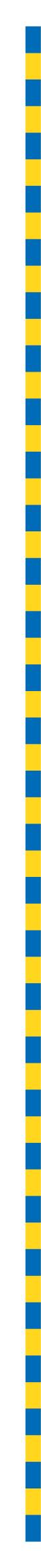 MINUTES OF PROCEEDINGSThe 4683 meeting of the Brisbane City Council,held at City Hall, Brisbaneon Tuesday 14 June 2022at 1pmPrepared by: Council and Committee Liaison OfficeGovernance, Council and Committee ServicesCity Administration and Governance TABLE OF CONTENTSTABLE OF CONTENTS	iPRESENT:	1OPENING OF MEETING:	1APOLOGY:	1MINUTES:	1QUESTION TIME:	2CONSIDERATION OF COMMITTEE REPORTS:	15ESTABLISHMENT AND COORDINATION COMMITTEE	15A	AP250 SUBURBAN ENHANCEMENT FUND POLICY	35B	CONTRACTS AND TENDERING – REPORT OF CONTRACTS ACCEPTED BY DELEGATES OF COUNCIL FOR APRIL 2022	36C	BRISBANE INFRASTRUCTURE CHARGES REDUCTION PROCEDURE FOR ELIGIBLE ORGANISATIONS	40D	MAJOR AMENDMENT TO BRISBANE CITY PLAN 2014 – EIGHT MILE PLAINS GATEWAY NEIGHBOURHOOD PLAN	41ECONOMIC DEVELOPMENT AND THE BRISBANE 2032 OLYMPIC AND PARALYMPIC GAMES COMMITTEE	43A	COMMITTEE PRESENTATION – BRAND BRISBANE	46TRANSPORT COMMITTEE	47A	COMMITTEE PRESENTATION – BRISBANE METRO UPDATE	52INFRASTRUCTURE COMMITTEE	53A	COMMITTEE PRESENTATION – AUTOMATED ROAD CONDITION SURVEY	56CITY PLANNING AND SUBURBAN RENEWAL COMMITTEE	57A	COMMITTEE PRESENTATION – HERITAGE TRAILS	61ENVIRONMENT, PARKS AND SUSTAINABILITY COMMITTEE	62A	COMMITTEE PRESENTATION – COMPLETED PARK PROJECTS	69B	PARK NAMING - FORMAL NAMING OF THE PARK KNOWN AS SATELLITE STREET PARK, 45 PROCYON STREET, COORPAROO, AS ‘BARBARA BRYCE PARK’	71C	PETITION - REQUESTING COUNCIL INSTALL A BMX PUMP TRACK ON THE CORNER OF WOOGAROO STREET AND WATERFORD ROAD, FOREST LAKE	72D	PETITION - REQUESTING COUNCIL RENAME GAP CREEK CIRCUIT, LOCATED AT GAP CREEK RESERVE, TO ‘GILLIAN’S CIRCUIT’	74CITY STANDARDS COMMITTEE	75A	COMMITTEE PRESENTATION – MULGUMPIN FERAL CAT MANAGEMENT	78B	PETITION – REQUESTING COUNCIL REPAIR FOOTPATHS LOCATED AT 142-160 BOARD STREET, 2-66 BRAUN STREET, AND LOFTUS STREET, DEAGON	79COMMUNITY, ARTS AND NIGHTTIME ECONOMY COMMITTEE	81A	COMMITTEE PRESENTATION – CITY ARCHIVES – DIGITAL TREASURES	83FINANCE AND CITY GOVERNANCE COMMITTEE	83A	COMMITTEE PRESENTATION – QUEENSLAND RECONSTRUCTION AUTHORITY	87B	PETITION – REQUESTING COUNCIL INFORM THE QUEENSLAND GOVERNMENT THAT RESIDENTS DO NOT SUPPORT THE MANDATE OF COMPULSORY VACCINATION AND THE DISCRIMINATION IT REPRESENTS	88PRESENTATION OF PETITIONS:	89GENERAL BUSINESS:	90QUESTIONS OF WHICH DUE NOTICE HAS BEEN GIVEN:	97ANSWERS TO QUESTIONS OF WHICH DUE NOTICE HAS BEEN GIVEN:	97PRESENT:The Right Honourable, the LORD MAYOR (Councillor Adrian SCHRINNER) – LNPThe Chair of Council, Councillor David McLACHLAN (Hamilton) – LNPOPENING OF MEETING:The Chair, Councillor David McLACHLAN, opened the meeting with prayer and acknowledged the traditional custodians, and then proceeded with the business set out in the Agenda.Chair:	I declare the meeting open. 	Are there any apologies? 	Councillor LANDERS.APOLOGY:701/2021-22An apology was submitted on behalf of Councillor Kim MARX, and she was granted a leave of absence from the meeting on the motion of Councillor Sandy LANDERS, seconded by Councillor Sarah HUTTON.Chair:	Confirmation of minutes, please.MINUTES:702/2021-22The Minutes of the 4682 meeting of Council held on 7 June 2022, copies of which had been forwarded to each Councillor, were presented, taken as read and confirmed on the motion of Councillor Sandy LANDERS, seconded by Councillor Sarah HUTTON.Chair:	Councillors, no public participant today. We move straight on to Question Time.QUESTION TIME:Chair:	Are there any questions of the LORD MAYOR or a Civic Cabinet Chair of any of the standing Committees?Councillor ATWOOD.Question 1Councillor ATWOOD:	Thank you, Chair. My question is to the LORD MAYOR. LORD MAYOR, over the weekend you announced a new initiative designed to keep all of Brisbane residents safe from a harsh summer sun. Can you please update the Chamber on this new Schrinner Council policy, including how it will be rolled out?Chair:	LORD MAYOR.LORD MAYOR: 	Thank you, Mr Chair, and thank you through you, Mr Chair, to Councillor ATWOOD for the question. We heard some groans from the Independent Councillor, who obviously doesn’t support shade in the suburbs, but we absolutely do because the residents of Brisbane rate our parklands so highly and they think it is so important, and it such a critical part of the fabric of our city. We’re continuing to invest and make it better, whether that is fixing up playgrounds and parks that have been damaged by the recent floods, or whether that is improving their playgrounds and parks as our city grows. We are focused on both of those things, and we will continue to be.	The good news, Councillor ATWOOD, is that through continued investment over many years we already have a significant number of our playgrounds and parks that do have shade cover. That is a combination of both natural tree cover and shade sails. What I announced at the weekend was a targeted program to make sure that we finish this job off and finish it off as quickly as possible. 	I think this is once again a classic example or a classic showcase of the priority of this Administration, which is to invest in the suburbs of Brisbane, not just some parts of the city but right across Brisbane. What we will see is more than 150 playgrounds fast-tracked with shade over the coming years in every part of Brisbane. The people that are groaning and complaining will get a share of the love as well, because we will be spreading this investment—Councillors interjecting.Chair:	Councillor STRUNK, Councillor JOHNSTON, please. LORD MAYOR: 	—right across the City of Brisbane.Chair:	Councillor JOHNSTON, please stop interjecting.LORD MAYOR:	I think, Mr Chair, it is quite telling that Councillors on the opposite side of the Chamber stand up week after week and complain that they’re apparently not getting enough investment in the suburbs, yet when we invest in the suburbs they also complain, they also whine and gripe.	What you can tell from this response says it all. They’re all about the politics, not about the outcomes. They’re all about the politics and not about the residents of Brisbane. We will continue to invest in important things for our city like providing shade cover on our playgrounds. As I said, it will be a combination of shade sails and mature trees that we’ll be planting. Each playground will be different. Some, it will be appropriate to have shade sails, others to have mature trees planted, and others a combination of both. But we’ll be looking forward to rolling this program out over the coming years to fast-track the finalisation of every single playground in Brisbane having shade covers. 	We know that Queensland is the skin cancer capital of the world. We know that there are not too many people in our community that haven’t been touched by skin cancer in some way. As we get older, that risk gets higher as well, and there are not too many people in the community that as they age, at some time during their life won’t need to get skin cancers cut off. Whether it’s my own dad who has that or whether myself who has had lumps cut off as well, it affects everyone.	By making sure that we have shade for our playgrounds, starting off that sun-safe environment at a young age for our children, we can have a safer and healthier community and we can have better parks for our community as well. This, I think, is an important initiative and one that I’m excited to announce and one that I know that every Councillor will be wholeheartedly supporting, getting behind, and also helping us identify which playgrounds in their area will have the combination of either shade sails or trees and what’s appropriate for each area. So, thank you for the question, Councillor ATWOOD. I know that as a mum of young children you’re very interested in this one.Chair:	Excuse me, LORD MAYOR.	Councillor SRI, you’re taking a point of order.Councillor SRI:	No, Chair. I was raising my hand to speak for the next question. There’s a bit of a lag, so it’s awkward to know when to put my hand up. But I’ll interrupt you if I have a point of order. I’ll turn on the mic for that.Chair:	Thank you.	You’re done? Thank you, LORD MAYOR.	Further questions?	Councillor SRI, I’ll take your question. Question 2Councillor SRI:	Thanks, Chair. My question is to the Mayor. I was interested to see today the draft proposed route for the new Gold CityGlider. I was a little bit concerned and disappointed that it’s proposing to run back in through the city rather than running along Main Street through Kangaroo Point. I wonder if you could provide us a bit more information about why the proposed route doesn’t extend further south to Annerley and why the proposed route doesn’t run along Main Street and over the Story Bridge in order to pick up those high-density, high-growth catchments through Kangaroo Point.Chair:	LORD MAYOR.LORD MAYOR: 	Thanks for the question, Councillor SRI. Certainly, I’m very excited that Councillor MURPHY and I have been able to support the business case for the creation of a new Gold CityGlider. That Gold CityGlider links important and rapidly growing parts of our city, whether it’s places like Hamilton Northshore, which are not only rapidly growing but will be part of the Olympics with the Olympic Village being located there—along the newly upgraded Kingsford Smith Drive and the Gold CityGlider would not be possible unless we had upgraded Kingsford Smith Drive, a project that Labor continues to oppose and criticise but one that facilitates better public transport through that corridor and also better active transport with the new Lores Bonney Riverwalk. 	What has been put forward to Translink is a business case and a funding proposal. This is something we committed to in the last budget to finalise, and I’m pleased to say that we have now submitted the business case to Translink. Obviously, Translink will have their own views on this.Councillor SRI:	Point of order, Chair.Chair:	Point of order to you, Councillor SRI.Councillor SRI: 	Sorry to interject. Just on relevance, the question was specifically about why the proposed route doesn’t extend south to Annerley and why it doesn’t pick up those very high-growth corridors around Kangaroo Point. It’s a specific question about why those parts of the inner city have been left out.Chair:	Don’t debate the question, please, Councillor SRI. The LORD MAYOR is answering the question. LORD MAYOR: 	Thank you—which is exactly what I was doing, Mr Chair, answering the question. Last time I checked I had five minutes to answer the questions, and I was covering very relevant information to explain the process of where we’ve been, why this proposal has come into being and why it is important. In developing this proposal, we’ve had a look at where the growth is happening, where the demand is, and that has helped inform the decisions or the proposals on where the stops should go and where the route should go.	It’s definitely the case that—I know Councillor SRI has continued to suggest that Kangaroo Point should have access to a CityGlider-like service. That is something I know he’s aware of, but if we did that the service would not go through the CBD. The modelling shows that the demand is very much through the CBD, so yes, by all means I take Councillor SRI’s point, but the modelling would indicate otherwise. I would also point out that if you live in Kangaroo Point, in a very short period of time you’ll be able to walk across the new bridge we’re building and jump on the Gold CityGlider. You’ll also be able to jump on the upgraded Dockside ferry terminal and get around the place as well.	Our investment in Kangaroo Point is there. It’s ongoing, it’s continuing and it is significant. So, we do support better access for Kangaroo Point, but we know that the modelling here shows that demand is a route that goes through the CBD but also linking in with our new infrastructure such as the new ferry terminals and the new Kangaroo Point green bridge which will be built.	From here, the State Government has to make a decision on this particular Glider proposal. We stand ready to put in our fair share of funding towards this. You will be aware that the very first CityGlider, the Blue CityGlider, was a Brisbane City Council proposal. There was resistance to that proposal in the beginning—Mr Chair, you will know this well because it was you that chaired a report which led to the creation of the Blue CityGlider.	Originally, there was pushback from Translink saying, no, we don’t support a separately branded service; it needs to be just like a normal service, not individually branded. Very quickly, once we got approval and went ahead with the Blue CityGlider, it became one of the city’s most popular routes out of all of them. There are hundreds of different routes across the city, the Glider quickly became one of the most popular if not the most popular.	That service originally was funded 50/50 between Brisbane City Council and Translink, i.e. the State Government, and we’re making the same proposal going forward in our business case. Obviously we introduced the Maroon CityGlider. Sadly, the State Government decided to play petty politics and haven’t agreed to put in a cent towards the Maroon CityGlider, despite the fact that they received $2 million in fare revenue from the Maroon CityGlider. So, they’re making a profit out of this service yet not putting a single cent back into it.	It does cost us around $6 million a year to run the Maroon CityGlider. State Government makes $2 million from it in fares and doesn’t put a meaningful contribution into that. We’re hoping that the State Government will have a different and more enlightened approach when it comes to the Gold CityGlider. This is going to be a fantastic service for the city.Chair:	Your time has expired.LORD MAYOR: 	Thanks, Councillor SRI, for the question.Chair:	Further questions?	Councillor HUANG.Question 3Councillor HUANG: 	Thank you, Mr Chair. My question is to the Chair of the Infrastructure Committee, Councillor WINES. Councillor WINES, the Schrinner Council has supported removing the Coopers Plains open level crossing for years now, including committing tens of millions of dollars to its removal. Could you please update the Chamber on the current state of play in this State Government-led project?Chair:	Councillor WINES.Councillor WINES: 	Thank you, Mr Chair, and thank you to Councillor HUANG, I know a person keenly interested in this project, a dedicated southsider and someone who wants to make sure that the network that services his community is as good as possible.	The Coopers Plains open level crossing removal project is one that this Council supports. I think that’s important to say early, that we support this project. We’re the first to commit genuine money to it at $40 million, a $40 million standing commitment. This LORD MAYOR, LORD MAYOR SCHRINNER, one of the first things he did when he became LORD MAYOR was recommit that money that—made to ensure that the standing support for the removal of open level crossings in this city was clear and remains. 	We have a good record of working with the State to remove open level crossings, which include some of the older ones now that we’ve been working on, for example, Telegraph Road or Robinson Road but also more recently the Lindum crossing, which has been largely well received. We’re working on a Stage 2 project that’s in the eastern suburbs and also the Beams Road project, where we have engaged meaningfully through the technical working group and the steering committee to make sure that project is a quality project for the people of the northside. 	The State has proposed an open level crossing removal for the Coopers Plains area. There are effectively two that are proposed, one that is an ordinary crossing that you would normally see; the other includes a raised connection to Orange Grove Road, which is a principal north/south connector through that Salisbury/Coopers Plains community.	The price tag on these is $399 million, which would make it the most expensive open level crossing in this State’s history. We had committed first, and in many ways best, to $40 million to make sure that project had the funds available to get it going, but also that Council had a way to cooperate with the State in a meaningful way.	Why is it important? Had we not cooperated with the State in a meaningful way on Beams Road, the drainage would have been appalling and would have affected private residences. All the people would have been forced to walk across the rail line still rather than go over the new footpath that is now proposed. The braking required of heavy vehicles because of the decline coming over the crest would have been unsafe. All of this was done because it was important to make it safe and compliant in a pedestrian sense for people with a disability but also safe for motorists while removing this crossing.	I suspect that the reason that the State proposed a much shorter and steeper open level crossing is because it is cheaper, Mr Chair. That is why they’re doing it, because the State doesn’t have the money to fulfil their commitments on open level crossings, which is why when the Federal Government proposed $133 million in the recent elections for this Coopers Plains open level crossing, and you put that with our $40 million, and then the State announced $133 million, it was pretty predictable that the State was going to come cap in hand to us and ask us to make up the difference. 	That would make it one of the largest projects that this city will engage in this term, but also forgoes the State’s obligation to rail infrastructure, as we say over and over and over.Councillors interjecting.Chair:	Councillor JOHNSTON, please. Councillor WINES: 	Queensland Rail is a Queensland Government responsibility. The Brisbane City Council supports the State Government in improving infrastructure around it, and works with them, often providing expertise to improve the project as we’ve done at the Carseldine project, but we are here to make sure that these projects work for Brisbane.	The problem is, because the State is not putting money in, they’re coming to us like we’re some kind of ATM, Mr Chair, demanding cash and saying effectively, if we don’t give them the money that they are demanding they won’t—it’s a stick-up, was the interjection. If we don’t hand over the cash, then the people of the southside don’t get the project that is obviously the State Government’s responsibility. It’s obviously their responsibility.	We are coming to the table with $40 million. It’s important to remember that no other local government in Queensland puts any money, definitely not Logan—Chair:	Councillor WINES, your time has expired. Thank you. Further questions? Councillor CASSIDY.Question 4Councillor CASSIDY: 	Thanks very much, Chair. I’m glad you can see me this time. My question is to the LORD MAYOR. LORD MAYOR, Brisbane is now in the top 10 cities in the world for property price growth. We have over 50,000 people on the waitlist for social housing. Brisbane’s residential vacancy rate is below one per cent and falling, and we have residents sleeping in cars, tents and on the street. You’ve repeatedly shifted responsibility to address Brisbane’s housing affordability crisis to other levels of government. As the leader of this city—Councillor MURPHY: 	Point of order, Chair. Are we getting to a question?Councillor CASSIDY:	—why are you refusing to address this crisis other than saying it’s somebody else’s problem?Chair:	Sorry, Councillor MURPHY, we have the question. Thank you. Councillor CASSIDY, thank you. Councillor MURPHY, please take the point of order first before shouting out.LORD MAYOR: 	Thank you, Mr Chair. Isn’t it interesting? Councillor CASSIDY in his political question to me raises concerns about the public housing waiting list as though it was a Council issue, and then he claims that we have somehow shifted responsibility. The only person I can see that is shifting responsibility here is Councillor CASSIDY himself and the Australian Labor Party, because building government housing is a Government responsibility. That’s why it is government housing. 	It’s not council housing. We don’t have council flats here. It is government housing. So, the State Government year after year has failed to meet their commitments to the people in the most need, and now the Labor Party tries to blame the Council. Councillor CASSIDY: 	Point of order, Chair.Chair: 	Point of order to you, Councillor CASSIDY.Councillor CASSIDY:	I was very clear. I was talking about social housing. I didn’t mention government housing in my question at all, so I ask you to draw the LORD MAYOR back to the question rather than debating the question itself. He should be answering the question.Chair:	The LORD MAYOR is only 60 seconds or so or less into the answer. LORD MAYOR.LORD MAYOR: 	Don’t you love, Mr Chair, how he always lets the State Government off the hook for their failures and everything is somehow supposed to be Council’s fault. No one believes that, Councillor CASSIDY. Everyone knows that the public housing waiting list is representative of the State Government’s failure.Councillor JOHNSTON: 	Point of order.Chair: 	Point of order to you, Councillor JOHNSTON.Councillor JOHNSTON:	The question is about social housing. I would like to understand the answer, because I think it is relevant to our Council, because we do represent the community. If you could draw the LORD MAYOR back to the question, which is about social housing not public housing. Thank you.Chair:	The question related to the overall issue of housing affordability. That’s what I heard in the question. The LORD MAYOR is answering the question. LORD MAYOR:	The Labor defence force has sprung into action again. The reality is, those questions—Councillor JOHNSTON:	Point of order.Chair:	Point of order to you, Councillor JOHNSTON.Councillor JOHNSTON:	Point of order. The LORD MAYOR has just referred to me as a Labor Councillor. This is, number one, untrue. Number two, I find it offensive. It’s not respectful. It’s unsuitable meeting conduct.Chair:	Councillor JOHNSTON, this isn’t a point of order.	LORD MAYOR.Councillor JOHNSTON: 	It is a point of order, and I would like to be able to make my— LORD MAYOR:	Thank you, Mr Chair.Chair:	Councillor JOHNSTON, your assertion is not a correct point of order. Councillor JOHNSTON: 	I’m sorry. I said point of order and I’m explaining why something is unsuitable meeting conduct. Can you please explain to me why that’s not a point of order?Chair: 	You didn’t get to what you regarded—I don’t believe the LORD MAYOR is committing unsuitable meeting conduct. Thank you, LORD MAYOR.Councillor JOHNSTON: 	So, it is a point of order but you’re not upholding my point of order.Chair:	Question. Please sit down, Councillor.Councillor JOHNSTON:	No, I would like to have a ruling on my point of order.Chair:	Your point of order was that the LORD MAYOR was conducting unsuitable meeting conduct. I don’t agree with you. Thank you.LORD MAYOR.Councillor JOHNSTON: 	Okay.LORD MAYOR:	Thank you, Mr Chair. What we heard is Councillor CASSIDY refer to the public housing waiting list, and now you have people complaining that I’m talking about public housing.Councillor CASSIDY: 	Point of order.LORD MAYOR:	You have people complaining when it was in his question—Chair:	Point of order to you, Councillor CASSIDY. LORD MAYOR:	He doesn’t want me to answer the question, obviously.Councillor CASSIDY: 	You didn’t listen to the question clearly, LORD MAYOR. Chair, my question was very clear. I mentioned the social housing waitlist, but the question is, what is our city’s leader going to do to play his part in addressing this problem of—you could draw him into answering that question rather than just debating the question itself, that would be handy.Chair:	Councillor CASSIDY, the question was a broad-ranging question about housing affordability. The LORD MAYOR is answering the question. LORD MAYOR:	Thank you. I would put a general question to Councillors: are there two waiting lists? Is there a social housing waiting list with 50,000 people on it and a separate public housing waiting list with 50,000 people on it?Councillor JOHNSTON: 	Point of order.LORD MAYOR:	No, there is only one waiting list.Councillor JOHNSTON:	Point of order. Chair: 	Councillor JOHNSTON, please. Councillor JOHNSTON:	I stand up, I make a point of order, the LORD MAYOR talked over me the whole time. Chair:	Please don’t shout. I’ll take your point of order. Councillor JOHNSTON:	I didn’t get the same courtesy from the LORD MAYOR, Mr Chair. Are you going to pull him up on that?Chair:	Councillor JOHNSTON, what is your point of order?Councillor JOHNSTON:	That the LORD MAYOR under the Meeting Local Law—the LORD MAYOR is not allowed to debate the question. He must answer the question, and asking questions about the question is not answering it. Please draw him back to answering the question. Chair: 	Councillor JOHNSTON, the question was a broad-ranging question about housing affordability. The LORD MAYOR is answering the question. LORD MAYOR:	Councillor CASSIDY’s question referred to a waiting list with 50,000 people on it. There is only one waiting list that I am aware of with 50,000 people on it, and it’s the State Government’s housing waiting list. Whatever you choose to call it, there are 50,000 people on this list waiting for State Government-provided housing. So, the reality is—Councillors interjecting.Chair:	Councillor CASSIDY, please.LORD MAYOR:	The reality is, Councillor CASSIDY has taken the State Government’s failure and asked, what the Brisbane City Council is doing about the State Government’s failure. I referred to this last week, because when you listen to the words of your factional leader, Councillor CASSIDY, who is Treasurer, Cameron Dick, he very clearly indicated when it comes to housing affordability that there are no simple solutions and there are multiple levers to be pulled, and he highlighted the levers which he wanted councils to pull—two things: land supply and development approvals (DA). 	Did Treasurer Cameron Dick say, you should build council flats? No, he didn’t. He didn’t. Councillor CASSIDY’s factional leader knows the truth here. He knows that there is a big problem with State Government housing. There is a big waiting list for State Government housing, and Councillor CASSIDY is simply trying to make this a political issue to cover up his own State Government’s dismal failure when it comes to housing. 	I used to think that the Labor Party cared about those less fortunate. I used to think that having 50,000 people on a waiting list would cause the Labor Party to spring into action to do something to protect and support and embrace their key supporters. It is no coincidence that people in public housing at the last Federal election didn’t vote Labor, they voted Green. It is no coincidence, because Labor has abandoned them. Labor has let them down more badly than any other government has let them down, more badly than we’ve ever seen before, and the public housing or social housing waiting list is the biggest it has ever been because Labor doesn’t care. 	If Councillor CASSIDY really cared, he’d be asking his mates in the State Government what they are doing about the public housing or social housing waiting list—Councillor JOHNSTON:	Point of order.Chair: 	Point of order to Councillor JOHNSTON.LORD MAYOR	—not asking us in the Council what we are doing. Councillor JOHNSTON:	Point of order.Chair:	LORD MAYOR, your time has expired. 	Further questions?Councillor JOHNSTON:	Point of order.Chair:	Point of order, Councillor JOHNSTON.Councillors interjecting.Chair:	The answer has been concluded, but point of order, Councillor JOHNSTON.Councillor JOHNSTON:	Mr Chairman, I don’t know if you can’t see me or you can’t hear me, but that was three times I said point of order. It was three times the first time.Chair: 	What is your point of order, Councillor JOHNSTON?Councillor JOHNSTON:	I would like to know that you can see and hear me, because you haven’t been giving you the call.Chair:	Councillor JOHNSTON, I can see and I can hear you.Councillor JOHNSTON: 	Thank you.Chair:	Is that your point of order?Councillor JOHNSTON:	My point of order is that the LORD MAYOR’s debate there is not respectful. It was absolutely argumentative and not answering the question. Can you please advise us why you did not enforce the Meetings Local Law 2001 regarding unsuitable meeting conduct and addressing the answer of the question as is required in the Meetings Local Law?Chair:	Councillor JOHNSTON, thank you. I don’t agree with your assertions. I believe the LORD MAYOR answered the question as was put to him. Further questions?	Councillor HAMMOND.Question 5Councillor HAMMOND:	Thank you, Mr Chair. My question is to the Chair of Transport Committee, Councillor MURPHY. Councillor MURPHY, the recently announced Woolloongabba Metro station is a vital piece of city-shaping infrastructure, crucial for our city as we head towards 2032. Could you please update the Chamber on the importance of this project? Are you aware of any other alternatives?Chair: 	Thank you.	Councillor MURPHY.Councillor MURPHY: 	Thanks, Mr Chair, and happy Budget week. It’s an important week for a number of reasons. Tomorrow we’ll hear from the LORD MAYOR about his priorities to make the Brisbane of tomorrow even better than the Brisbane of today. What we’ll see is a mature Administration, the Schrinner Council, and how it deals with the rebuild and recovery task following the floods. We’ll also get to hear the Opposition leader’s alternative budget priorities. No, that’s not Councillor SRI, not yet in any case. We’ll get to hear from Councillor CASSIDY about the Labor team’s vision, particularly as it relates to Metro and the Gabba Station.	Mr Chair, this morning Councillor CASSIDY outlined his budget priorities, and I was very excited because I thought for once we might hear a grand plan from the Leader of the Opposition, something more than hot takes about walking around money, living in Brisbane, casualisation of the workforce or big bendy-buses. So, what, when given the opportunity to shed some light on Labor’s alternative budget, did he tell ABC Radio this morning?Councillor JOHNSTON:	Point of order.Chair:	Point of order, Councillor JOHNSTON.Councillor JOHNSTON: 	Mr Chairman, I would draw your attention to the fact that the Chair knows that the Leader of the Opposition cannot bring new items to the Chamber; he can only debate the items that are brought forward. His question is being disrespectful to the rules of procedure in this place, and he is making argumentative statements that are simply untrue. The Leader of the Opposition cannot bring his own budget to this Chamber for debate. It’s not allowed under the meeting’s local law, and he’s been here long enough to know this. Please draw it out—rule it out of order.Chair:	Thank you, Councillor JOHNSTON. I’m not ruling the answer out of order. I think Councillor MURPHY is referring to statements that were made by Councillor CASSIDY in regard to his budget submission, and I believe the Chair is answering the question. Councillor MURPHY.Councillor MURPHY: 	So, what, when given the opportunity to shed some light on Labor’s alternative budget, did he tell ABC Radio this morning? Councillor JOHNSTON: 	Point of order.Chair:	Councillor JOHNSTON, point of order.Councillor JOHNSTON:	Clearly, Mr Chairman, the Chair has just said that he’s referring to the alternative budget from the Leader of the Opposition. There is no such thing. The budget being handed down tomorrow is the Council budget handed down by the LORD MAYOR, and the Chair is referring to something that is not allowed under the Meetings Local Law 2001, which is disrespectful and argumentative, and I would ask you to draw it out of order.Chair:	Councillor JOHNSTON, the budget will be brought down tomorrow. The following week will be budget debate. The Chair is answering a question that relates to statements that were made by Councillor CASSIDY, I understand, on radio this morning. I believe the answer is relevant to the question. Thank you. Councillor MURPHY.Councillor MURPHY: 	Thank you, Chair. Councillor CASSIDY said that he wanted to reallocate the $200 million which was allocated towards the purchase of the Vizy site in South Brisbane. Fair enough. How did he spend his $200 million windfall? Firstly, Chair, he said he wanted to spend a grand total of $200 million on social and affordable housing. Firstly, I wonder how much of that housing Councillor CASSIDY wants to see in Deagon Ward. I guess not much, because just last week Councillor CASSIDY voted against the Sandgate neighbourhood plan. This is of course after two years and many opportunities to tell his community that they should accept even slightly increased densities in it.	Do you think he asked his community to come with him on his Road to Damascus journey towards supporting affordable housing? Of course not. So, of course, Chair, not content with spending 100% of the money supposedly saved by Council not purchasing the Vizy site, Councillor CASSIDY just kept on announcing stuff. 	He said he would double the suburban drainage budget from $60 million to something in the order of $120 million, but there was no strategy on how this would be delivered or where. But then he just kept on announcing. He announced $200 million would also fund a city-wide rollout of FOGO (Food Organics Garden Organics). Councillor CASSIDY said to the presenter—Chair:	Councillor JOHNSTON, would you take your seat, please.Councillor MURPHY: 	—it’s sure to create lots of local jobs. He just couldn’t tell her how many jobs or what the rollout would cost. When they asked the question, how much would that commitment be in the budget, he said that would have to be fully costed; it would be a significant investment. Indeed, it would be, Councillor CASSIDY, likely more than the total of all of the commitments you had made so far. Only this Labor Opposition, Chair, could take $200 million of supposed savings, spend $260 million of it and not know how much a third of their announcement would cost or when it could be delivered. It is a magic-pudding approach to accounting. Behind Labor’s double-counting and funny money, what’s the real impact here? What’s the truth? Is there really just $200 million sitting under the couch cushion? Of course not. The LORD MAYOR has been very clear, the State Government is now leading the Vizy site acquisition. That money has been reallocated to construction of the Gabba Metro station. This was announced by the LORD MAYOR and Premier Palaszczuk as part of the South East Queensland City Deal. Mr Chair, is Councillor CASSIDY so petty, is his hatred for Metro and public transport so visceral now that he wants to scrap the Gabba Metro station to build affordable housing?Mr Chair, that’s what the $200 million Councillor CASSIDY wants to triple-spend is currently going towards. He wants to leave the Gabba PDA (priority development area) without Metro services. By the way, only a few months ago the Schrinner Council supported affordable housing as part of the Gabba precinct. How does Councillor CASSIDY—Chair:	Councillor MURPHY, your time has expired. Thank you.	Further questions?	Councillor GRIFFITHS.Question 6Councillor GRIFFITHS:	Thank you, Mr Chair. My question is to the LORD MAYOR. LORD MAYOR, last year your big budget announcement was four Chinese-made buses. This year you’re ramping up publicity for your overseas bendy-bus project. Despite having local bus manufacturers right here in Brisbane with an extensive history of building Council buses, you continue to snub them year on year.	LORD MAYOR, while the same Federal Governments are supporting local manufacturing—note they’re Labor Governments—why do you go out of your way as a Liberal LORD MAYOR to snub local manufacturers?Chair:	LORD MAYOR.LORD MAYOR:	Thank you, Mr Chair. The only thing that I snub are people that don’t tell the truth, and Councillor GRIFFITHS is one of those people, because he knows the fact is that not a single job has been lost—Councillor JOHNSTON: 	Point of order.Chair:	Point of order—LORD MAYOR:	—in a local manufacturer.Chair:	Excuse me, LORD MAYOR. Point of order to you, Councillor JOHNSTON.Councillor JOHNSTON:	Thank you. Mr Chairman, it’s disrespectful and unsuitable meeting conduct to say in such a rude way to another fellow Councillor in this place that they are lying.	Yes. It’s pretty much what the LORD MAYOR just said. He accused Councillor GRIFFITHS of being a liar to his face, which is not suitable meeting conduct, and I would ask you to withdraw it.Chair:	Councillor JOHNSTON, you’re debating a point of order, and I don’t believe those words were used by the LORD MAYOR. Councillor MURPHY: 	Point of order, Chair.Chair:	Point of order to you, Councillor MURPHY. Councillor MURPHY:	I would ask that you rule on Councillor JOHNSTON’s repeated points of order that she is making. I believe that is in itself an act of disorder because she is continually using them to disrupt the proceedings of this Council and to stop people from answering questions which they have legitimately been asked. It continues to happen, Chair. This is now the sixth occasion.Chair:	Thank you, Councillor MURPHY. Councillor JOHNSTON, you have been taking multiple points of order. I ask you to be considerate, please, of the responses that are being provided to the questions here today.Councillor JOHNSTON:	Point of order.Chair:	Point of order to you, Councillor JOHNSTON.Councillor JOHNSTON:	Councillor ADAMS interrupted me and made 13 points of order a few weeks ago, and you kicked me out for making one.Chair:	Councillor—Councillor JOHNSTON:	So, no, Mr Chairman, I would like the rules to be clear here for everyone, because it’s my understanding if someone engages in unsuitable meeting conduct I can raise it. So, how many is it? Is it 13, as Councillor ADAMS did and you say nothing, or is it four or five as I had done under the rules to try and get some decorum and appropriateness back into the Chamber? Can you please tell me what the number is so that I am aware?Chair:	Councillor JOHNSTON, that’s not a relevant question for a point of order. I’ll rule on your point of order about the way the question was being answered. I believe the question was being answered relevant to the question. LORD MAYOR, you have the floor.LORD MAYOR:	Thank you, Mr Chair. I was pointing out when mistruths have been pedalled, and in particular by Opposition Councillors about the issue of bus building and bus procurement in Brisbane, we know in the past that there have been false claims made about people losing their jobs or jobs put at risk. We know that not a single job has been lost in a Brisbane bus manufacturing facility as a result of anything that Brisbane City Council has done. That mistruth continues to be pedalled.	So, what we see here is a case where we have a trial of four electric buses, and we have seen this side of the Chamber actively supporting the decarbonisation of public transport, whether it’s our electric bus trial or whether it’s our Brisbane Metro fully electric vehicles. We are heading full steam ahead down the path of decarbonisation and reducing emissions, zero tailpipe emissions from these vehicles, yet we see Labor Councillors continuing to oppose this important journey, continuing to oppose in an attempt to score cheap political points.	But it’s interesting, because we saw just the other day the Metro pilot vehicle arrived in Brisbane. It was getting ready to go into testing, and where was it? It was at the local Volgren manufacturing facility, where local Volgren workers were assisting to get this vehicle ready to go into service. Councillors interjecting.Chair:	Councillor STRUNK.LORD MAYOR:	We also know that Volgren was part of the winning tender for the Brisbane Metro. Honestly, it is shameful what these people try and say and peddle as facts when they are the opposite to facts. They are mistruths, and we will continue to call them out. If Councillor CASSIDY and his team continue to tell lies like this and peddle mistruths, we will always continue to call them out.Councillor JOHNSTON:	Point of order.Chair:	Point of order to you, Councillor JOHNSTON.Councillor JOHNSTON:	Mr Chairman, now the LORD MAYOR has accused Councillor CASSIDY of telling lies. I’ve been expelled in this place for saying someone lied, so are you going to take action against the LORD MAYOR’s unsuitable meeting behaviour using that language?Chair:	LORD MAYOR, there has been a request that you withdraw the word lies. Will you do so, please?LORD MAYOR	I’m happy to clarify.Councillor JOHNSTON: 	Point of order, Mr Chair.Chair:	Point of order to you, Councillor JOHNSTON.Councillor JOHNSTON:	No, Mr Chairman, I was expelled unilaterally by you for saying the word liar. I expect you to uphold the same standard and actually expel the LORD MAYOR. That’s what I’m asking for.Chair:	Thank you. No. LORD MAYOR.LORD MAYOR:	Thank you. Let’s be clear about what has been said here. I have been asked a question about why I am supposedly snubbing local manufacturers when it comes to bus building yet Volgren, a local manufacturer, was part of the Brisbane Metro winning tender and is assisting us in providing this vehicle and putting it into testing. You can make your own judgment on whether that is the truth from Councillor GRIFFITHS or something other than the truth, but I think it’s pretty obvious—Councillors interjecting.LORD MAYOR:	It is pretty obvious. Councillors interjecting.LORD MAYOR:	I am simply saying that if Labor Councillors, whoever they might be—Councillors interjecting.LORD MAYOR:	—continue to say things that are completely wrong, I will continue to point out the truth. This is what we have to do—Councillor GRIFFITHS:	Point of order.Chair:	Point of order to you, Councillor GRIFFITHS.LORD MAYOR:	—in this kind of toxic environment that Labor is creating.Chair:	Point of order to you, Councillor GRIFFITHS.Councillor GRIFFITHS: 	I listened to the LORD MAYOR. I would ask that he withdraws the comment about lying. It’s not true. Other members of the Chamber are not allowed to say lying, and the LORD MAYOR just justified his reason for using lying. I would ask him to withdraw it.Chair:	Councillor GRIFFITHS, to your point of order, I don’t believe the LORD MAYOR used those words.	LORD MAYOR.LORD MAYOR:	If you want me to withdraw the word liar, I am happy—Councillor JOHNSTON:	Point of order.LORD MAYOR:	—or lie, I’m happy to do so, Mr Chair.Chair:	Points of order, it would appear. Councillor—Chair:	LORD MAYOR.LORD MAYOR:	As I was pointing out, it’s important that the people of Brisbane know the truth, and that’s what I’ve continued to explain. There is quite clearly an ongoing issue with Opposition Councillors thinking they can say anything they want, even if it is completely untrue, and that they won’t be called out on it.Councillor interjecting.Chair:	Councillor JOHNSTON, please.LORD MAYOR:	Mr Chair, there’s been some discussion about respect in the Chamber. It seems clear to me that there is one Councillor who is showing no respect to yourself and to anyone else in this Chamber, and that is a repeated problem throughout the whole meeting. So, I would simply say if that Councillor thinks that respect is important then she might want to start by showing some respect to other Councillors as well. I think that would be good for the entire environment in this Chamber.Councillor interjecting.Chair:	Councillor JOHNSTON. Further questions?Councillor HUTTON.Question 7Councillor HUTTON: 	Thank you, Mr Chair. My question is to the Chair of the Infrastructure Committee, Councillor WINES. Councillor WINES, the Schrinner Council has a strong track record of investing in our roads so we can get residents home sooner and safer. Could you please update the Chamber on the latest works happening in my ward of Jamboree?Chair:	Thank you. 	Councillor WINES.Councillor WINES:	Thank you, Mr Chair. Can I thank Councillor HUTTON for her question and the enthusiasm with which she engages in making the road network for her community even better. So, just for some orientation for the Council, Monier Road is the eastern side of Sumners Road. I always feel like Sumners Road is a well-known road, which is a western-heading road off the freeway, but Monier Road is the eastern side of it. The intersection that was recently upgraded by Council is the Monier Road and Bellwood Street intersection. 	I had the great pleasure of going out to the south-western suburbs recently to turn the lights on, or more specifically watch Councillor HUTTON flick the switch to turn the lights on, but it was really important that these landmark moments where we see these new infrastructures come online—it shows that these things are being achieved to make our road network safer and more efficient.	Whenever we do these, there’s always a small period where all access points to the road are held and held for maybe 10 minutes as the lights get turned on, and then sequenced properly. I’ve never seen a person complain about being held waiting for the lights to be turned on, because they know what a moment it is that the roadworks are coming to an end and things are going to be better for them.	The intersection that we’re discussing was previously unsignalised. It had designated right-turn and left-turn slip lanes in both directions along Monier with stop signs controlling the Bellwood access. Between July 2016 and June 2021, there were 12 recorded crashes, of which there were eight hospitalisations, three medical treatments and one minor injury. Eleven of the 12 incidents were crashes involving vehicles turning at the intersection and vehicles failing to stop or give way at the stop sign. Because it was an uncontrolled intersection, there were movements that were not controlled by a set of lights, and as a result there were motor vehicle accidents. 	I know that the local community was keen on this upgrade, and congratulations to Councillor HUTTON for her advocacy to secure the work and ensure that it was completed. Can I also thank the Australian Government’s Roads to Recovery Program, without whose support we would not have been able to achieve it in the timeframe possible.	I also wanted to make mention of the fact that the operation of the lights was some weeks late and that was due to rain. As many Councillors will know, it was an unseasonably wet May, and a lot of our road program is aimed or projected to be constructed in the dry season, which is our winter or our later autumn. As a result of that, it was some weeks late, but I know that the final work was very much appreciated by that local community.	One of the other major issues was the sign lines, because of the crest, allowed for the vehicles to misread the distances that were appropriate. There are also on-road cycle lanes along Monier, which is the principal east-west movement that I discussed earlier, and the provision of pedestrian crossings on three of the crossings, which also makes for a lot safer movement for pedestrians.	The Jamboree Ward residents and local workers on the industrial estates in particular, many people connected to our community here in Council are really, really happy with the changes. That’s been relayed to us quite enthusiastically. The project cost $4.7 million and is part of our commitment to busting traffic congestion. Further work is the Boundary and Skepper work, which is ongoing. I’m going to speculate that Boundary Road and Formation Street—is also in yours? Its redistribution sometimes confuse where the line is for me, but yes—Ellen Grove is there, and that is still to come for the Jamboree community.Full consideration for our crews. I know that the wet weather really did impede the work and that at some instances to try and get the asphalt in they were working double shifts, which I really appreciate. That did occasionally affect traffic in that community, so can I thank the local workers, the local residents for their patience. It is an excellent upgrade that makes sure that this particular intersection is safer and more efficient. At a cost of $4.7 million, it will be a big improvement for the south-western suburbs.Chair:	Thank you, Councillor WINES.	That ends Question Time. LORD MAYOR, Establishment and Coordination Committee Report.Councillor STRUNK:	Point of order.Chair:	Excuse me.	Councillor STRUNK, you have a point of order?Councillor STRUNK:	Yes, Chair. I want to ask your—to answer a question in regards to a procedural matter. During Question Times when questions are being answered and points of order are made, does the time get suspended when that point of order—or is the point of order chewing into the answer in question?Chair:	Your supposition is correct. The timer keeps going. Thank you. LORD MAYOR, Establishment Coordination Committee Report, 6 June 2022.CONSIDERATION OF COMMITTEE REPORTS:ESTABLISHMENT AND COORDINATION COMMITTEEThe Right Honourable, the LORD MAYOR (Councillor Adrian SCHRINNER), Chair of the Establishment and Coordination Committee, moved, seconded by the DEPUTY MAYOR (Councillor Krista ADAMS), that the report of the meeting of that Committee held on 6 June 2022, be adopted. Chair:	LORD MAYOR.Councillor JOHNSTON:	Point of order.Chair:	Point of order, Councillor JOHNSTON.Councillor JOHNSTON:	I’m seeking some further information in respect to item A on the E&C report, which is changes to the Suburban Enhancement Fund Policy. Can a list of any ward budgets be provided outlining any impacts from this policy if it’s being implemented this year? Thank you.Chair:	Can a list of ward budgets—sorry, can you say that again?Councillor JOHNSTON:	Yes. What are the impacts on the ward budgets if it’s being implemented this year? That’s what I’m seeking.Chair:	Thank you. Noted. 	LORD MAYOR.LORD MAYOR:	Thank you, Mr Chair. Before I move on to other issues, I would simply say Councillor STRUNK has raised a really relevant question here, because those opposite claim to be interested in the democratic process and a good healthy democratic system, yet the continued interrupting of Question Time, which appears to be a deliberate strategy involving continued points of order and disrespect to Councillors that are speaking is actually eating into the amount of time available for Question Time, which reduces the number of questions that can be asked.	It is extraordinary that an Opposition would allow this kind of thing to go on, extraordinary. The Labor Councillors got to ask two questions as a result of the continued interruption by certain Councillors. So, I would simply say, what on earth are they trying to achieve with this extraordinary political strategy of interruption, when instead I would suggest that they simmer down and ask some more questions, and maybe listen to the answers that are given rather than continually interrupting.	I wanted to talk about a really important and topical issue, and that is the issue of housing affordability. It is an issue that has generated considerable interest in the media and in the community, and it is an issue that we should all be putting our minds to. Right now we have a situation where we have seen some of the largest increases in property values in a long, long time, and we see a situation where not only are people being or feeling as though they’re locked out of buying a home or owning a home but also renters are really struggling as well, because the rental vacancy rate is incredibly low. There’s a chronic shortage of rental accommodation, and this is something that we should all be taking an interest in.	What we know is that when it comes to the challenge, it’s not just a challenge of home ownership, it’s also a challenge for renters. So, we need to be thinking about both of those issues and both of those challenges, but I did want to point out some really important information that will help when Councillors are coming to an opinion or forming an opinion on what can help when it comes to affordability.	Councillor CASSIDY before was talking about the public housing waiting list or the social housing waiting list or the government housing waiting list. Regardless of what you call it, there are 50,000 people on it across the State. That is very much the State’s problem to deal with. It is their housing and it is their waiting list. But what can we do? 	One of the most important things—and it’s indicated by Treasurer Cameron Dick—is to look at the supply and construction of new housing in Brisbane. I have heard people like Councillor SRI suggest that building more new housing, if it’s private sector driven, does not do anything to increase affordability. Has anyone else heard that he made that claim? He makes that claim on a regular basis.	Let’s have a look at the facts and figures. When you have a look at what’s happened to house prices in Brisbane and you have a look at the last several years, and in particular going as much as two decades, you see something very interesting happening. You see that standalone house prices are growing at a far faster rate than unit prices. Let me repeat that, standalone house prices are growing at a far faster rate than unit prices. 	Has anyone studied basic economics here and have an idea on why this might be? Supply and demand. The reality is, in Brisbane because we have limited greenfield areas, the majority of new housing supply has been apartments. So, as infill development occurs, we’ve been building more apartments. The price of apartments is not increasing nearly as rapidly as the price of standalone homes. These are both market forces at work here, whether it’s the standalone homes or the apartment, but we’re seeing that apartment prices have grown far less quickly than standalone house prices. What does that tell you? If you increase the supply of a particular type of housing, it helps keeps affordability levels in a better place. It helps make homes more affordable if you increase the supply. 	It was quite relevant that we saw in recent times in The Australian Financial Review an article in April that says here, the gap between house prices and apartment prices in Brisbane is now the widest in at least two decades. The Colliers Residential Director for Queensland, Andrew Roubicek, said the price difference between houses and apartments in Brisbane has reached 45%. So, there is a 45% loading on houses as opposed to apartments. This was only a 20% loading between 2003 and 2015. What happened after 2015? You saw as a result—Councillor interjecting.Chair:	Councillor SRI. LORD MAYOR:	Mr Chair, thank you. What happened in around 2016? You saw a combination of market forces, growing population and investment in Brisbane generating a big number of new apartments being built. In fact in 2016, 11,000 new apartments were built in Brisbane. If you believe Councillor SRI, that wouldn’t have done anything to affordability or house prices, but here’s what happened, from 2016 through to 2020, there was no increase in average apartment prices in Brisbane.	So, the figures show if you put a big new supply of apartments into the market, it helps moderate apartment prices for many years to come. You can see there the graph very clearly, apartment prices were going up until about 2015, and then they went flat for five years after that because more apartments were being built in Brisbane.	You didn’t see the same thing happen with standalone homes. In fact, standalone homes continued to grow exponentially even during that time. What does it tell you? Supply of new housing, development approvals make a difference when it comes to Brisbane being an affordable place. If you don’t believe that, you are in some kind of fantasy land, some kind of magic pudding economics fantasy land. The reality is supply matters. Supply helps keep the price of housing more affordable.	If you think about the situation that we’re in at the moment—2016 there were 11,000 new apartments built in Brisbane, how many do you think were built in Brisbane last year? Ten thousand? Seven thousand? No, 2,300 apartments were built in Brisbane last year compared to 11,000 in 2016. Now you wonder why there is an affordability challenge. The supply has come down dramatically, and in fact by almost 80% compared to the peak.Councillor interjecting.LORD MAYOR:	This is the number of apartments that are built, not the number of DAs.Councillor interjecting.LORD MAYOR:	Who is contributing to rising house prices?Councillor MURPHY: 	Point of order.Chair:	Point of order to you, Councillor MURPHY.Councillor MURPHY:	Will the LORD MAYOR take a question?Chair:	LORD MAYOR, will you take a question from Councillor MURPHY?LORD MAYOR:	Yes.Councillor MURPHY:	LORD MAYOR, would you reflect on Labor’s long-held position against approvals for development in this place as well as the Greens’ approach to housing policy in this place from what you’ve observed over the last three years?Councillor STRUNK: 	Point of order.Chair:	Point of order, Councillor STRUNK.Councillor STRUNK:	I don’t think Councillor MURPHY was asking a question. He was making a statement, asking the LORD MAYOR to reflect.Chair:	I’ll rule on that, Councillor STRUNK. I heard a question being asked. LORD MAYOR.LORD MAYOR:	I’m happy to reflect, Councillor MURPHY, because this is an issue we should all be reflecting on. What we have seen time and time again in this place and in the community is that the Councillors on this side of the Chamber to my right, the Labor Councillors, the Green Councillor and the Independent, seem to do one thing and one thing only when it comes to development, and that is oppose, oppose, oppose. They oppose week in, week out, the building of new homes in their communities. They oppose them. Councillor interjecting.	LORD MAYOR:	They’ve gone very quiet, because they know that they are caught out. This is the truth.Councillors interjecting.Councillor STRUNK:	Point of order, Chair.Chair:	Councillor JOHNSTON, please don’t shout out across the Chamber.Councillor interjecting.	Chair:	Councillor JOHNSTON. 	Councillor STRUNK, you have a point of order. Councillor STRUNK:	Yes—Chair:	No? Okay.Councillor interjecting.Councillor SRI: 	Point of order, Chair.Chair:	Councillor SRI appears to have a point of order on the screen.Councillor SRI:	I’m wondering if the LORD MAYOR will take a quick question.Chair:	LORD MAYOR, will you take a question from Councillor SRI?	No.	LORD MAYOR, you have the floor.LORD MAYOR:	Thank you, Mr Chair. Councillor SRI would pipe up, because he’s the worst offender. He is the worst offender. His view is pretty much you can build housing anywhere else except for his local area.Councillor interjecting.	 LORD MAYOR:	What we see right now in his ward, there is a proposal that has been put forward on Montague Road to construct—it was originally to construct 470 new homes for his residents.Chair:	LORD MAYOR, your time has expired. 704/2021-22At that point, the LORD MAYOR was granted an extension of time on the motion of the DEPUTY MAYOR (Councillor Krista ADAMS), seconded by Councillor Sandy LANDERS.Chair:	LORD MAYOR.LORD MAYOR:	As I was saying, Mr Chair, there’s a proposal on Montague Road to create 470 new homes in Councillor SRI’s area, and also to create a new park as a result of that development proposal. Do you think Councillor SRI would have supported the creation of new homes, helping to bring down affordability and to make it more affordable for people to live in his ward?Councillor SRI: 	Point of order, Chair.Chair:	Sorry.	Councillor SRI, you have a point of order.Councillor SRI:	Chair, this is getting to be borderline defamatory at this point. I don’t have the ability to respond to the accusations that the Mayor is making. If the Mayor is wanting to have a conversation about this, he should give me a right of reply. In a context where I don’t have a right of reply and the Mayor is continually defaming me, I think you need to draw the Mayor back to the topic of the report, otherwise the meeting is going to get off track.Chair:	My answer to your point of order, Councillor SRI, is the LORD MAYOR has the right to go around the houses in relation to the E&C report. He’s doing so. That’s a right that’s afforded to the LORD MAYOR. LORD MAYOR.LORD MAYOR: 	Thank you, Mr Chair. I would say, Councillor SRI, the truth is not defamatory. It is the truth. There is a difference. We know that you opposed this DA and you have been stirring up community dissent and you’ve been part of that community dissent against the creation of 470 new homes in your ward. In fact, as a result of the community dissent led by you, the proponent has now reduced the size of the application down to 349, a reduction of 121 homes. They still propose to create some parkland as a result of this DA, but this example shows exactly what the problem is with the Labor-Greens approach. Councillor SRI: 	Point of order, Chair. Will the Mayor take a question?LORD MAYOR:	They say they care about housing affordability—Chair:	LORD MAYOR, there’s another point of order from Councillor SRI.Councillor SRI:	I’m wondering if the Mayor will take a question about the impact that my objection to a development application has on the decision-making process. Chair:	LORD MAYOR, will you take a question from Councillor SRI?LORD MAYOR:	No. I understand why Councillor SRI is upset, because for the very first time he’s being called out and the farcical Greens policy is being exposed for the sham that it is, for the absolute myth that it is. The idea that they want to see more housing affordability and they want to build a million new homes across Australia, yet they oppose everything—every significant development that comes through, they oppose it. How can you build a million new homes if you oppose every single one of them? If you rile up your residents against every single proposal that comes in, how can you do that? The answer is, you can’t.Councillor SRI:	Point of order, Chair.Chair:	Point of order, Councillor SRI.Councillor SRI:	Claim to be misrepresented.Chair:	Noted. LORD MAYOR:	Councillor SRI is likely to say, out of the million new homes that we propose to build as a Greens political party, 750,000 of them are government homes. He’ll say that, but where are they going to put those 750,000 government homes? In The Gabba Ward? I don’t know. It sounds like a sham policy to me, promising the world yet every time they have the chance to show that they can support affordable housing, bringing the price of housing down or at least keeping it level like we saw from 2016 to 2020, they oppose it. They oppose it.	Let’s have a real discussion about housing affordability here, because as I said, it is not our responsibility to build government housing, nor should it be. We’re building enough State Government infrastructure already. We’re building Brisbane Metro. It should have been built by the State Government. We’re building new bridges. They should have been built by the State Government. The State Government has been missing in action in every area of their responsibility and especially housing.	We have stepped up to the extent that we can step up, but to suggest that we should now be building government housing, that is a step too far. That is a step too far, and it just shows that Labor has abandoned their roots and that the Greens are offering nothing more than a sham policy. If you drill down even a little bit into their policy, you see that it is fake. It won’t deliver anything. It provides fake hope to people when what in reality they do is they oppose housing developments that will help make housing more affordable in Brisbane.	I don’t know where Councillor SRI thinks the million homes are going to be, but if his record is anything to go by there won’t be a single one of them in The Gabba Ward. There won’t be a single one of them in The Gabba Ward where all the great infrastructure is. There is probably not another ward in the city that has better infrastructure than The Gabba Ward, and so by opposing the construction of new homes to increase the supply of housing in The Gabba Ward, he is only serving to help drive the price of housing up and up and up, and locking out the generation of people from the hope of home ownership, and even more, affecting the ability of renters to get a secure home and a secure lease.	What we’re seeing at the moment is, housing prices have increased so much that pretty much the only people that can afford to buy them are people that already have a house or people that have moved from Sydney and Melbourne and sold an exorbitantly over-priced house and think that Brisbane looks cheap. That locks out local people. What we see is that properties in our market that were previously investment properties or rental properties are being sold and owner-occupiers are moving in, many of them from Sydney and Melbourne, and then that’s making it even harder for renters.	So, take a bow, Councillor SRI. Take a bow, Labor Councillors. This is the impact of what you are doing in our city. This is making it harder for people to get into a home or to rent a home. This is a really important issue, and it’s about time that we had some facts on the table about what influences housing affordability, because the rubbish that we’ve heard up until now is that increasing the supply of housing does nothing to improve affordability. We know that is just not true, and the facts and figures show it. Facts and figures show it.	What we have now is another challenging situation where even if you had more DAs coming in, the cost of building right now is increasing so rapidly that you’re seeing a drop-off in the number of new building projects that are starting. Not only do you have the supply issue right now; you’re going to see that exacerbated because construction prices are rising dramatically as well.	We need a new way here, and we need to look at this approach differently. If we continue to have councils across Australia who are focused on opposing every development proposal that comes in, then housing will not become more affordable in Australia and it won’t become more affordable in Brisbane.	I want my children to be able to afford a house in Brisbane, but unless we see a change in the approach they won’t be able to. They won’t be able to. Unless we see a change in the approach, they won’t even be able to rent anywhere in Brisbane either because there won’t be any rental accommodation.	This is an important issue. The Greens and Labor deserve to be called out on their extraordinary response, which makes housing more unaffordable. We will continue to point this out to people, because in the end housing is one of those things that everyone should have, whether it’s a rental property or owning a home, as one of the basic tenants of our life. It provides security to people, and it is something that is truly important to make sure that people have a healthy and well-adjusted life, to have a roof over their head. So, it is something we should care and something we should talk about.	Moving on—Councillors interjecting.LORD MAYOR:	Mr Chair—Chair:	Councillor JOHNSTON.LORD MAYOR:	Councillor JOHNSTON may not care about housing affordability or people experiencing housing pressure, but we do.Councillors interjecting.LORD MAYOR:	Last night, Victoria Bridge, Reddacliff Place were lit up in red to support the National Blood Donor Week organised by Red Cross. Blood Donor Week celebrates all blood donors and financial supporters and encourages members of the public to consider donating blood and plasma to those in need. Tonight, the Tropical Dome, Victoria Place, Reddacliff Place and Story Bridge will be lit up in ruby to support the Royal Giving Day. This is the campaign organised by the Royal Brisbane Women’s and Children’s Hospital—the place where I was born incidentally—and aims to raise awareness and funds for the hospital to fund new research and equipment. Tomorrow night, all of our assets will be lit up in purple to mark World Elder Abuse Day. This day takes place on 15 June every year and is a day designated by the United Nations as an International Day of Action when the whole world voices its opposition to the abuse of elders across the globe.On Thursday night, we’ll light up the Tropical Dome, Story Bridge and Reddacliff Place and Victoria Bridge in red and green to support Bowel Cancer Awareness Month. Regrettably, bowel cancer is Australia’s second deadliest cancer. The campaign raises awareness for Bowel Cancer Australia. The organisation is dedicated to research, prevention and fundraising to treat this cancer.Also on Thursday night, we’ll be lighting up the City Hall in red to celebrate the 25th Annual Red Frogs Gala supporting the fantastic organisation, the Red Frogs. They will be having a dinner here in City Hall. On Friday night, our bridges and Reddacliff Place will be lit up in blue and red to support Hero 4 HeartKids. HeartKids is the only national not-for-profit organisation solely focused on supporting and advocating for people impacted by childhood heart disease, which is one of the largest causes of infant death in Australia. Saturday night we’ll see the Story Bridge, Victoria Bridge and Reddacliff Place—Chair:	LORD MAYOR, I’m sorry your time has expired.705/2021-22At that point, the LORD MAYOR was granted an extension of time on the motion of the DEPUTY MAYOR (Councillor Krista ADAMS), seconded by Councillor Sandy LANDERS.Chair:	LORD MAYOR.LORD MAYOR:	Saturday night will see the Story Bridge, Victoria Bridge and Reddacliff Place lit up in yellow to support the You Are Not Alone Fun Run. The Fun Run is taking place in the CBD and aims to promote conversation among young people about how they are feeling, aiming to change statistics around youth mental health and suicide. All profits will be donated to Lifeline to fund call centres around Queensland.	Finally on Sunday, our assets will be lit up in red to support World Sickle Cell Day. This day is an internationally recognised awareness day promoting equitable access to the treatment of those living with sickle cell disease and to break down stigma in the community.	I also wanted to thank a couple of people who have made a great contribution to our city. Those people are Denver Beanland and Sue Rickerby. Denver Beanland finishes up as the Chair of the Heritage Advisory Committee at the end of the financial year. He has chaired this committee since August 2007, an incredibly long period of time. He has helped save hundreds of local heritage places through this role, adding those into the heritage register, and also making sure that some of Brisbane’s oldest suburbs like Spring Hill and Kangaroo Point have properties that are now protected for the future.	Denver Beanland was also a former Deputy Mayor of the Brisbane City Council, but he always points out to me that it was called Vice-Mayor at the time, so he was the Vice-Mayor of Brisbane when Sallyanne Atkinson was the Lord Mayor. In addition to Denver’s work as the Chair of the Heritage Advisory Committee, he’s also contributed to recording Brisbane’s history and he’s produced the book in 2016, Brisbane: Australia’s New World City, which is a thorough history of Brisbane City Council up to that point. 	Thank you to Denver for your services to the City of Brisbane both as a former Vice-Mayor, as a Chair of the Heritage Advisory Committee and also as a historian recording an important part of the Council’s history. I also wanted to thank Sue Rickerby, who is leaving Council in the coming months. Sue started in Council back in 2002 and has undertaken many management positions and played a critical role in this organisation. She is respected right across Council for her long service and career in Council. She is currently the Executive Manager of the Support Services branch of Council and I certainly wish her all of the best for the future. I know that Sue has been such a familiar face around the organisation and, in the different roles that she’s held, has done a fantastic job.That started off way back in the early 2000s when she was Manager of Marketing and Communications, and that was actually under a previous administration at the time, and then moved on to Manager of Customer Services in the mid-2000s to the late 2000s, and then went on to become the Divisional Manager of City Business when that particular division existed as a division, and that was from October 2008 to March 2011. Then, also, she was the Executive Manager of Shared Services in Council, as well, from that point on.So, Sue has done many important management roles in Brisbane City Council, and I want to thank her for her long service to the city and her commitment to the city. She’s also played a critical role in the Local Disaster Coordination Centre, both in the 2011 floods when she was a manager at the time, and also in the most recent floods in 2022. There’s not so many people left in Council that have been through both floods. Sue was one of them, and we appreciated her contribution and her experience.Item A is the Suburban Enhancement Fund Policy. We’re making two simple but important changes to this policy. The first is a minor change to the deadline date each year for which people can lodge projects. Obviously, projects need to be lodged a little bit earlier in the lead-up to the end of the financial year. At the moment, the deadline is 1 May each year, and we’re extending that date slightly to make it 7 May. So, the new deadline is just giving people a little bit of extra time to get projects in before the end of the financial year.That’s the first change, and the second change is to allow for savings returned to ward budgets from projects completed to be reallocated to additional projects after the cut-off, so effectively, we’re giving Councillors some extra flexibility where they have had an amount allocated to a particular project and there has been savings on that project, so i.e. the cost of the project has been less than anticipated, they can reallocate those savings to another project without losing the money, effectively.So, giving Councillors more flexibility on using those Suburban Enhancement Funds, and this is an important way of ensuring that Councillors across Brisbane can deliver for the suburbs they represent with practical local projects that enhance the suburbs of Brisbane.Item B is the Contracts and Tendering report for April 2022. In this report, 15 out of the 17 contracts are awarded to local South East Queensland businesses, which is 88% of the contracts, exceeding our 80% target. In the financial year to date, we’ve seen over 480 contracts awarded to local businesses, which has equalled the total spend so far of 862 million with local businesses. So, just think about the ongoing positive effect that that has in our community, with all of that money being invested through local businesses to deliver services and projects for the people of Brisbane. It’s a great outcome and one that we are committed to and one that we will continue to strive to achieve through our 80% local buy procurement target.Notable contracts in the particular report in front of us is the Ellison and Kirby Road intersection upgrade in Aspley. This intersection carries over 13,000 vehicles a day and is currently managed by a stop sign, so that gives you an idea, 13,000 vehicles managed by a stop sign. Good luck with that. So, we’re upgrading the intersection with signals and this is all about making that intersection safer for all users, not just motorists, but also pedestrians and cyclists, as well.Another project is the Kelvin Grove Road and Blamey Street intersection upgrade in Kelvin Grove, and this is about increasing the capacity for right-turn movements from Kelvin Grove Road. Footpath improvements for pedestrians will be made, and also improvements for cyclists’ safety will be made. Overall, it will increase the intersection capacity to help reduce congestion and improve travel time.Item C is a submission for an infrastructure charges reduction procedure for eligible organisations. Council each year introduces an infrastructure charges incentive to provide financial assistance to a range of organisations that deliver new or expanded facilities or services, and so this is effectively about supporting community organisations, charities, religious and sporting or recreational organisations who are upgrading facilities with a significant reduction in any infrastructure charges payable.Now, the current incentive is due to expire on 30 September this year, and each year we bring through a policy that has an expiry date. I have to say, when I saw this coming through, the very first question I asked was, why does this policy have an expiry date? This is something that we are committed to on an ongoing basis, and so I’m pleased to confirm and announce today that, from now on, this is permanent. There is no expiry date. This is a permanent, ongoing initiative of Brisbane City Council and this team and we will keep it going without any expiry date. That gives those organisations the certainty that this particular reduction in charges is not mysteriously going to disappear one year. It will be there for the future, so they can plan ahead with certainty knowing that we will support them with these types of projects. So, that is a good outcome, and one that I’m sure all Councillors will be happy to tell their community groups about.Item D is a major amendment to the City Plan, Eight Mile Plains neighbourhood plan, and this has come through the Chamber several times already. It’s already been talked about quite a lot. I’m just about to run out of time, so I can’t speak too long on it, but this is about making sure we take advantage of the opportunity that having Brisbane Metro in Eight Mile Plains will help deliver, and those high-frequency mass transit services that will run along the busway to Eight Mile Plains will help us facilitate some more activity along the corridor.This neighbourhood plan is about supporting not only residents catching public transport but supporting local jobs in that part of Brisbane, as well. So I commend this particular plan to the Chamber.Chair:	Thank you, LORD MAYOR. Your time has expired. I see you, Councillor CASSIDY, but first, Councillor SRI, you had a point of misrepresentation.Councillor SRI:	Thanks, Chair. The Mayor lied and said that I had objected to every development in The Gabba Ward. That’s untrue. There are quite a few projects that I have supported, where I’ve been satisfied that they will improve housing affordability and are accompanied by sufficient infrastructure, so the Mayor was completely incorrect on that point. Thanks.Chair:	Councillor CASSIDY.Councillor CASSIDY:	Thanks, Chair. Listening to the LORD MAYOR was very interesting over those last 30 or so minutes, the fact that he couldn’t answer my question during Question Time, then attempted to take 20 minutes then to try and answer it. I suppose he’s taken the approach that the best defence is offence, and in answering that question—Councillor WINES:	Point of order.Councillor CASSIDY:	—about housing affordability, he has decided—Councillor WINES:	Point of order, Mr Chair. Chair:	Point of order to you, Councillor WINES.Councillor CASSIDY:	—to admit that he’s done nothing during his time in his office—Councillor WINES:	This is—these are clarifications.Chair:	Excuse me, Councillor CASSIDY. There’s a point of order.Councillor CASSIDY:	—and his solution is to continue to do nothing—Councillor WINES:	These are clarifications, not opportunities for second speeches. Councillor CASSIDY:	—over his time in office.Councillor WINES:	The Leader of the Opposition is—point of order.Chair:	Point of order to you, Councillor WINES.Councillor WINES:	Point of order. Thank you. The Opposition Leader is using this as an opportunity for a speech, just like Councillor SRI. These aren’t an opportunity to say whatever you wish at the conclusion of a speech. You can’t just go on and on about how a previous speaker was completely wrong, as they did.Chair:	Thank you, Councillor WINES. I note your point of order. Councillor CASSIDY, can I bring you to the report before us, please?Councillor CASSIDY:	Thanks, Chair. I’ll talk on these four items. It’s just interesting to note that the LORD MAYOR took 20 minutes to admit that he had got the issue totally and completely wrong when it came to housing affordability, and his plan is to continue to do the exact same thing—Chair:	Councillor CASSIDY, to the point before us, please.Councillor CASSIDY:	—which is very disappointing for our city. Seriatim en bloc - Clauses A and CSeriatim en bloc - Clauses B and DCouncillor CASSIDY:	On A, the Suburban Enhancement Fund Policy, SEF Policy, we will be supporting this item. Currently, only unallocated funds of up to $50,000 may be rolled over to the next financial year, and as the Mayor said, that deadline was 1 May 2022. So, any additional savings that come after that new date of 7 May 2022 on projects that are reaching completion shouldn’t be lost into consolidated revenue for this LORD MAYOR to waste. So, we do support this item in making sure that all those SEF funds are retained in the local community, rather than going into his advertising budget, so we’ll be supporting item A.Item B, the Contracts and Tendering report for April, again, we see some real clangers in here. Nearly $40 million is being spent on just one, just one of this LNP Mayor’s so-called green bridges. This is the bikeway extension on Breakfast Creek, which is costing ratepayers about $260,000 per metre. It’s the most expensive bridge in Australia, potentially the most expensive bridge in the world, and this is part of the five promised Green Bridges Program. When the Mayor announced those five, people rightly thought they were probably getting five bridges across the Brisbane River. They didn’t realise one of them was across a creek and was going to cost $260,000 per linear metre.Of course, we know that plan, that election commitment was written on the back of a napkin and was worth about that much when it came to the crunch. He really, obviously, only intended to build two, which is something that I said from the outset, given the level of funding that he actually allocated to them. Lo and behold, what we have before us now is just two being built—well, one being built currently. We know that the Kangaroo Point bridge is about to get underway, we think, although given this LORD MAYOR’s track record, perhaps that one will be scrapped and we’ll have half a bridge going nowhere.We see another issue here with the Indooroopilly roundabout upgrade, another $2 million for that one. This is a road project that’s blown out by $60 million before a shovel has even hit the ground. This Administration and this political party, the LNP, call themselves responsible financial managers. That’s the biggest joke that’s ever been perpetrated on the people of Brisbane, when the people of Brisbane will see the rates rise coming tomorrow.The LORD MAYOR’s tried to soften everyone up by saying, it won’t quite be six per cent, the average. We know a lot of people will be hitting the cap at seven-and-a-half per cent in many suburbs around Brisbane. Residents will know why. They just have to look at things like this, at the Indooroopilly roundabout project. Before it even started, it blew out by $60 million. The Metro, before it even started, blew out from $944 million to $1.7 billion. That’s the reason people’s rates are going up in Brisbane, not to fund flood recovery. It’s to fund the financial mismanagement of this LNP Mayor.There’s $1 million for the Story Bridge restoration, too, another one of the LNP’s black hole projects that’s costing tens of millions of dollars more than it should have, and perhaps if they hadn’t neglected basic maintenance works on that bridge for the last two decades, that restoration bill and our rates bill wouldn’t be so high come tomorrow’s budget. We see $1 million for bus stops in here, in these contracts, as well.Perhaps finally, therefore, the people of Pallara who have been waiting decades for services and are still going nowhere thanks to the LNP and to their local LNP Councillor, Angela OWEN, and LNP LORD MAYOR, Adrian SCHRINNER, not only do they not have basic bus services and bus stops out there, but the main road lacks drainage and kerbing and channelling. It’s riddled with potholes, and there’s next to no footpaths in that rapidly-growing suburb at all. That’s a real shame, that it has taken years of campaigning by residents just to get something as simple as some bus stops put in, but we’re glad we’ve been able to join them to ensure that that now happens.Of course, we know the only reason the LNP are doing anything about it out there now and why they’re scrambling to do something about it in Pallara and ripping around with the pothole-filling trucks after the news TV cameras have turned up, is because there’s been some bad publicity for it, but that’s a terrible way to do public policy and service delivery of a city like Brisbane, is to wait until we get some bad publicity and then finally do something about it. Last, but certainly not least, we see $7.5 million allocated to media advertising services. Now, when COVID-19 hit, this LNP Mayor cut kerbside collection and public transport services as a response. When the 2022 floods hit, this LNP Mayor cut suburban bikeway projects, park upgrades, mosquito spraying, community grants, and pedestrian bridges. Well, there’s one thing that he has never, ever cut, Chair, and that’s his advertising budget, his exorbitant and extraordinary advertising budget.Here, in the contracts today, we see another $7.5 million allocated to advertising and the LNP Mayor’s self-promotion. So it’s very clear in these contracts before us, and it’ll be very clear tomorrow, as well, the way in which this LNP Mayor spends residents’ money and makes his priorities very clear. The priorities are himself and inner city, and very rarely the people and the suburbs.On Clause C, Council currently has a resolution to apply a reduction on infrastructure charges for not-for-profit organisations, including registered charitable organisations, community-based incorporated not-for-profits, sporting and rec organisations, ATO (Australian Taxation Office) recognised religious organisations, and schools. The discounts are 75%, so a maximum of $40,000-45,000. We support the clause today making sure that those discounts continue for those organisations, but we believe even more could be done in this space.We should be seeing infrastructure charge discounts for housing providers, not-for-profit community housing providers, as an incentive to increase affordable and social housing supply in this city. The infrastructure charges on a low-cost rental are extraordinary for providers like the Brisbane Housing Company and Micah Projects, and they can in some cases, mean the difference between whether a project proceeds or not.When Labor was in charge of City Hall, we invested $16 million into social and affordable housing and set up the Brisbane Housing Company, and over the last 18 years, the LNP have invested just $500,000, and that’s using their own figures. So, it’s not good enough and more needs to be done in this space, and it’s not good enough for the LORD MAYOR to simply say, it’s somebody else’s fault, whether it’s the State Government’s fault, the Federal Government’s fault, the Labor Party’s fault, Greens Councillor’s fault. He never takes any responsibility in this space, and he should be doing so much more.On Clause D, the major amendment to the City Plan, the Eight Mile Plains Gateway neighbourhood plan, we see next to no community engagement or consultation in this neighbourhood plan before us today. The draft plan received only 22 submissions, which is quite pathetic in terms of community engagement. The local Councillor, Steven HUANG, has been missing in action for the last six months trying to secure a seat in the Federal Parliament. He failed in that endeavour and has also failed to be present for his community when a key neighbourhood plan was being developed.That consultation was only open during November and December last year, when many residents would have been on holidays, but—Chair:	Councillor CASSIDY, your time has expired.706/2021-22At that point, Councillor Jared CASSIDY was granted an extension of time on the motion of Councillor Kara COOK, seconded by Councillor Charles STRUNK.Chair:	Councillor CASSIDY.Councillor CASSIDY:	Thanks, Chair. So, while people were focusing on the families and having a break, that’s when this Administration decided to put out a neighbourhood plan, which is talking about the future of this community for the next generation, out to consultation over November and December. It’s little wonder they had their local Councillor running for a Federal seat at the time. They were away on holidays while this consultation was happening. It’s little wonder they only got 22 submissions on the draft plan back to Council.So, we don’t really know if this plan is suitable for the local community because the LNP have made it as hard as possible for residents to make submissions and to know what is included in this neighbourhood plan. The neighbourhood plan is back before Council today for approval before it goes up to the relevant Minister for adoption, but given by design this LNP Administration have excluded local residents from having a meaningful say about this plan, this isn’t something that we’ll be supporting today.Chair:	Thank you, Councillor CASSIDY.	Further speakers? 	Councillor ALLAN.Councillor ALLAN:	Thank you, Mr Chair. I rise to speak on items C and D. Seriatim - Clause BCouncillor ALLAN:	Thank you, Mr Chair. Just starting off, item C, the Brisbane infrastructure charges reduction procedure for eligible organisations, item C is the amendment to Council’s infrastructure charges reduction procedure to provide ongoing financial assistance to community groups and organisations that deliver essential services and facilities for the benefit of the community. Since the introduction of the incentive in August 2013, we have supported 180 organisations with a reduction of up to 75% of infrastructure charges levied for development approvals.The incentive is due to expire on 30 September 2022 and we are proposing to amend the procedure to permanently remove the expiry date to provide ongoing financial support for these groups. Organisations that are eligible and have been supported through the reduction program include charitable organisations like the Salvation Army and Red Cross, not-for-profit community-based organisations such as senior citizens’ groups, environmental groups, cultural and other welfare organisations, sporting clubs, churches and religious organisations, and schools and other eligible training groups.A lot of these groups are volunteer-led and provide invaluable services to the community. This is just one way we can continue to support them financially, particularly through the rebuild and recovery, after what’s been a difficult couple of years with the pandemic and recent floods. I commend that to the Chamber, and glad to hear that the Opposition will be supporting it.Now, moving on to item D, which is the major amendment to City Plan 2014, the Eight Mile Plains neighbourhood plan. The Eight Mile Plains Gateway neighbourhood plan area incorporates parts of Eight Mile Plains and Rochedale and is identified as a key economic growth area in Brisbane, the city’s southern anchor. Located close to major public transport nodes, including the future Brisbane Metro station and the Rochedale busway station, this plan capitalises on the significant infrastructure investment in this area to support future jobs and housing growth over the next 10 years and beyond.The Brisbane Technology Park supports a diverse mix of businesses and industries, with a high concentration of advanced manufacturing, research, and tech-based industries. The plan will continue to support the ongoing development of this important employment cluster, creating thousands of new jobs and further strengthening Brisbane’s reputation as a hub for innovation and economic activity.Zoning changes proposed in the Brisbane Technology Park will support a greater mix of office, research and technology, light industry, and service industry uses, and introduces other uses that support the local workforce and nighttime economy, including facilities such as food and beverage uses, community education and healthcare services, and indoor sport and recreation. Brisbane’s industrial landscape is changing, and with this, we need to acknowledge that industries that are knowledge-based, technology-based, and based around innovation need particular working environments to establish the businesses of the future.It’s important to ensure that we get a good mix of business uses in these environments, but also that they support the lifestyle and amenity of the local workforce. Greater housing choice will also be facilitated in key locations close to the Eight Mile Plains busway station and the future Metro station, as well as near the future Rochedale busway station further up Logan Road and Millers Road in the south, supporting a projected population increase of around 2,000 new residents over the life of the plan. The State Government’s new proposed satellite hospital at Levington Road will be facilitated through a zoning change to community facilities, healthcare purposes, and we will continue discussions with the State to ensure that adequate local infrastructure upgrades are delivered as part of this project to appropriately service the area, something I know Councillor WINES will be prioritising. There are several established places of worship throughout the plan area and these are recognised through zoning changes that will facilitate their ongoing operations. The draft neighbourhood plan was released for community consultation from 18 November 2021 to 16 December 2021, and Council received 65 submissions. This feedback has been addressed through the final version of the plan.I did want to turn to the points that Councillor CASSIDY made earlier, because he did the same thing with the Sandgate neighbourhood plan where he questioned the consultation. Now, the submissions that people make is obviously a function of their desire to contribute to the process, but there’s no shortage of engagement with the community. Some of the stats, an online issues survey, 283 responses, interactive mapping responses, 204, three community planning team meetings, two information kiosks, 4,384 newsletters sent out to residents, there was an email campaign.So, look, absolutely no shortage of engagement and, look, ultimately, if residents choose to respond, it will be driven by their desire to contribute to the process. In conclusion, I’d like to thank Councillor HUANG for his ongoing support and collaboration throughout this project. It’s encouraging to see what can be achieved when you have a local Councillor who’s dedicated to championing their local communities—Councillor interjecting.Councillor ALLAN:	—and what they want to achieve. This is a plan that supports additional housing—Councillor interjecting.Councillor ALLAN:	—including affordable housing options. It leverages transport infrastructure and enhances economic development. The final plan will now progress to the State Government for their final State interest check and approval to adopt, and I look forward to bringing this plan back through the Chamber in the future for final adoption in the City Plan.Councillor JOHNSTON:	Point of order.Chair:	Further speakers?	Yes, Councillor JOHNSTON. Do you have a point of order or are you speaking?Councillor JOHNSTON:	I have a point of order. That’s why I said, point of order.Chair:	Okay.Councillor JOHNSTON:	Thank you.Councillor interjecting.Councillor JOHNSTON:	It’s not disgusting to stand up and, under the Meetings Local Law, say point of order when I have a point of order. It was Councillor HAMMOND. Are you going to do anything about that?Chair:	I didn’t hear any comment. Sorry, Councillor JOHNSTON.Councillor JOHNSTON:	I could hear it from here.Chair:	Well, I was looking at you. You’re on your feet. If you have a point of order, please proceed.Councillor JOHNSTON:	You must address the behaviour of the LNP Councillors when they do this. It’s not appropriate. My point of order is, there are five matters in this paper before us today that state one offer received. It doesn’t say who the contractor is. How are we supposed to declare a conflict of interest if we don’t know who these contracts are being awarded to?Chair:	Is this in relation to item B?Councillor JOHNSTON:	Yes, item B in the report for contracts.Chair:	I don’t believe there’s a conflict of interest issue here, Councillor JOHNSTON.Councillor JOHNSTON:	Mr Chairman, it’s our responsibility, as you warn us at the beginning of the meeting, to declare if we have a conflict of interest, and I’m saying to you that there are five contracts before us today worth millions of dollars that don’t say who the contracts are being awarded to. I’ve been here 14 years. That’s unusual.DEPUTY MAYOR:	Point of order, Mr Chair.Councillor JOHNSTON:	I need that information so that I can make a proper declaration under the rules.Chair:	Point of order, Councillor.DEPUTY MAYOR:	I’m happy to clarify, as has been the case for many, many years, on contracts and tendering. They are decided. They have been awarded. This is a report from strategic procurement. It’s not a decision on this contracts and tendering. It is noting the report in the E&C.Chair:	Thank you. I believe that to be the case. This is a report of expenditures that have already been undertaken. No decisions are required, therefore there is no conflict of interest.	Further speakers?	Councillor STRUNK.Councillor STRUNK:	Yes, thanks, Chair. I rise to speak on Clause D in regards to the neighbourhood plan for Eight Mile Plains and parts of Rochedale, from what the Chair has said. Listen, I wish Councillor HUANG well when it comes to this neighbourhood plan. Neighbourhood plans out my way, which were put down some years ago, right, but under this Administration some years ago, really aren’t worth the paper they’re written on, quite frankly.I just hope that this particular neighbourhood plan actually is followed, because the ones in my area, like Richlands and Doolandella and Ellen Grove, for that matter, which is a very old one, all it takes is one development which wasn’t part of the neighbourhood plan to change the whole complexity of the neighbourhood plan, because once you set a precedence, the game’s up. They can do whatever they want in this particular—in a particular type of development.In my area, and I hope you don’t experience it down there, it’s the high density development that’s happened in my neck of the woods, which the people, say, of Doolandella and I’m sure the people of Browns Plains—or not Browns Plains, Eight Mile Plains, sorry, I apologise—are thinking that this neighbourhood plan is going to be something that’s there for a number of years, there for quite a few years, and their lifestyle is not going to be impacted if that neighbourhood plan was followed.Unfortunately, what we see right across Brisbane is a lot of the neighbourhood plans—and not just in the ALP wards or in Independents or Greens’ wards—these plans are not followed and they’re not worth the paper they’re written on. It’s like a wish list, almost. We heard last week Councillor CASSIDY talking about the Sandgate one and even with consultation, sometimes those plans don’t reflect the wishes of the actual people that are going to be living in those areas.I also want to take exception to what the LORD MAYOR has said last week in regards to when he was raising or talking about the Sandgate neighbourhood plan, and he made a statement that says, we see from time—we see time and time again the Councillors on the other side, all of them, actively opposing any kind of development that happens in their area. I take great exception to that because, quite frankly, most—95% of the development that comes across my desk that I can make comment on, even individual houses from time to time, I have no problem with that. Whether they be houses or multicomplexes, so long as they have a—they’re developing a complex, for instance, that actually is liveable, that people can recreate as well, but so often it doesn’t happen.So often, we allow one, two, 300 townhouses to be developed and there’s no recreational space within the complex. So I really take great exception of that. All the Councillors on this side, and I’m sure the Councillors on the other side, as well, object to some types of development, but for the most part, we embrace development, the right type of development, those developments that people can actually—families, individuals, and couples can thrive in. It’s not just a bed to sleep in or a space to sleep in of a nighttime, that they can actually live, in a liveable space.I just wish the LORD MAYOR would not be so loose with the truth when it comes to making blanket statements about what we on this side believe and do, because it really doesn’t do him any favours, really, in the eyes of the people that would be watching here, because they know that those sort of statements are just wrong and untruthful, and he should really desist from doing so. Thank you, Chair.Chair:	Further speakers?	Councillor HUANG.Councillor HUANG:	Oh, thank you, Mr Chair. I rise to speak on item B of the E&C report, a major amendment to City Plan 2014, Eight Mile Plains Gateway neighbourhood plan. Mr Chair, Eight Mile Plains is a suburb with diverse religious representation, whether it’s a Bosnian mosque, Sikh temple, Korean gospel church, or the Chinese Taoist temple, this is a shining example of a multifaith community in our city.Eight Mile Plains is also a significant high-tech and employment hub for our city. The Brisbane Technology Park is right at the centre of Eight Mile Plains, alongside with RACQ Head Office, conveniently located on the other side of Logan Road. Eight Mile Plains is home to a transport junction where the Gateway Motorway, South East Freeway, and Logan Road intersect, not to mention the two Metro stations included in this neighbourhood plan.Eight Mile Plains has been identified by Brisbane City Council as one of our city’s priority global precincts, with all the advantages I just mentioned. Eight Mile Plains is definitely a precinct that we need to plan well to ensure it will continue to play a key role in the future growth of our city. The neighbourhood plan is aimed at providing a framework for the continuous prosperity of Eight Mile Plains, and emphasising its advantages as both a central transport location and economic hub in a multicultural community.I have attended a number of public consultations of this neighbourhood plan—in fact, I’ve probably attended all of them, and I’m glad to see feedback from local businesses and residents were taken onboard by the Planning team. I find it interesting to hear from the Leader of the Opposition, who’s probably never been to Eight Mile Plains, and talk about—he knows about all these things, but I think I can—Councillor SRI:	Point of order, Chair.Councillor HUANG:	—tell you that one of the reasons we have so limited response—Chair:	Excuse me, Councillor HUANG. I have a point of order from Councillor SRI.	Point of order to you, Councillor SRI.Councillor SRI:	Will Councillor HUANG take a question about whether he really believes that the Leader of the Opposition has never been to Eight Mile Plains?Chair:	Hang on, let’s start with whether or not he’ll take a question.	Councillor HUANG, will you take a question from Councillor SRI?Councillor HUANG:	No, I won’t take a question from the Greens Councillor.Councillor interjecting.Chair:	Thank you, Councillor HUANG.Councillor HUANG:	Yes, thank you.Councillors interjecting.Chair:	Councillor CASSIDY, please don’t shout out.Councillors interjecting.Councillor HUANG:	Well, if you have been there, you would know the reason there were only limited submissions was because we did it right from the beginning and we did well, so that’s why, the reason that came back to us with minor issues that they want to change in this neighbourhood plan. Also, I probably learnt from Councillor STRUNK, oh look, the reason—I agree with Councillor STRUNK. A neighbourhood plan is not just to provide people with a place to sleep, but Eight Mile Plains Gateway neighbourhood plan actually provides our city with a future growth in areas like technology, housing affordability, housing choices, and also economic development.So, I’m sure this is something that is going to be good for the local area and good for our city, and in fact, the biggest concern from the residents was the satellite hospital which was a politically-driven decision—Councillors interjecting.Councillor HUANG:	Yes, done to us in the last minute and without any impact studies or noises on traffic, and also people think—lack of infrastructure support for this satellite hospital. So, look, the neighbourhood plan will continue the vibrant and robust development of the area, and I look forward to see the progress and prosperity that will be delivered to Eight Mile Plains by this neighbourhood plan. I will welcome the Opposition Councillors, if you get the time, come and have a look. You will see it is totally different to what you are saying, the untruth you are giving to this Chamber. I commend this item to the Chamber.Chair:	Thank you.	Further speakers? 	Councillor SRI.Councillor SRI:	Thanks, Chair. Just on item C, regarding the infrastructure charges reduction procedure for eligible organisations, I just wanted to place on the record that, while I do support this item, I have some concerns about the level of discretion that it introduces or it continues to allow, particularly in respect of religious organisations in schools. I think there are strong cases to be made that sometimes, it’s appropriate to offer infrastructure charges to support non-profit projects to get off the ground, but I do have concerns that, in some cases, for example, a wealthy private school might be given infrastructure charges to deliver a development project that doesn’t really benefit the broader community.It might, for example, improve access to private school sporting facilities that benefit the students who go to that school, but there’s no broader benefit to the public, necessarily. I think we see the same with some of the religious organisation development applications, where sure, if the development is creating more greenspace or community facilities that can be used by the broader community, then there’s definitely a case for infrastructure charge reductions and waivers, but I would be cautious about situations where there’s not a broader disbursed benefit to the general public.One such example that springs to mind is the St Vincent’s Hospital development application in my area at the moment, where St Vincent’s Hospital is a religious organisation, but it’s proposing to undertake a significant component of basically high-density, high-end apartment construction onsite. That particular style of development is essentially privatising land that was originally set aside for community purposes and doesn’t really have a broader public benefit.It’s simply a way for the St Vincent’s organisation to make a lot of money and, in those contexts, I would be cautious about supporting infrastructure charges reductions, because I think we do need the money to pay for the infrastructure to cater for that new development and that new growth. I’m not dogmatic about this stuff and I don’t want to overstate the issue, but I would hope that the Council is quite cautious and looks closely at these development applications, rather than just rubber-stamping them and saying that every development undertaken by a school or a religious organisation should be automatically eligible for the infrastructure charge discounts.A consistent problem we’ve seen in Council over the last few years is that, for example, there might be a new private school or even a public school or a major school redevelopment that introduces more traffic into an area, and then Council says, oh, but we don’t have the money to pay for the pedestrian crossings or the intersection upgrades to cater for this development. That’s partly arising because we’re not collecting enough infrastructure charges from those kinds of projects.So, I do support the Clause C and the broad intention of the policy. I just want to make sure or caution the public servants who are looking at this stuff in future that we actually look closely at whether the individual developments in question are actually benefitting the public and deserve to have an infrastructure charge reduction. It shouldn’t be a one size fits all approach. It should be a nuanced question where we analyse the specifics of each proposal and decide whether it’s actually justified.I’m particularly—I’ve focused mostly on religious and school organisations, but I should point out that I think the same applies for certain sporting body development applications where what they’re actually building is facilities for liquor sales or gaming, et cetera. I think it would be pretty ridiculous if, for example, the Council was offering infrastructure charge discounts so that a sports club could build a room for more poker machines. That’s not something that I would want to see infrastructure charge discounts offered for. So, I think we need to be looking really carefully at exactly what kinds of development are involved, rather than just saying, yes, yes, we’ll waive this fee for you, because ultimately, it’s still the ratepayer that has to pay for that infrastructure charge. One way or another, the infrastructure has to be paid for, and frankly, I would rather that the organisations that are profiting from these developments would be footing the bill, rather than the broader public, in the general sense. Thanks.Chair:	Thank you.	Any further speakers?	Councillor JOHNSTON.Councillor JOHNSTON:	Sure. Yes, I rise to speak on all the items before us today. Firstly, just with respect to item AP250, I note that no one has answered my question regarding this matter, which is to find out whether any Councillors are being affected by the change in policy. It would have been useful. The LORD MAYOR’s not here. He’s not here to shepherd his own E&C report through the Council today, and we don’t have that information. It’s not been provided by the relevant Chair who could have stood up and given it. It’s a simple question.What would have been better, obviously, is for Councillors to have been consulted about this because the policy affects how we do our jobs. It is directly related to how we do our jobs, but of course, it was just announced through the E&C Committee and then brought to this Chamber, and no one has had the courtesy to respond and answer the questions that I’ve brought up, which I think is very disappointing. Presumably, this will be helpful, but again, I have unfortunately seen twice in my time as a Councillor this Council take funding out of Tennyson Ward and give it to other wards. Now, the funding in what was the original trust fund and now the SEF is pretty much the only funds Council gives Tennyson Ward each year. Very occasionally, there’s a little bit of extra money for some parks projects. For example, there is a dog park project. Oh, I’m sorry, that’ll probably be next year now because it started, but I don’t know whether it’s actually going to be paid for this year or next year, but this funding is really critical. It is how we pretty much upgrade parks, footpaths, and now, unfortunately, we also have to do traffic stuff with the same amount of money.So, I think that probably the better outcome here would have been to, say, consult with the people who are responsible for administering the policy. That’s generally how policies work, that you speak to the people who are involved with the formulation of the policy and you do some consultation with them, and you check and say, well, are there any issues here, but I gather we don’t deserve any consultation as Councillors about a policy that affects us on an everyday basis.That’s my first observation, and that reflects the whole problem with the LNP Council at the moment, that they are just doing what they want to do. They lack transparency and they lack any kind of respectful consultation with Councillors about matters that impact directly on their wards, and the Administration of funds under their control. I think that is incredibly disappointing. There is a problem with the way the SEF projects are being accounted for. We do not know when savings are being realised in the budget. They can often spill from year to year and they can often be found a year or 18 months after. It’s a very long time between when a project is finalised and when the savings are realised.Certainly, there may be some administrative issues here that need to be resolved, but it would have been better if this Council had have done some basic consultation with the Councillors who are responsible for the administration of this policy. It comes down to us. I honestly can’t believe that no one thought that it should be something that should be circulated and discussed with the Councillors. We are the stakeholders of this policy and it’s just been brought in with very little explanation and the questions unanswered.With respect to item 2—I am very worried about the DEPUTY MAYOR. She seems to be unable to breathe properly, Mr Chairman. I notice she’s been coughing right through my speeches today and I’m very concerned about her health. Perhaps she needs to step out and have a glass of water.Chair:	Councillor JOHNSTON. Inappropriate. Please continue.Councillor HOWARD:	Point of order, Mr Chair.Chair:	Point of order, Councillor HOWARD.Councillor HOWARD:	That was truly disrespectful for someone that is struggling. We’re all struggling with colds at the moment, so I would ask that Councillor JOHNSTON withdraws that comment.Chair:	Yes, Councillor JOHNSTON, that really wasn’t necessary.Councillor JOHNSTON:	You want me to withdraw that I’m concerned about the DEPUTY MAYOR coughing all the way through the Council meeting, and that perhaps she should step out and get a glass of water, I’m happy to withdraw that. Goodness me. I mean, I’m called disgusting, but that doesn’t get withdrawn. Is that okay with you, Mr Chairman—Chair:	Councillor JOHNSTON.Councillor JOHNSTON:	—that Councillor HAMMOND stood up and called me disgusting—Chair:	Councillor—Councillor JOHNSTON:	—but that didn’t have to be withdrawn?Chair:	Councillor JOHNSTON, you’re eating into your speech time.Councillor JOHNSTON:	I’m just checking. I just literally cannot understand the rules as you apply them. It’s inappropriate for the LORD MAYOR—it’s not inappropriate for the LORD MAYOR to call someone a liar, but it’s inappropriate for me to be concerned about the—Councillor HOWARD:	Point of order, Mr Chair.Chair:	Point of order to you, Councillor HOWARD.Councillor HOWARD:	Can I just say, Mr Chair, that there’s been a lot of talk in this Chamber about respect, and there is no respect being shown by the current speaker, and I ask that you bring that speaker back to a respectful way of dealing with the Chamber.Chair:	Councillor JOHNSTON, you’re eating into your speaking time. I suggest you get on with it.Councillor JOHNSTON:	Well, okay, as long as the DEPUTY MAYOR is okay. Now, I’m arising on item B, which is the contracts and tendering report. I won’t be supporting this item. I can see that this LNP Administration has stopped governing for the city. It stopped a long time ago, but it’s absolutely making no pretence of governing for the city any longer. It is only governing for itself, and there is no better example than the projects that are listed on the contracts before us today.There are 14 infrastructure projects that are listed. Eleven of them are in LNP wards. Two of them are in the Greens’ ward. There are no projects in the ALP wards and none in Tennyson Ward. There is one citywide project. For the month of April, for the whole month of April, the LNP Administration did not approve a single infrastructure project other than in their own wards or Councillor SRI’s ward. That’s a huge chunk of the city that is being deliberately neglected by this LNP Administration, who are governing for themselves and not for the whole city. That is the oath that they swore to do. They’ve simply stopped doing it.The problem with what they are doing is that, when they pork barrel their own wards like they’re doing, they overegg the pudding. Enoggera is the best example of all of that. I mean, that project was a debacle from the very beginning, and now it’s been scrapped, but what we see before us today is simply this Administration failing to govern for the whole city and simply governing for itself. I note that there’s a huge amount of expenditure in the Walter Taylor Ward. I don’t know that that’s going to help.I think at this point, if you missed what happened when Michael Berkman got elected and you missed what happened when the Federal Greens—I can’t think of her name just off the top of my head now, but the Federal Greens lady just got elected and beat Julian Simmonds. What was going on in those areas, both with Scott Emerson and Julian Simmonds, is they kept promising and overpromising and overpromising and overpromising, and it’s not projects that people want.I suspect Councillor MACKAY’s office would be inundated with complaints about the botched Moggill Road project, which is not a surprise to me. It was never really about dealing with the north-south corridor. It is only about dealing with the east-west corridor, but what the LNP forgot is a huge chunk of the Walter Taylor Ward has to actually use Coonan Street. So, my residents know they got done over because it was very clear to me, and that was something that we publicly discussed, but I suspect that Councillor MACKAY’s residents are finding it out firsthand right now, and I suspect he’ll find out a little bit more come 2024.It’s really interesting, I think—and I presume he’ll speak after afternoon tea, but there’s almost—it’s a bit over half a million dollars for a riverbank stabilisation project at Guyatt Park, St Lucia. Now, I suspect that probably one of the most damaged parks in all of Brisbane would be Cactoblastis Corner, and there is absolutely not a single cent for it. I don’t think the geotechnical investigations have finished. It doesn’t appear to me that any budgeting has been done to rectify what is—it’s an extraordinary landslip on the Brisbane River at Sherwood. It’s damaged houses. They’re unliveable. It’s damaged stormwater drainage. It’s damaged the sewer. It’s split the park in half, and there are other major landslips. So, I note that there’s $544,000 for Guyatt Park and I look forward to there being that much or more for Sherwood to fix Cactoblastis Corner, and also up off the old Montrose site where there’s been a significant landslip and it’s exposed extremely poor development practices from the subdivision of Montrose a few years ago, when Matthew Bourke was the Councillor. All this construction weight slid out from under the houses and down the riverbank towards the river, all the old clay pipes, all the old construction material.Chair:	Councillor JOHNSTON, your time has expired. Any further speakers? No further speakers? We now move to the vote on this motion. We have A and C together, A and C. We’ll now move for the vote in favour of or against A and C.Councillor JOHNSTON:	Point of order.Chair:	Point of order to you, Councillor JOHNSTON.Councillor JOHNSTON:	Yes, sorry. I just note, Mr Chairman, that religiously, religiously for 14 years, that you and the LNP have said that the clerks must have breaks. I paused before my speech because I thought Councillor LANDERS would get up for afternoon tea and she didn’t, and now I’m just wondering why we’re not going to the afternoon tea break.Chair:	Councillor JOHNSTON, this isn’t a point of order. We can get to the—we can take afternoon tea break at any time at or about three o’clock. We’re moving to the vote on the E&C report. Clauses A and C putUpon being submitted to the Chamber, the motion for Clauses A and C of the report of the Establishment and Coordination Committee was declared carried on the voices.Chair:	Item B.Clause B putUpon being submitted to the Chamber, the motion for Clause B of the report of the Establishment and Coordination Committee was declared carried on the voices.Thereupon, the DEPUTY MAYOR (Councillor Krista ADAMS) and Councillor Sandy LANDERS immediately rose and called for a division, which resulted in the motion being declared carried.The voting was as follows:AYES: 18 -	The DEPUTY MAYOR, Councillor Krista ADAMS, and Councillors Greg ADERMANN, Adam ALLAN, Lisa ATWOOD, Fiona CUNNINGHAM, Tracy DAVIS, Fiona HAMMOND, Vicki HOWARD, Steven HUANG, Sarah HUTTON, Sandy LANDERS, James MACKAY, Peter MATIC, David McLACHLAN, Ryan MURPHY, Angela OWEN, Steven TOOMEY and Andrew WINES.ABSENTIONS: 5 -	The Leader of the OPPOSITION, Councillor Jared CASSIDY, and Councillors Kara COOK, Peter CUMMING, Steve GRIFFITHS and Charles STRUNK.Chair:	Councillors, we now move to the vote on item D in the E&C report.Clause D putUpon being submitted to the Chamber, the motion for Clause D of the report of the Establishment and Coordination Committee was declared carried on the voices.Thereupon, the DEPUTY MAYOR (Councillor Krista ADAMS) and Councillor Sandy LANDERS immediately rose and called for a division, which resulted in the motion being declared carried.The voting was as follows:AYES: 18 -	The DEPUTY MAYOR, Councillor Krista ADAMS, and Councillors Greg ADERMANN, Adam ALLAN, Lisa ATWOOD, Fiona CUNNINGHAM, Tracy DAVIS, Fiona HAMMOND, Vicki HOWARD, Steven HUANG, Sarah HUTTON, Sandy LANDERS, James MACKAY, Peter MATIC, David McLACHLAN, Ryan MURPHY, Angela OWEN, Steven TOOMEY and Andrew WINES.ABSENTIONS: 5 -	The Leader of the OPPOSITION, Councillor Jared CASSIDY, and Councillors Kara COOK, Peter CUMMING, Steve GRIFFITHS and Charles STRUNK.The report read as followsATTENDANCE:
The Right Honourable, the Lord Mayor (Councillor Adrian Schrinner) (Chair); Deputy Mayor (Councillor Krista Adams) (Deputy Chair); and Councillors Adam Allan, Fiona Cunningham, Tracy Davis, Vicki Howard, Ryan Murphy, Steven Toomey and Andrew Wines.LEAVE OF ABSENCE:
Councillor Kim Marx.A	AP250 SUBURBAN ENHANCEMENT FUND POLICY		109/555/14/1763707/2021-221.	The Executive Manager, City Standards, Brisbane Infrastructure, provided the information below.2.	The AP250 Suburban Enhancement Fund Policy (Policy) provides guidance on the administration of Suburban Enhancement Funds delivering ward-focused projects relating to pedestrian infrastructure, parks, road reserve and community facility improvements. 3.	Under the current Policy, all funds must be approved by 1 May each year, with only unallocated funds of up to $50,000 allowed to be carried over to the next financial year. Any uncommitted funds exceeding the $50,000 cannot not be carried over. 4.	In order to support consistent delivery of ward-focused projects each year, an amendment is being requested to reallocate savings from approved and completed projects to additional projects after the May deadline and adjust from 1 May to 7 May. If required, any unallocated funds of up to $50,000 may be included. The intention for these additional approved projects is for those to be delivered early in the next financial year, while scoping and costings are being completed on the new projects identified from the next Budget.5.	The Executive Manager, City Standards, Brisbane Infrastructure, provided the following recommendation and the Committee agreed.6.	RECOMMENDATION:THAT COUNCIL RESOLVE AS PER THE DRAFT RESOLUTION SET OUT IN ATTACHMENT A, hereunder.Attachment A
Draft ResolutionDRAFT RESOLUTION TO AMEND AP250 SUBURBAN ENHANCEMENT FUND POLICYAs Council:(i)	considers it appropriate to amend AP250 Suburban Enhancement Fund Policy,then Council:(i)	resolves to adopt the amendment to AP250 Suburban Enhancement Fund Policy, as set out in Attachment C (submitted on file).ADOPTEDB	CONTRACTS AND TENDERING – REPORT OF CONTRACTS ACCEPTED BY DELEGATES OF COUNCIL FOR APRIL 2022		109/695/586/2-006708/2021-227.	The Chief Executive Officer provided the information below.8.	Sections 238 and 239 of the City of Brisbane Act 2010 (the Act) provide that Council may delegate some of its powers. Those powers include the power to enter into contracts under section 242 of the Act.9.	Council has previously delegated some powers to make, vary or discharge contracts for the procurement of goods, services or works. Council made these delegations to the Establishment and Coordination Committee and Chief Executive Officer.10.	The City of Brisbane Regulation 2012 (the Regulation) was made pursuant to the Act. Chapter 6, Part 4, section 227 of the Regulation provides that: 1.	Council must, as soon as practicable after entering into a contract worth $200,000 or more (exclusive of GST), publish relevant details of the contract on Council’s website. 2.	The relevant details must be published under subsection (1) for a period of at least 12 months.3.	Also, if a person asks Council to give relevant details of a contract, Council must allow the person to inspect the relevant details at Council’s public office. ‘Relevant details’ is defined in Chapter 6, Part 4, section 227 as including: a.	the person with whom Council has entered into the contract b.	the value of the contract; and c.	the purpose of the contract (e.g. the particular goods or services to be supplied under the contract).11.	The contracts detailed in Attachment A (hereunder) represent contractual arrangements that Council has already entered into. The purpose of this report is not to consider making decisions about the contracts, rather for transparency of the decisions made on contracts entered into with a value greater than the threshold.12.	The Chief Executive Officer provided the following recommendation and the Committee agreed.13.	RECOMMENDATION:THAT COUNCIL NOTES THE REPORT OF CONTRACTS ACCEPTED BY DELEGATES OF COUNCIL FOR APRIL 2022, AS SET OUT IN ATTACHMENT A, hereunder.Attachment AADOPTEDC	BRISBANE INFRASTRUCTURE CHARGES REDUCTION PROCEDURE FOR ELIGIBLE ORGANISATIONS		152/325/414/85709/2021-2214.	The Divisional Manager, City Planning and Sustainability, provided the information below.15.	On 5 August 2013, Council introduced an infrastructure charges incentive, to provide financial assistance to eligible organisations that deliver new or expanded facilities or services for the benefit of the community. This infrastructure charges incentive has continued under the Brisbane Infrastructure Charges Reduction Procedure for Eligible Organisations (the procedure) (refer Attachment B, submitted on file), which reduces the levied charge payable by an eligible organisation through entering into an infrastructure agreement, which prevails over the infrastructure charges notices (ICN) issued with a development approval. An expense budget is not required to implement the procedure, which instead results in Council foregoing infrastructure charges revenue. The procedure is due to expire on 30 September 2022.16.	This procedure applies where the infrastructure charges incentive was not able to be applied during the development assessment process through an ICN under Part 5 of the Brisbane Infrastructure Charges Resolution (Resolution – Part 5). 17.	Since July 2018, the infrastructure charges incentive has primarily been administered through Part 5, section 35 of Council’s Resolution – Part 5, allowing Council to apply a reduction of the levied charge on the ICN that is issued with a development approval. An expense budget is not required to implement Resolution – Part 5, which instead results in Council foregoing infrastructure charges revenue. Resolution – Part 5 is due to expire on 30 September 2022. It is proposed that an amendment progress to remove the expiry date for Resolution - Part 5.18.	Since 2013, 180 development approvals submitted by community groups have been supported through this initiative to deliver education, sporting, welfare and religious facilities, and $2.8 million in infrastructure charges have been reduced. To continue this important assistance, it is proposed to amend the procedure to remove the expiry date to provide long-term support and certainty to the community sector.19.	The Divisional Manager, City Planning and Sustainability, provided the following recommendation and the Committee agreed.20.	RECOMMENDATION:THAT COUNCIL RESOLVE AS PER THE DRAFT RESOLUTION SET OUT IN ATTACHMENT A, hereunder.Attachment A
Draft ResolutionDRAFT RESOLUTION TO AMEND THE BRISBANE INFRASTRUCTURE CHARGES REDUCTION PROCEDURE FOR ELIGIBLE ORGANISATIONSAs Council: (i)	considers there is a need for a financial relief related to infrastructure charges for the delivery of community facilities that meet a range of criteria,then Council:(i)	decides to approve the amendment to the Brisbane Infrastructure Charges Reduction Procedure for Eligible Organisations as set out in Attachment B (submitted on file).ADOPTEDD	MAJOR AMENDMENT TO BRISBANE CITY PLAN 2014 – EIGHT MILE PLAINS GATEWAY NEIGHBOURHOOD PLAN		152/160/516/495710/2021-2221.	The Chief Executive Officer provided the information below.22.	At its meeting on 25 May 2021, Council resolved to amend Brisbane City Plan 2014 (the planning scheme) to include the Eight Mile Plains gateway neighbourhood plan and to make associated amendments to planning scheme policies (the proposed amendment). Council also resolved to send the proposed amendment to the Deputy Premier and Minister for State Development, Infrastructure, Local Government and Planning (the Minister) to request a State interest review and approval to publicly consult on the proposed amendment.23.	By letter dated 28 September 2021 (refer Attachment B, submitted on file), the Minister confirmed that State interests were appropriately integrated in the proposed amendment, and advised that public consultation may proceed, subject to conditions.24.	Public consultation on the proposed amendment was carried out from 8 November 2021 to 6 December 2021 in accordance with the Minister’s Guidelines and Rules (the Guideline). Council received 22 submissions (the submissions), of which 20 were properly made. Key issues raised in the submissions related to traffic, access and parking, proposed changes to building heights, proposed land uses and zoning changes.25.	A summary of the matters raised in the submissions, including descriptions of how the matters have been addressed, has been prepared (refer Attachment C, submitted on file). The following key changes are proposed after public consultation: -	zone and policy changes to reflect new planning information arising from the new satellite hospital proposed by the Queensland Government at Levington Road, Eight Mile Plains -	zone and policy changes (setbacks, precincts and building heights) in the Brisbane Technology Park to address submissions -	other drafting changes in the neighbourhood plan code to address submissions and alignment with the planning scheme-	amendments to the Significant landscape tree overlay to reflect a change in the property address.26.	These proposed changes do not result in the proposed amendment being significantly different to the version of the proposed amendment released for public consultation. The proposed amendment, inclusive of the changes, is set out in Attachment E (submitted on file).27.	Should Council decide to proceed with the proposed amendment inclusive of the changes, the Guideline requires Council to provide the Minister with a copy of:-	the proposed amendment, clearly identifying any changes made since the State interest review-	the consultation report-	a report including the changes made to the proposed amendment, when the changes were made, why the changes were made, what issues the changes respond to and how the changes relate to any relevant regional plan, the State Planning Policy or State interests (refer Attachment D, submitted on file) -	a statement as to whether the changes are considered to be “significantly different” (as defined by the Guideline) to the public consultation version and the reasons why Council formed this view.28.	The Chief Executive Officer provided the following recommendation and the Committee agreed.29.	RECOMMENDATION:THAT COUNCIL RESOLVE AS PER THE DRAFT RESOLUTION SET OUT IN ATTACHMENT A, hereunder.Attachment A
Draft ResolutionDRAFT RESOLUTION TO DECIDE TO PROGRESS A MAJOR AMENDMENT TO BRISBANE CITY PLAN 2014 AND ASSOCIATED PLANNING SCHEME POLICIES – EIGHT MILE PLAINS GATEWAY NEIGHBOURHOOD PLANAs Council:	at its meeting on 25 May 2021, decided to make a major amendment and changes to planning scheme policies (the proposed amendment) to Brisbane City Plan 2014 (the planning scheme) was advised by the Deputy Premier and Minister for State Development, Infrastructure, Local Government and Planning (the Minister) by letter dated 28 September 2021 (refer Attachment B, submitted on file), that it may proceed to public consultation on the proposed amendment, subject to conditionshas undertaken public consultation on the proposed amendment, pursuant to sections 18.1 and 18.2 of Part 4 of Chapter 2 and section 3.1 of Part 1 of Chapter 3 of the Minister’s Guidelines and Rules (the Guideline)having considered the submissions on the proposed amendment pursuant to section 18.3 of Part 4 of Chapter 2 and section 3.3 of Part 1 of Chapter 3 of the Guideline, has prepared a consultation report about how the Council has dealt with properly made submissions (refer Attachment C, submitted on file),then Council:directs, pursuant to section 18.4 of Part 4 of Chapter 2 and section 3.4 of Part 1 of Chapter 3 of the Guideline, that each person who made a properly made submission be provided with a copy of the consultation report (refer Attachment C, submitted on file) and that the consultation report be made available to view and download on Council’s websitedecides, pursuant to section 19 of Part 4 of Chapter 2 and section 4.1 of Part 1 of Chapter 3 of the Guideline, to make changes to the proposed amendment (refer Attachments D and E, submitted on file), which do not result in the proposed amendment being significantly different to the version released for public consultationdirects, pursuant to section 21.1 of Part 4 of Chapter 2 of the Guideline, that notice be given to the Minister to request to adopt the proposed amendment (refer Attachment E, submitted on file) and that such notice be given in accordance with section 21.3 of Part 4 of Chapter 2 of the Guideline.ADOPTEDChair:	Point of order, Councillor LANDERS.ADJOURNMENT:UPON RESUMPTION:Chair:	DEPUTY MAYOR, Economic Development and the Brisbane 2032 Olympic and Paralympic Games Committee report please.ECONOMIC DEVELOPMENT AND THE BRISBANE 2032 OLYMPIC AND PARALYMPIC GAMES COMMITTEEThe DEPUTY MAYOR (Councillor Krista ADAMS), Civic Cabinet Chair of the Economic Development and the Brisbane 2032 Olympic and Paralympic Games Committee, moved, seconded by Councillor Sarah HUTTON, that the report of the meeting of that Committee held on 7 June 2022, be adopted.Chair:	DEPUTY MAYOR.DEPUTY MAYOR:	Thank you, Mr Chair. First of all this week I’d like to go through the fantastic workshops that are free to Brisbane business—Councillor interjecting.DEPUTY MAYOR:	—at the Brisbane Business Hub.Chair:	Just a minute, DEPUTY MAYOR. Okay—DEPUTY MAYOR:	Yes, now we’ve got it.Chair:	We’ve both done that today.DEPUTY MAYOR:	To start, I would like to go through the workshops that are free to Brisbane businesses at the Brisbane Business Hub over the coming week. From—what’s the date today? Time flies, 14th, tomorrow’s the 15th. So tomorrow morning at 9am we have Business Continuity and Data Recovery, something that’s pretty important for businesses that may have been affected by the flood. What they need to know about disaster recovery and the distribution of your IT infrastructure and business, that’s being held by Veracity.	On Thursday, in the morning, Growing Healthy and Thriving Teams. A proactive workshop teaching participants how to create a proactive environment for leaders, to converge their passion and clarity personally and professionally, from the Stone Creative Group. Then we’ve got an On the Couch on Thursday afternoon at 5.30pm with Matt McKay. He is an inspiring Australian footballer, a Socceroo Roar legend. Oh my goodness, where’s Councillor CUMMING when you need him. I’m sure he would love to come along. He is the co-founder of a successful e-commerce business Freddy and Co and we’re delighted to welcome Matt on to the couch, accompanied by Simon Dell, CEO of Cemoh. Matt will share challenges faced when transitioning from sport to business and the key learnings he had about building a profitable and sellable e-commerce building.Then lastly, on 21st at five o’clock we have Living Without Fingerprints: A Point in Time, that’s next Tuesday night, which is an inspirational capture with John Weeks who has travelled to 65 countries. He’s known as the Flying Winemaker with a global wine making consultancy. He is an inspiring leader about optimism, resilience and guided support for those who cannot make a mark on society or lack the courage to try, being adversely affected by trauma. So that is next Tuesday night. So please get on to the businessinbrisbane.com.au to make sure you can share that with your business communities.I’d also like to take this opportunity to acknowledge one of the managers within my portfolio. The Manager of International Relations and Multicultural Affairs, Nicole Andronicus.Councillors interjecting.DEPUTY MAYOR:	Recently Nicole was honoured with a Knight of the Order of the Star of Italy in recognition of her contribution to Brisbane and its multicultural community. Now this is something that should not be taken lightly. It is recommended by the Italian Consulate but it has to be approved by the Italian President. So I would like to congratulate Miss Andronicus and fully support the Italian Consulate in their recommendation.	I know there are many other community and multicultural groups across Brisbane that appreciate Nicole and the rest of the International Relations and Multicultural Affairs team and the hard work that they do on making such a beautifully diverse Brisbane, such a beautifully inclusive Brisbane as well.Councillors interjecting.DEPUTY MAYOR:	On the Committee report last week we looked at Brand Brisbane. We had the Head of Marketing from Brisbane Economic Development Agency come in to provide an update on our Destination Brand project. It’s been a project over the last 18 months, where there was a recognition that some of our campaigns were looking a little bit one-dimensional. We didn’t have an ID that was being recognised interstate or overseas, so they worked with the Marketing team and some other contractors, did a lot of consultation about what Brisbane should look like. The actual research was presented to Committee last week. 	So it’s a beautiful creative ideation. Beautifully brightly coloured, Jacaranda, Moreton Bay Blue, Eucalyptus Green. There’s very clear editorial style that is featuring bright colours, bold infographics and slogans and labels that people can start to recognise as the tourism economy brand for Brisbane. 	Now those ads are not ones that we will see here necessarily in Brisbane because they are predominantly going interstate, particularly in our colder climates at the moment, when it’s still kind of nice up here—we’ve had a bit of colder climes recently as well and overseas as we’re seeing those direct flights coming back into Brisbane as well.	The whole idea of the style was to make sure that it was adaptable and we were shown three examples of Visit Brisbane rebranding that they will be doing. There was some very lively engagement and conversation about the Brand Destination. I recommend the report to the Chamber. Chair:	Thank you.	Councillor STRUNK. Councillor STRUNK:	Oh yes, thank you, Chair. Listen, I was quite interested in actually the presentation that took place last week. Unfortunately I was away ill, so I wasn’t able to slip into the Committee meeting, which was just after Planning. So I did the second-best thing, I’ve just had a look at the presentation, the text presentation. There wasn’t any other presentation that actually came through with the reports this week. So I don’t know if—Councillor interjecting.Councillor STRUNK:	Sorry? Oh thank you.Councillors interjecting.Councillor STRUNK:	Thank you, I’ll take that interjection, thank you. Okay, so I went through and just had a look through and of course in a previous life I was in retail and I really enjoyed marketing and what you can do and how you put it all together. Even though it was a retail—small marketing opportunity for me. This is, of course the whole of Brisbane. So wanted to see what the experts said and where we were going to go in the future.	But in the first—I suppose it’s the second item that sort of brought me to a screeching halt and said, rebranding Brisbane to Visit Brisbane and Choose Brisbane. I thought that’s not really very inspiring or I suppose it can be considered authentic. But it really doesn’t do much, I don’t think, as a campaign, to engender much enthusiasm in regards to trying to sell Brisbane. That’s what we’re trying to sell, of course—Brisbane, which is the future Olympic City in 2032.	So Visit Brisbane, Choose Brisbane as a marketing campaign—maybe it should be like it was for Queensland, Destination Brisbane or I Choose Brisbane, which really stimulates a little bit more curiosity and immediacy when deciding what you want to do, where you want to travel to. Whether you’re coming from interstate or overseas. So I don’t know if the Gruen guys and girls on the TV program would be really enthused with this sort of campaign that we’re proposing.	But, again, we hired the experts and I just hope Bigfish in the rebranding is up to the task. Hopefully they are because we need to really promote this city, but if we have a look at what they said about it—of course the DEPUTY MAYOR did allude to this, that is with the rebranding—the previous—I suppose it was a little bit—what was the word I used here? A little bit of an indictment of what they said that our previous campaigns—or campaign or campaigns over the last 20 years that were, as you say, one-dimensional. Didn’t really—weren’t really up to the job of promoting Brisbane.	I would sort of disagree with that to a little extent. I think we’ve done some good work in promoting Brisbane. But it was a bit of an indictment when you consider the 100—sorry, the tens of millions of dollars that we have spent over the last 20 years promoting this city. To give a critique that says that it was indicated that the existing branding was one-dimensional and lacked vision and identity and not esteemed or highly regarded. Well, I’ll tell you what, if I’d have been on that Committee sitting and listening to the presentation, I’d be asking all sorts of questions about that one.	Because that’s really a bit of indictment on this Administration over the last 20 years really. When you consider how much we’ve expended in promoting Brisbane.	The other thing that really stood out for me as well, was that we interviewed 20 local businesses in regards to this. In regards to the rebranding and the process over the last 18 months. It occurred to me that 20 businesses is not a heck of a lot to be asking an opinion of what you think about promoting Brisbane and how they—what ideas they have in regards to this.	So I worked out 20 businesses, that’s probably more than 20—there’s probably more than 20 industries that have skin in the game when it comes to Brisbane. Whether it be travel or transport, accommodation, retail, education, sports, recreational, food, media and a number of other subgroups as well. So I just don’t think that that’s really a big sample of what people or businesses would think in regards to rebranding Brisbane and going forward. So I would think that you would probably need a little bit more data in this area. Because some businesses—whether it be even a cultural group or organisation, a cultural organisation—will have different ideas when it comes to trying to get people to visit Brisbane and enjoy what we have here, which I’ve enjoyed over the last number of years myself. I didn’t want to move to any other city because Brisbane is my chosen home.So I just wanted to make those few comments in regards to the presentation. I look forward to seeing the bigger presentation, the visual presentation that the DEPUTY MAYOR has said that she’s happy to send me, but I just hope the rebranding goes well. I look forward to seeing the responses that we’re going to get from that rebranding and just hope that it’s actually not one-dimensional and actually is very enticing for people to come to the—this city that we all love. I’ll finish my comments there, Chair.Chair:	Thank you.	Any further speakers?	DEPUTY MAYOR.DEPUTY MAYOR:	Yes, look, thank you Councillor STRUNK and I wish you could have been there last week because you would have seen the enthusiasm that our Head of Marketing presented. Because I think there was a little bit of a misunderstanding in some of the lines on how the summary of the Committee presentation came through. So first of all, this is a rebranding of Visit Brisbane and Choose Brisbane. So yes, you’re right. Choose Brisbane and Visit Brisbane were the old brands. This is the rebranding. So that is exactly what they’ve come up with.	It is a little bit one-dimensional in just saying Choose Brisbane or Visit Brisbane. So they’ve come up with an editorial style that can be Come and Play in Brisbane, Come and Work in Brisbane, Come and Stay in Brisbane. All different types of dimensions on that. Now there was definitely no aspersions cast on anything we’ve done in the past, because we’ve had some fantastic campaigns. 	Again I agree with you, but our last campaign, which is Everything’s Changed and Nothing’s Different. Well everything’s now changed and everything’s different in the last two years. So we really did need to move on from that. We did have, as it says in paragraph 3, a big power imbalance with Destination Queensland. So the reality is TEQ (Tourism and Events Queensland) does a fantastic job in supporting Queensland and tourism and the visitor economy in Queensland, but they are extremely loathe to say the ‘B’ word, which is Brisbane. So we are very, very clear that we are trying to get Brisbane—and to all of our regional tourism operators that we work with, they also know that Brisbane is the name for them. Whether they live in Ipswich or Sunshine Coast or Redlands or Scenic Rim, you have to fly into Brisbane Airport. So they are all about making sure that it is Brisbane and it is Brisbane branding. So the recent one we’re trying to line up with Destination Queensland as well. You may have seen it, if you’ve been looking at the Sydney Morning Herald or things down south is Alive with Opportunity. So that’s the one that the Destination Queensland branding have been using. We’ve also been using the word alive and live whenever we can as well. Brisbane, It’s Better With You, is another one that we’ve been doing recently.But the concept of this branding and I am happy to—I will send on the concepts that we had last week—is about the colouring, the font, the editorial. So we can get that one image and whatever it says, we’ve got a look for what our look is. That’s what we were presented in Committee last week. I think the team have done an amazing job. Bigfish were the actual campaign editors of it and they have done an amazing job. Those 20 local businesses would have been in destination economy. So not across—this is literally to get people in, stay a couple of nights and spend some money for our locals. Thank you, Mr Chair.Chair:	Thank you. We now move to the vote on this report.Upon being submitted to the Chamber, the motion for the adoption of the report of the Economic Development and the Brisbane 2032 Olympic and Paralympic Games Committee was declared carried on the voices.The report read as followsATTENDANCE:
The Deputy Mayor, Councillor Krista Adams (Civic Cabinet Chair), Councillor Sarah Hutton (Deputy Chair), and Councillors Greg Adermann, Jared Cassidy, Kara Cook and Steven Huang.A	COMMITTEE PRESENTATION – BRAND BRISBANE712/2021-221.	The Head of Marketing, Brisbane Economic Development Agency, attended the meeting to provide an update on the Brisbane Destination Brand project (the project). He provided the information below.2.	The rebranding of Visit Brisbane and Choose Brisbane marketing campaigns took place over 18 months across four stages: data and research, brand strategy development, creative ideation and execution. The design brief for both campaigns was to develop an authentic, inspiring, appealing and distinct positioning as well as a valuable proposition to support future growth for Brisbane’s tourism and economy. 3. 	The first stage of the project included gathering information on consumer and business needs in the Brisbane region. This was achieved through using a brand asset valuator model and interviewing 20 local businesses. The results of this research indicated that existing branding was one-dimensional, had a lack of vision and identity, was not esteemed or highly regarded, and had a notable power imbalance with the Destination Queensland brand. There were also strong negative legacy perceptions that had to be overcome and a need to generate media in the tourism and business markets, which have been traditionally dominated by Sydney and Melbourne. This feedback was used to direct the remainder of the project and its focus areas for the rebranding.4.	The Committee was shown a vision board that was used to develop the new branding. The brand strategy vision for both the Visit Brisbane and Choose Brisbane campaigns was to exemplify the best of what a contemporary global city has to offer. The marketing team wanted to showcase the city as a hub for business and leisure, as Brisbane is not only a centre for an economy rich in growth and opportunity, but also a diverse subtropical region with plenty of exciting activities to enjoy. The team also wanted to encapsulate this by incorporating elements that showcase the city as being multi-dimensional, progressive, aspirational, lively and charismatic. 5.	The research conducted in the first stage of the project indicated a need to develop a visual identity for the Visit Brisbane and Choose Brisbane branding, and this became the focus for the creative ideation process. Council partnered with local design studio, Bigfish, on the rebranding and visual identity development process. The editorial style features bright colours, bold infographics and captivating slogans was chosen for both campaigns. 6.	The editorial style was chosen for its adaptability as a design system and three examples of the Visit Brisbane rebranding were shown to the Committee. This included material provided to American tourism agencies, Destination Queensland and a recent local campaign advertised to Brisbane residents. The Visit Brisbane marketing campaign features images and video footage of iconic Brisbane region locations and ways people can engage with them. The featured locations include Howard Smith Wharves, South Bank, Kangaroo Point and Moreton Bay. Video advertisements also include music by local artists. The rebranding has been rolled out across a variety of mediums, including social media and television advertisements, region information guides, street and website banners, merchandise and the Visit Brisbane website. 7.	The Choose Brisbane rebranding has focused on showcasing the city as an epicentre for economic wealth and development, incorporating statistics on predicted population and economic growth over the next two decades. The rebranding aims to increase awareness of Brisbane and entice international businesses to choose the city to host major events. Choose Brisbane also highlights Brisbane’s valuable geographical location to international export markets with Japan, China and South Korea. 8.	The Committee was shown examples of the new Visit Brisbane and Choose Brisbane advertisements.9.	Following a number of questions from the Committee, the Civic Cabinet Chair thanked the Head of Marketing for his informative presentation.10.	RECOMMENDATION:	THAT COUNCIL NOTE THE INFORMATION CONTAINED IN THE ABOVE REPORT.ADOPTEDChair:	Councillor MURPHY, Transport Committee report, please.TRANSPORT COMMITTEECouncillor Ryan MURPHY, Civic Cabinet Chair of the Transport Committee, moved, seconded by Councillor Steven HUANG, that the report of the meeting of that Committee held on 7 June 2022, be adopted.Chair:	Councillor MURPHY.Councillor MURPHY:	Thanks very much, Chair. Firstly, before I get to the Committee report. I just had to pick on something that was mentioned during the E&C debate, just before, which was comment that Councillor CASSIDY made. Where he said that the Kangaroo Point green bridge was, ‘the most expensive bridge project in the world’. So—and, Chair, you know—we both know the current Green Bridges Program Director, Jim Hefferan; he would love to make that claim, I’m sure, about the program.Councillor interjecting.Councillor MURPHY:	But the reality is that the Kangaroo Point green bridge, as good as it is, is nowhere near the most expensive bridge in the world. Some other bridges that you might want to consider in that list—and would you believe, Chair, Wikipedia actually keeps a top 10 most expensive bridge projects in the world page.Councillors interjecting.Councillor MURPHY:	You should never trust Wikipedia as a sole source you should use it but make sure you verify the sources. So, for example, the eastern span replacement of the San Francisco Oakland Bay Bridge, a road bridge in San Francisco, $6.4 billion.Councillor interjecting.Councillor MURPHY:	The Akashi Kaikyo Bridge in Kobe, Japan, $5 billion. Constructed actually, would you believe, in 1988, the year of my birth, Chair. The Evergreen Point Floating Bridge, a road bridge connecting Seattle and Medina, Washington, in the United States, $4.56 billion, completed in 2016. The fourth, Mainland Bridge, which connects the Ikorodu and Lekki cities of Lagos State, Chair, $4.2 billion, it’s not yet completed, it’s been under construction since 2018. I won’t name all of them, Chair, but there’s a couple of others in here, the Crimean Bridge which is a road and rail bridge in Ukraine, $3.7 billion. Rounding it out, getting down to the 10 of the top 10, Chair, the Russky Bridge, a road bridge in Vladivostok, $1.1 billion. So we haven’t even got out of the billion-dollar bridges before we exit the top 10. So whilst I would love to be building a billion-dollar bridge, Chair, no, Kangaroo Point green bridge does not take the cake as the most expensive bridge in the world.Councillor interjecting.Chair:	Point of order to you, Councillor CASSIDY.Councillor CASSIDY:	Claim to be misrepresented.Chair:	Noted.Councillor MURPHY:	Chair, before I get to the report. I’m very pleased to update the Chamber. Last week we submitted the business case for the Gold CityGlider to Translink, which is something we’ve been working on for some time. I want to thank our Transport for Brisbane Network Planning team, who’ve been working on completing this business case. I know that the proposed route has benefited from their expert knowledge of our bus network and knowing how Brisbane residents like to use public transport in our city.	The proposed route for the Gold CityGlider runs from Hamilton to Woolloongabba via Fortitude Valley, Spring Hill and the CBD, utilising the upgraded Kingsford Smith Drive. The upgraded Kingsford Smith Drive was a critical precursor for proposing this service as it provides indented busways—bus bays, I should say—along the corridor to cater for future increases in bus services, which reduces delays and increases the reliability of travel times which—as we all know is something very important when you’re delivering a Glider service.	This service would link both the Portside precinct and the RNA (Royal National Agricultural and Industrial Association of Queensland) precinct into the CBD via bus. Travelling via popular CBD locations such as Riverside and Queen’s Wharf, before continuing into Woolloongabba. The proposed alignment will also allow the Gold CityGlider to be a valuable transfer point between rail and bus. It will also act as a distributor service for the new Albert Street Cross River Rail station, as well as the Bowen Hills and Woolloongabba stations.	Of course, in the past 12 months, Northshore Hamilton has been confirmed as the main Athletes’ Village for the Olympic and Paralympic Games and Gabba as the main stadium, as you know, Chair. So it isn’t any coincidence that the current proposal is for this service to be called the Gold CityGlider, because we will be going for gold at the 2032 Olympic Games. With the Olympics on the horizon, a high-frequency bus service connecting Hamilton to Woolloongabba through the CBD will be absolutely critical for transporting thousands of visitors to Brisbane.	Chair, now that Council has completed the business case, it will be up to Translink to ultimately approve and implement the new service. A key aspect of the proposal will be the negotiation with Translink to commit to a shared funding arrangement for the service. Much like the model in place with the Blue CityGlider. We have proposed the new service to be equally funded by Council and Translink, as per the existing Blue CityGlider arrangements.	This will need to be negotiated with Translink but we really do hope the State Government will get on board with this proposal and agree to co-fund it with Council. With Brisbane to host the Games in 2032, it’s so important that we put planning in place now to ensure that our public transport network has the improved capacity and new travel options to offer visitors to our wonderful Olympic City.	Chair, last week in the Transport Committee, our presentation provided an update on the Brisbane Metro pilot vehicle, which included the design process and the testing that we have done to date. I’d like to highlight one aspect of the vehicle design and testing in particular and that is the accessibility standards of engagement process. Brisbane Metro is committed to delivering an accessible transport system to ensure that we achieve Council’s goal to be a city where everyone can move around safely and easily, regardless of their age or ability. Right throughout the project we have regularly engaged with Council’s dedicated Access and Inclusion team and the Department of Transport and Main Roads. But we also formally engaged an Accessibility Adviser for the vehicle design and we undertook genuine, early consultation with the disability sector in procurement and prior to completion of the design.We established the Brisbane Metro Accessibility Working Group, which contains members with interests in mobility, disability services, access, aged, hearing and vision impairment, to work with Council’s Metro team on accessibility matters. That working group provides a tremendous interacting forum for members to provide input into the design and operation of the vehicle, project infrastructure, onboard systems and customer journey and experience.We’ve had groups such as Aged and Disability Advocates Australia; Choice, Passion, Life; Better Hearing Australia; Vision Australia; Queenslanders With Disability, as well as departmental and Translink representatives on this group. They held over 25 meetings and engagement sessions through the design process, leading us to make a huge amount of improvements in things like door layouts, mobility compartments, priority seating and passenger assistance buttons to name a few. It truly has been a champion effort in the co-design space for the Brisbane Metro team. Mr Chair, last week was very exciting as it marked the first time that some of our accessibility group actually got to see the vehicle in person. I’d like to share one comment in particular with the Chamber from a wheelchair user, who said, ‘I felt very comfortable on the pilot Metro and I haven’t felt comfortable using public transport in 30 years’. That’s what it’s all about, Chair. A comment like that is what makes all of the difficult days in this job worth it to hear just how much Brisbane Metro has changed the life of someone who uses public transport in our city.This is part of our ongoing engagement with accessibility advocates and it’s certainly not the end of the road. But it was great to hear that feedback on the vehicle and the design effort from everyone on the Brisbane Metro vehicle has been outstanding and I commend them all.During the presentation, Chair, the Committee was also shown some images of the pilot Metro charging at our flash charger at Countess Street and Councillor CASSIDY had some questions about that, which I took on notice. Let me start by saying no bus operator facilities have been lost at Countess Street. The driver meals’ space remains open. However, the addition of the charging facility has resulted in the loss of some parking bays at Countess Street, meaning we’ve had to change the layover plan for some routes.As a result, scheduled meals are no longer allocated to Countess Street. So while meal facility remains open for relief breaks, scheduled meals are instead assigned to other facilities in the network. We are currently looking at opportunities to add additional facilities in the areas around Countess Street and Roma Street Parklands to provide some more meal spaces for drivers, as well as toilet facilities. But I want to reiterate, Chair, no facilities or scheduled meals have been lost, they are instead reallocated to locations along the driver’s route.Finally, Mr Chair, Councillors will have received a briefing note today about the Bayside e-scooter trials, as well as the Safe Night precinct lock out. I’m happy to advise that both trials will be continued for another six months. In the Sandgate/Shorncliffe zone, we’ve seen over 30,000 trips taken since the trial began and another 33,000 in the Wynnum Manly. It’s very clear that e-mobility continues to be a popular transport option and a hit with locals and visitors on the Bayside.I’d like to thank both Councillor CUMMING and Councillor CASSIDY for the feedback that they provided to Council officers on the success or otherwise of the trial. We’ll be partnering with Griffith University to better understand community sentiment and opportunities for e-mobility services in areas like this.Finally, in the remaining 30 seconds that I’ve got, Chair. I just wanted to commend the State Government, in particular the Transport Minister, Mark Bailey on the recently announced e-scooter law changes. This Council and in particular this LORD MAYOR, were the first to embrace e-mobility in the country, but we are not solely responsible for its regulation. We’ve been calling on the State Government to step up to the plate and recently they have been doing just that. I think it’s important to acknowledge in a bipartisan way when that happens. Thanks very much, Chair. Chair:	Thank you, Councillor MURPHY.	Further speakers?	First of all, Councillor CASSIDY, your point of misrepresentation.Councillor CASSIDY:	Yes, thanks, Chair. I think it’s clear that Councillor MURPHY doesn’t listen very well. I didn’t say the Kangaroo Point bridge was the most expensive in the world. I said the bikeway extension over Breakfast Creek was the most expensive bikeway bridge per linear metre at $260,000 a metre.	I’ll also speak on this item as well, Chair.Chair:	Thank you. Yes you now have the floor. Yes, starts now.Councillor CASSIDY:	Thanks very much, Chair. Just briefly on the Metro vehicle design and the presentation we had last week. I can understand why the LORD MAYOR and why Councillor MURPHY are very touchy about this subject and about the Metro and about their overseas-made buses. Trying to claim as if there’s still some manufacturing facility producing buses for Brisbane City Council out at Volgren. Now what we know, after last week’s presentation, it’s very clear that this LNP Administration has abandoned bus building here in Brisbane. What they are getting the workers out at Volgren to do is put stickers on the Metro vehicles. That’s about it. When the officers—the project officers—were questioned about the extent of local manufacturing as a component of the Metro vehicles, it was very clear that those vehicles coming from Switzerland were coming entirely complete. Even questions around the anchor points for people in mobility devices, it was unclear whether even those anchor points could be fitted here in Brisbane, or whether those anchor points would be fitted overseas as well. So those highly skilled workers that we had a 30-year partnership with at Volgren, who were producing locally-made buses for the people of Brisbane, have been relegated to putting decals and stickers on buses. So this LNP Administration can run around and say oh no, we still have local components being added to the Metro buses and presumably to the Chinese-made electric buses when we start seeing more of them roll in and being imported. Rather than being made here as well. So I thought the presentation was actually very useful in shining a light on how hollow this Metro project is when it comes to supporting local jobs.Chair:	Thank you, Councillor MURPHY.	Sorry, any further speakers?	Councillor MURPHY, summing up.Councillor MURPHY:	Sure, thanks very much, Chair. I thank Councillor CASSIDY for his contribution to the debate. However, what I think you’ve just heard is, very unfortunately, Councillor CASSIDY verbal the officer that was presenting at the Committee presentation last week because the officer did talk about a range of other activities that were undertaken at Volgren’s facility at Eagle Farm, but what Councillor CASSIDY likes to do is he likes to minimise their contribution to Metro.Councillor interjecting.Councillor MURPHY:	He likes to talk it down, he likes to have a go at those workers and say that the work that they do is meaningless. Literally what he has said today in the Chamber is that the work that they do is placing stickers on the vehicle. When actually we know that their work there includes livery installation as one of its components. But it’s also fitment of emergency exit and response decals, CCTV installation and assessment, reversing camera and buzzer installation—apparently that’s not important, that’s just like putting a sticker on.	Vehicle registration and registration plate installation. Fitment of fire blankets and extinguishers, extinguishers, just as important as putting a sticker on, apparently, Chair. Wheel alignment, transponder installation, telematics commissioning and assessment so that the vehicle can talk to our IT network that we’re building at the back end. Radio installation, cleaning activities and of course charging—the installation of the charging equipment as well.	So apparently all of that is unimportant if you ask Councillor CASSIDY, because all he heard was stickers and all he spoke about and the only question that he was asking in the Committee was about spats, the little shrouds that cover the wheels, that’s all he was interested in in the Committee, Chair.	So our specification for the remaining 59 vehicles with HESS refers to a local presence. We will continue to engage with HESS regarding Volgren’s participation and their opportunity for local participation. I have every confidence, Chair, that that local participation will grow over the life of the project. Council is committed to continuing to work with local industry to increase capability regarding servicing and maintenance of industry leading Metros and state-of-the-art flash-charging infrastructure, both of which are the first of their kind in Australia and the Southern Hemisphere.	Councillor CASSIDY’s disgraceful attempt to minimise Volgren’s involvement in this game changing infrastructure is just sad. I know why he’s sad, Councillors on this side know why he’s sad, because we know what he really wants, deep down, is he would have really loved for there to be job losses at Volgren. He would have really loved of those workers to be out of a job—Councillor interjecting.Councillor MURPHY:	—so he could blame Council for it, but unfortunately Volgren is very busy. There’s a lot of work going on down there and all of their employees were extremely excited to be working on the game-changing Brisbane Metro. He is the only one who’s yet to get on board with now, the State and the Fed’s on board. We don’t expect that will change, Chair, but it’s important that Brisbane residents and everyone who’s watching know the real truth about Brisbane Metro and what’s happening down at Volgren.Chair:	Thank you. We now move to the vote on the Transport Committee report. Upon being submitted to the Chamber, the motion for the adoption of the report of the Transport Committee was declared carried on the voices.The report read as followsATTENDANCE:
Councillor Ryan Murphy (Civic Cabinet Chair), Councillor Angela Owen (Deputy Chair), and Councillors Jared Cassidy, Steven Huang, David McLachlan and Jonathan Sri.A	COMMITTEE PRESENTATION – BRISBANE METRO UPDATE713/2021-221.	The Program Director, Major Projects, City Projects Office, Brisbane Infrastructure, attended the meeting to provide an update on Brisbane Metro. He provided the information below.2.	The timeline of the introduction of Brisbane Metro was outlined:-	design and manufacturing completed at HESS Headquarters (HQ), Switzerland: November 2021-	pilot Metro vehicle (the vehicle) departed HESS HQ: January 2022-	the vehicle departed Port of Bremerhaven, Germany: January 2022-	testing in Brisbane: mid-April 2022-	charging equipment (charger) order notice: May/June 2022-	initial fleet order notice: August 2022-	Metro vehicles begin operation: 2023-	Brisbane Metro services commence: 2024.3.	Council has reviewed the 24 recommendations from the Queensland Government’s New Generation Rollingstock Train Commission of Inquiry and has taken required action, and engaged with the Executive General Manager of the Department of Transport and Main Roads’ (TMR) Accessible Transport Networks and Accessibility Reference Group. Formed in 2019, the Brisbane Metro Accessibility Working Group (BM-AWG) has held 22 meetings and three ‘out-of-session’ engagement sessions. The BM-AWG membership includes:-	MS Queensland-	Queenslanders with Disability Network-	Choice, Passion, Life-	Better Hearing Australia-	Aged and Disability Advocates Australia -	Vision Australia-	TMR/Translink (observers)-	Architecture and Access (accessibility advisor).4.	Key design outcomes have been incorporated with a collaborative and unique design process involving Council and HESS to achieve the best outcomes while ensuring the vehicle meets Australian design standards and regulations.5.	Pilot testing will occur across different locations to ensure the vehicle is compliant with technical specifications and Council requirements and is suitable for the Brisbane environment. Some of the technical testing of the vehicle will include startability, gradeability, maneuverability and on-board systems testing. The Committee was provided with an overview of the key dates and activities of testing the vehicle.6.	The flash-charging system is the first of its kind in Australia. The charging equipment and infrastructure is designed to support 60 HESS lighTram 25 bi-articulated vehicles. The charging infrastructure incorporates 15 flash-charging stations (600 kW flash-charging) at end-of-route locations, and 60 CCS2 (combined charging system) plug-in charging (50 kW slow-charging) stations at the Metro depot. The charging solution is being provided by Hitachi Energy in partnership with HESS. Following the trial of the vehicle and charger, Council has the option to purchase an additional 59 Metro vehicles and supporting chargers.7.	An end-of-route charging facility has been constructed at Countess Street, Petrie Terrace, in the existing busway corridor. Hot commissioning has been completed, which involved testing the charger with the vehicle, including:-	stress testing charger reliability-	operation requirements-	the energy management system.8.	Testing of the vehicle has included:-	1,300 technical testing requirements-	307 distinct planned driving tests -	525 static inspections planned-	452 static inspections have been completed.9.	Accessibility testing is planned to be undertaken in June 2022 to understand the current pilot Metro design features and functionality, and capture a broad range of feedback, including people with vision and mobility impairment, assistance dogs, motorised and manual wheelchairs, visible and hidden accessibility requirements. Testing will cover Disability Standards for Accessible Public Transport requirements and general customer experience. Focus group testing is planned to be undertaken in July 2022, to enhance the overall customer experience on the Metro vehicles. Key tests include boarding and evacuation testing, dynamic route map display testing, and comfort within the vehicle. 10.	The Committee was shown a video demonstrating the vehicle undertaking a test drive in Brisbane, and an animation of the vehicle’s features.11.	Following a number of questions from the Committee, the Civic Cabinet Chair thanked the Program Director for his informative presentation.12.	RECOMMENDATION:	THAT COUNCIL NOTE THE INFORMATION CONTAINED IN THE ABOVE REPORT.ADOPTEDChair:	Councillor WINES. The Infrastructure Committee report, please.INFRASTRUCTURE COMMITTEECouncillor Andrew WINES, Civic Cabinet Chair of the Infrastructure Committee, moved, seconded by Councillor Peter MATIC, that the report of the meeting of that Committee held on 7 June 2022, be adopted.Chair:	Councillor WINES.Councillor WINES:	Thanks, Mr Chair. I just wanted to speak to the Committee report from last week, which was a presentation by the Asset Management Manager on the topic of automated road condition surveys, which is a laser imaging and ranging detection service to determine the quality and longevity of our road services.	Following the flood and storm event of late February, it became clear that some of our roads had been compromised, due to an increase in water, both water flow and by being inundated by water at that time. So as Councillors should know, one of the items that largely reduces the life of a road and a road surface is water. So with this event came a potential for a loss of duration and durability of a particular road surface.	So on 19 April this year, Council engaged a company called Pavement Management Services (PMS) to commence a Flooded Road Condition Survey project covering 285 lineal kilometres of flood-affected road. These road surveys are being conducted using laser-based systems and imaging and are divided into regions for efficient routing and scheduling. The total project time is anticipated to take between eight to 12 weeks with three to four weeks allocated to collect data, that is also weather permitting.	The remaining project period will be used for post-processing review, validation and analysis. Automated road condition surveys will automatically geotag, measure, detect and quantify all key functional parameters of a road in a single pass, including instances of cracking, rutting, texture, potholes, bleeding, shoving, gravelling and roughness.	Wet weather can impact the collection of data as it affects the laser crack measurement system deflecting due to a wet road surface. PMS have completed the first collection of road data and this is anticipated to be processed and provided to Council by 10 June this year. PMS will continue collecting data for the rest of the road network, with a second and final set of road data provided to Council by the end of June and July respectively.	Modern approaches such as this to determine a sophisticated vehicle-mounted equipment and artificial intelligence to identify road defects and potential road failures into the future. There is also a second vehicle to help with this process. The laser van surveys—travels roads at a normal traffic speed, having sophisticated equipment such as the laser profilometer, which uses lasers to identify road performance criteria which are unseen or hard to detect. 	The laser detection is referred to as Laser Imaging Detection and Ranging, or LIDAR. The van’s primary role is road condition survey but it can also be used to capture other video imagery such as surveying the condition of street trees, roadside furniture, signs, lines, kerb and channel.	So the laser truck is used on major arterial roads and assesses pavement distress caused by heavy vehicles, picking up deflection under the road surface that is unable to be detected by the van. The information collected by these vehicles uses a GPS system to ensure the exact location is recorded so that we can attend to them properly.	So this basically—what that means is that we have a system for assessing the road surface from what can be seen and unseen subterranean faults. So that we can make better assessments about which roads and when need to be resurfaced or repaired. This is a sophisticated system to make sure that we get the best value for money out of the work that we do to the road surfaces.	Can I also thank the company PMS, they were—I should actually thank the ACT Government who had contracted to PMS services to work for the Territory during this period, but allowed us to use them in response to the natural disaster that affected us. So can I just thank the ACT Government, also the PMS Services for conducting this work that will make sure that we get better value for money and form an improved decision-making process around road maintenance. Deputy Chair:	Thank you, Councillor WINES.	Any further debate?	Councillor JOHNSTON.Councillor JOHNSTON:	Yes, thank you. I rise to speak on item A, the Automated Road Condition Survey. I thank Councillor WINES for reading out the report before us today word for word, that was very useful. Just note a couple of things that would have been slightly more useful than simply reading what’s written in the report. As it notes in paragraph 6, and Councillor WINES read out—the collection of data, first collection of data was to be provided to Council by 10 June. He kind of made it sound prospective and obviously the report was last week, but he’s had that data now for four days, presumably. It would have been really good to get say a first assessment of that data. It’s the 14 June now and one of the things that would have been useful as a responsible Chair—given that I’ve been asking for several weeks now for a list of flooded roads in Tennyson Ward that are listed for resurfacing—is to understand what data was collected, how useful it would be, whether or not that it’s comprehensive in terms of identifying the damage, or whether there still needs to be visual inspections by people.Reading out what is written in the report isn’t helping us progress this issue forward. It’s critically important. The reason it’s important is we are three and a half months post the floods and this Council still cannot say which roads are going to be resurfaced following flood damage. Now I’ve sadly been through this before. I know that if Council does not list them now and they don’t get done as part of the flood mapping and flood package that we seek reimbursement from the Federal Government from, they don’t get done. That is a big problem.So for several weeks now I’ve been asking the officers, and I’ve asked Questions on Notice today. We don’t know, apparently, as a Council, three and a half months on post the floods, where the flood damaged roads are. Apparently though, according to Councillor WINES, there has been this new technology deployed to find this information, which apparently he has got but can’t update us on. I mean did we even get it, as it says on 10 June? I mean I would have thought that’s a pretty basic thing. Even if it was yes, we’ve got this information. We’re now assessing it, we’re analysing it, that would be great. But here’s the rub, here’s the thing that is really quite tricky. Tomorrow is the Council budget. Tomorrow, presumably, there’s going to be a list of roads in the budget that say listed for resurfacing. That’s historically been the way it’s been done for many, many years, but here’s the problem. According to Council today, they don’t know where the flood-damaged roads are and that’s in the answers to the Questions on Notice. Council does not know where the flood-damaged roads are. So I don’t know how the budget has been formulated without key data about where the flood-damaged roads are, that’s the first fundamental problem.Two, if these electronic surveys have been done and they were handed to Council four days ago, so that’s last Thursday, then certainly the budget’s completed, it’s not going to be relevant and used for that. So here’s the fundamental question for Councillor WINES, when he stands up and he sums up, how is this information going to be used when you’ve already written your budget, you’ve already listed which roads are going to be resurfaced and you cannot publicly account for the number of flood-damaged roads in this city? Is there just some sort of slush fund that’s going to fund them when you decide what they are? Because the budget has to be decided on the basis of where it is most needed, where there are facts, identifying where the damaged roads are. Three and a half months on from the floods, that information is to hand. Council officers tell us that they have conducted these surveys. Brad Wilson writes every couple of weeks to me and says ‘We’ve done Phase 1, we’ve done Phase 2, we’ve done Phase 3’. That’s supposed to be the gathering of data and information about flood-damaged assets in the city.But when you ask a question, please provide a list of playgrounds that are going to be replaced because they’re flood damaged, oh, that information doesn’t exist. Please provide a list of roads that are flood damaged, well Councillor, that information doesn’t exist. That’s what we’ve been told today, the day before the budget.So I think probably it’s a good thing we’re looking at new technology to help us. But the problem is this LNP Administration is not accountable for the way in which this city is responding to the flood crisis. It’s not being transparent about how it is identifying these roads. How they’re being—when they’re being identified for repair and replacement. It’s not being open by communicating that information with the local Councillors and the community to make sure that we are all on the same page about how flood recovery is happening, because it is not happening. It is not happening. We’re not seeing roads, we’re not seeing playgrounds, we’re not seeing footpaths. We’re not seeing any of these flood-damaged assets being fixed. There is zero accountability, zero transparency and zero openness coming from Council. My fear tomorrow with the way in which this budget is going to be handed down—and again, the LORD MAYOR said there weren’t many Council officers here in 2011 that are still here. Well I definitely was here and I remember what happened. The last time Council did its budget before the State Government’s budget, it ended up cutting a bunch of projects afterwards on the flimsiest of excuses that the State didn’t give money to them.That was just all a sleight of hand behind the scenes with the LNP putting in all these projects to make themselves look good like they do every budget. Then cutting them—cutting them at the first budget review. So I’m just putting everybody in Brisbane on notice that this Council has been unresponsive to identifying where flooded public assets are and that includes roads.Council officers say they’ve done the work, but when you ask for the list, it’s not provided. You put Questions on Notice, the Chairperson says that information is not available, despite the fact he’s stood up here today and told us it has been done and it was all handed to Council on 10 June. Plus, the officers, in writing are telling us it’s been done.So here’s the big issue: how is it that you’re formulating a budget tomorrow when you can’t tell us where the flooded roads are today?Deputy Chair:	Further debate? No further debate?	Councillor WINES? No right to reply?I’ll now put the report. Upon being submitted to the Chamber, the motion for the adoption of the report of the Infrastructure Committee was declared carried on the voices.The report read as followsATTENDANCE:
Councillor Andrew Wines (Civic Cabinet Chair), Councillor Peter Matic (Deputy Chair), and Councillors Steve Griffiths, Fiona Hammond and Sarah Hutton.LEAVE OF ABSENCE:Councillor Charles Strunk.A	COMMITTEE PRESENTATION – AUTOMATED ROAD CONDITION SURVEY 714/2021-221.	The Strategic Asset Management Manager, Asset Management, Brisbane Infrastructure, attended the meeting to provide a presentation on automated road condition survey (ARCS), using laser imaging and ranging detection. He provided the information below.2.	As of 31 March 2022, Council’s road network is approximately 5,835 km in length with a value of $7 billion (as of 30 June 2021). More than 72% of the network are local roads providing direct property access, this includes 20.6 km of unsealed (gravel) roads that are affected by environmental deterioration. Twenty per cent of the network are sub-arterial or arterial roads and 8% provide industrial access, that suffers from load-induced deterioration. Road condition information is collected, stored and modelled to predict optimised intervention strategies.3.	Between 24 and 28 February 2022, South East Queensland and northern New South Wales experienced an unprecedented weather event. This weather event was the largest rainfall event, for that period, to have occurred over the Brisbane catchment, with 792.8 mm received. This exceeded the 1974 rainfall record of 655.8 mm and represents roughly 80% of Brisbane’s yearly average rainfall falling within this five‐day period. The Brisbane River peaked at 9am on 28 February at 3.85 m AHD (Australian Height Datum), and while this is less than the 4.46 m AHD recorded in 2011, the widespread intense rainfall also caused significant creek and overland flow flooding. Following the weather event, ARCS was used to rapidly assess flood-affected roads to identify defects.4.	On 19 April 2022, Council engaged Pavement Management Services (PMS) to commence a Flooded Road Condition Survey project that covers 285 km of flood-affected roads. These roads are being surveyed using laser-based systems and imaging, and are divided into regions for efficient routing and scheduling. The total project time is anticipated to take between eight to 12 weeks, with three to four weeks allocated to collect data (weather permitting). The remaining project period will be used for post processing, review, validation and analysis. 5.	ARCS will automatically geotag, measure, detect and quantify all key functional parameters of a road in a single pass, including instances of cracking, rutting, texture, potholes, bleeding, shoving, graveling and roughness.6.	Wet weather can impact the collection of data as it affects the laser crack measurement system deflecting due to a wet road surface. PMS have completed the first collection of road data, and this is anticipated to be processed and provided to Council by 10 June 2022. PMS will continue collecting data for the rest of the road network, with a second and final set of road data provided to Council by the end of June and July, respectively.7.	Modern approaches to ARCS includes using sophisticated, vehicle-mounted equipment and artificial intelligence to identify road defects and potential future failures. Council have engaged the use of two vehicles (a laser van and a laser truck) to help with this process. 8.	The laser van surveys roads at normal traffic speed and has sophisticated equipment, such as a laser profilometer, which uses lasers to identify road performance criteria which are unseen or hard to detect. The laser detection is referred to as laser imaging, detection and ranging (LIDAR). The van’s primary role is road condition survey, but it can also capture other video imagery, such as surveying the condition of street trees, roadside furniture, signs and lines, kerb and channel. 9.	The laser truck is used on major arterial roads and assesses pavement distress caused by heavy vehicles. It picks up deflection under the road surface that is unable to be detected by the van. 10.	The information collected by these vehicles include:-	vehicle positioning via Global Positioning System and Distance Measuring Instrument-	right-of-way video, showing remote virtual views from the road-	road roughness, texture, rutting and distress.11.	Following a number of questions from the Committee, the Civic Cabinet Chair thanked the 	Strategic Asset Management Manager for his informative presentation.12.	RECOMMENDATION:	THAT COUNCIL NOTE THE INFORMATION CONTAINED IN THE ABOVE REPORT.ADOPTEDDeputy Chair:	Councillor ALLAN, City Planning and Suburban Renewal Committee.CITY PLANNING AND SUBURBAN RENEWAL COMMITTEECouncillor Adam ALLAN, Civic Cabinet Chair of the City Planning and Suburban Renewal Committee, moved, seconded by Councillor Fiona HAMMOND, that the report of the meeting of that Committee held on 7 June 2022, be adopted.Deputy Chair:	Councillor ALLAN.Councillor ALLAN:	Thank you, Mr Deputy Chair. Before moving to the report, I did want to just touch upon a point that Councillor STRUNK made a little bit earlier. Councillor STRUNK is an active member of the City Planning and Suburban Renewal Committee, regular questioner of our presenter and obviously has a keen interest in the city planning domain. So I would have expected that he would appreciate that we work and undertake our planning under the auspices of the State Planning Act and that we have a performance-based planning scheme, that the city is changing and it’s changing rapidly. We’re all aware of the growing population and the LORD MAYOR made it very clear a little bit earlier on that we face a challenge with housing in this city.Councillor interjecting.Councillor ALLAN:	So the reality is that that is a challenge. We have to respond to it where we can. No suburb in this city is going to be immune from that change and that challenge. So we are going to continue to support a growing population. We are going to need to provide additional housing. So we are all part of trying to address that challenge.	Councillor SRI also made some points regarding the infrastructure charges reduction for eligible organisations. I would like to point out to him that these reductions do not capture commercial components of developments. It’s really focused on the key activities that the organisation undertakes. So this notion that they’re getting something for nothing is not accurate. It doesn’t capture the commercial element. I would also note that where the State put a mid on a project, we get no infrastructure charges at all. So food for thought there. Now, moving on to the report itself. In last week’s Committee we received a presentation on the new and updated heritage trails in Brisbane. Council currently has 20 heritage walking trails across the city and we’re looking to add more as circumstances permit. We are looking to update these where possible and convert them to a digital format to allow residents to walk the trail with their mobile device and use QR codes at these locations, just to get a sense of the full history of the location.It is a great way for both residents and tourists to this city to explore our unique heritage and history. The trails range from our very popular city centre trail out to our suburban trails, which are scattered around the city. We recently released the Salisbury War Industries Heritage Trail in Councillor GRIFFITHS’ ward. It tells a great story about Brisbane’s war time history and there are 11 local heritage places within that heritage trail. In particular the former Rocklea World War II munition factory, which is the largest of its kind in Australia. Post-war, these factories have converted into other working uses. Now through the neighbourhood planning process we’ll be looking at ways to capture more historical sites and how these can be preserved and used for future generations to enjoy. I have taken a drive around this particular location in recent times. There are some great examples back from that war time period. There appears to be a pretty popular café in one of the old brick buildings. So it is a different type of trail. It does harken back to a bygone era. There are other trails across the city, a few of them include Albion, Ascot, Hamilton, Banyo and Nudgee, Bulimba, Coorparoo, South Brisbane and the Gabba. There is also an Aboriginal cultural trail and an environmental trail as well. These are all available on the Council website, as I mentioned, some of them have been digitised.I’d encourage all Councillors in this Chamber to make themselves familiar with these trails and where possible to promote them to their local residents. I’ll leave further debate to the Chamber.Deputy Chair:	Thank you, Councillor ALLAN. Any further debate? Councillor JOHNSTON.Councillor JOHNSTON:	Yes I rise to speak on the heritage trails presentation to Brisbane—to the Committee last week. I think it’s fantastic that there are these heritage trails in 20 suburbs around Brisbane. I suspect every single one of them has been done in recent years. Over a period of time, not just last couple of years, but I suspect that there’s one that’s not been done that was probably promised well before all of the 20 that Councillor ALLAN is talking about here today.	That is the long-promised heritage walking trail for the Sherwood/Graceville. Councillor ALLAN, you might want to have a look up, because I wouldn’t want anyone to call me a liar, or say that I don’t speak the truth, or that I’m making things up, which is what the LNP normally does over here. So Councillor ALLAN, I’d appreciate it if you would look at the document that I am holding. It is the Sherwood/Graceville neighbourhood plan. 	Back when these plans were done there was such a thing as an enhancement strategy. One of the promised issues for our district back then was to develop a heritage walking trail linking significant heritage places in the district. It was given a medium-term timeframe. Now this document and the draft neighbourhood plan actually came out in 2008. The plan wasn’t formalised until 2011-12? It’s a few—it’s a decade ago since the plan was actually finalised.	There’s been zero progress, zero progress on a promise by this Council to the Chelmer, Graceville, Sherwood and Corinda community. The reason it was put in here is because heritage and character issues are significant to my community. We have campaigned very long and hard and I have in this place, predating Councillor ALLAN and I’m sure he knows though. But I’ve moved motion after motion to try and protect all pre-1946 homes in this place.	But this is a promise that the Council made to the people of the suburb that I represent. Because it was listed as a medium-term project, I let a little time go past. There were bigger issues to fry out of the debacle that was the Sherwood/Graceville neighbourhood plan. But when the Bank Road SCIP (suburban centre improvement project), Honour Avenue SCIP was done a few years ago now, I saw that as a great opportunity to incorporate the walking trails as part of the revitalisation of our area.So I put it forward in my submission to Council as to incorporating some heritage walking trail. That was also ignored. So I guess my question through you, Mr Deputy Chair, to Councillor ALLAN. Is he going to be the fourth LNP Planning Chairperson that ignores a promise made by this Council to our community? Because Councillor Cooper, as the Planning Chairperson ignored this. Councillor Simmonds as the Planning Chairperson ignored this. Councillor ADAMS as the Planning Chairperson ignored this. Will you too ignore the promise that was made to our community to develop a heritage walking trail as part of the Chelmer, Sherwood, Graceville community? Because I don’t think it is good enough that you have not done it and this Council has not done it. My request has been ignored.What I would say is we have one of the most significant Queensland architects of national renown in Tennyson Ward. The Walter Taylor buildings and infrastructure in my community are very significant. It lends itself to a very easy to understand heritage walking trail, starting from the Walter Taylor Bridge right up to the shops he built, the houses he built and the church that stands on Oxley Road.It would be an excellent heritage walking trail. There are obviously lots of other heritage-related issues that you could do walking trails on. But immediately Taylor Bridge—Walter Taylor lends itself to a heritage walking trail. So I guess what I see when these reports come up week after week after week, is that suburbs like—sorry, I’m going to need my glasses, can’t see a thing—suburbs like Salisbury now, Steve, you’ve got one, great. It’s great, Salisbury’s got one, fantastic. When was that discussed? If I could—I’m just speculating as to when that came up. Through the, Chair. I’m just wondering is it a year ago, two years ago?Councillor interjecting.Councillor JOHNSTON:	It’s a while ago, righto, that’s good, but we do have others. We’ve got a CBD one we’ve got one at Banyo, there’s lots of them around the place. The one for Salisbury was actually brought up as part of the engagement events for the neighbourhood plan. So it’s so nice to see Council getting on and doing the Salisbury one. But I guess I would be asking why is it that the Sherwood/Graceville neighbourhood plan heritage walking trail was never delivered? It’s a reasonable question, I’d be thinking.	Just so Councillor ALLAN can go back and check for himself, it’s on page 53 and if I went through this and we looked actually at some of the things in here that were promised to our community, I can tell you now, most of them haven’t been done. It’s very sad that this Council doesn’t really deliver on the things it promises out my way. I mean there’s so much that needs doing.	But I’d just say to Councillor ALLAN that when you sum up today, perhaps you will be the fourth Planning Chairperson in my time. Perhaps you’ll be the one that stands up and says well Councillor JOHNSTON, that’s an oversight. That’s an oversight and I’m sorry that’s happened in your community. I would like to work with you to make sure that we deliver this. Because I’ve been asking and I would like to think that this Council is going to be as good as its word and I say this to the planning officers listening up there in Brisbane Square as well. It’s great that you’re doing these heritage trails elsewhere in the city, but there is a community where it was promised and never delivered and it’s time to deliver it. Deputy Chair:	Further debate? Councillor GRIFFITHS.Councillor GRIFFITHS:	Yes, thank you, Mr Chair. I’ll just say a few words on the heritage trails. I think they’re a good idea and they’re certainly—they have been popular. I’m aware with residents that I deal with that they’re very popular in your community. So I really will do a plug for the one in Salisbury.	This has been a popular area in terms of running trails and running history tours. It’s been done by a lady called Beryl Roberts who’s a local historian involved with the Coopers Plains History Group. We actually under the previous Councillor for Moorooka Ward, Councillor Mark Bailey, a park was named after her, Beryl Roberts Park at Coopers Plains. So she’s a very strong lady and very strong activist in our community.	I suppose for me the work that Council has done is really great in highlighting this particular area. It’s tucked away, it’s tucked away behind Toohey Forest and has Nathan and Salisbury and Moorooka sort of at the intersection of those suburbs. It grew out of World War II. So this whole area was the munitions site during World War II for making—yes, for the Pacific, for making munitions. Hence was a very important site for our city.	It was also the site where the Story Bridge was—how would you say it? Founded? Anyway, poured—whatever they do with the steel to make the Story Bridge. Also was—has been a huge area for the workforce of Brisbane in terms of heavy industry for our city as our city grew.	Around the area—and it is changing—particularly with the, what I’ve seen is particularly with the changes in the inner city and the loss of industrial land there. Many, many businesses and many, many locals have actually moved out my way to more affordable areas. So the Salisbury industrial area has actually—Salisbury, Moorooka industrial area has been changing quite rapidly.	We have the café there called Reload Café. When the owner of that café came and saw me and said he wanted to do a café in that industrial area I had a few doubts about it, but he’s made a real success of it. It’s something that really draws people into that community.	As well as that, it’s interesting, along with his café, he’s set up a nighttime entertainment as well. So it’s actually interesting to see an industrial area being used on weekend nights for music and as a venue of entertainment. I think that’s a great use because it gets the noise away from residents and it actually activates that space, which is really safe to use.	Similarly we sponsor the Chrome Street Festival down there, which is an interesting bit of edgy festival in the industrial area. There’s Food Connect down there which is a very, very innovative little organisation that is by Rob Perrin and his wife, that are bringing in a number of businesses under one umbrella and acting as an incubator for businesses that then can grow. It’s really around a sustainable approach and certainly something that I think Council needs to be working with them more closely on. The other organisation many of you will know is OzHarvest that’s based around there too, and they run their operation from there. 	I think it’s really good, this is a good initiative by Council, it adds a lot to the area, there are a number of breweries also moving into the area which also means more people are attracted to the area. My big take on this—and talking to our planners—is this area needs to be kept for employment, it’s seven kilometres from the city, it’s a developer’s paradise if they could get their hands on it but we also need to keep some areas of our city for employment because we need not only for people to live, but we need to work in the city as well.	The last thing I’ll add is the new park that this Council supported the creation of on the corner of Evans and Beaudesert Road. We’ll pick up on this project and incorporate into the naming of that project with the local history group and make sure there’s some links there as well. Okay, thank you.Deputy Chair:	Thank you.	Any further debate?	Councillor ALLAN? 	I’ll now put the report. Upon being submitted to the Chamber, the motion for the adoption of the report of the City Planning and Suburban Renewal Committee was declared carried on the voices.The report read as followsATTENDANCE:
Councillor Adam Allan (Civic Cabinet Chair), Councillor Fiona Hammond (Deputy Chair), and Councillors Lisa Atwood, Kara Cook and Peter Matic. LEAVE OF ABSENCE:Councillor Charles Strunk.A	COMMITTEE PRESENTATION – HERITAGE TRAILS715/2021-221.	The Strategic Planning Manager, City Planning and Economic Development, City Planning and Sustainability, attended the meeting to provide an update on Council’s heritage trails (the trails). She provided the information below.2.	There are 20 heritage walking trails across Brisbane, which celebrate the city’s unique history. Each of the trails showcase a different story about Brisbane’s rich cultural landscape and help define the character of the city. A large range of information and places are presented across a variety of suburbs, including two Aboriginal cultural trails that acknowledge the extensive history of Indigenous people in the Brisbane region and their connection to Country. The trails take between one to two hours to complete and cover an extensive amount of local history, from early settlement to war time activities.3.	Council has recently transitioned to a new online format that allows the public to access information on the trails anytime on any device. This format has a more intuitive digital design with a range of new features, including an interactive map with information and images on the history of each location. The new format has also improved accessibility to information on the trails, as the digital delivery includes image descriptions and alternative text operability so that text can be read for people with sight and hearing impairments. Implementing this digital format allows Council to provide experiences that more people can access. Trails that have been released in the new digital format are reporting higher public engagement with almost double the viewing time on the Council webpage compared to other trails before them. 4.	There are two new releases to the digital trail delivery format: the Brisbane City Centre heritage place trail and the Salisbury War Industries heritage trail. The Brisbane City Centre trail is the most popular trail and features 25 stops around the CBD. The refresh and digitalisation of this trail includes new details, architectural descriptions and more historical photos of heritage places. The trail has also been split into two loops with 16 stops in the inner city and nine stops along Wickham Terrace, Spring Hill. The community will be notified of the refreshed trail through marketing material displayed on Council screens, social media, CityCats, tri-fold signs and posters in all libraries from 1 June 2022. The Brisbane Open House will also promote the trail.5.	The Salisbury trail is a new trail that tells the story of and pays tribute to Brisbane’s war efforts. This trail was developed following strong support and feedback from local residents during engagement events for the Nathan, Salisbury and Moorooka neighbourhood plan. 6.	The Committee was provided with a historical overview of the Salisbury trail, including its predominantly female workforce and use to aid post-war economic recovery. The trail features 11 iconic local heritage places, including the Rocklea Munitions Works precinct, which was the largest producer of ammunition and artillery production in Australia during the war. The site also provided a major boost to Brisbane’s post-war industrial development and minimising war debt, with the buildings used as support facilities for Queensland industries and to service American war planes. 7.	Many of the buildings along this trail exist in the same form as they were during the 1940s. Site plans and aerial pictures have been included in the digital trail information to showcase the unique construction and architectural design of the buildings, including:-	sawtooth roofing for cool air ventilation across the factory-	protective guarding to minimise the impact of possible explosions -	camouflaging techniques to disguise buildings so the true nature and purpose of the buildings was not obvious from the sky.8.	Following a question from the Committee, the Civic Cabinet Chair thanked the Strategic Planning Manager for her informative presentation.9.	RECOMMENDATION:	THAT COUNCIL NOTE THE INFORMATION CONTAINED IN THE ABOVE REPORT.ADOPTEDDeputy Chair:	Councillor DAVIS. Environment, Parks and Sustainability Committee.Councillor interjecting.Councillor MURPHY:	Point of order, Chair.Deputy Chair:	Point of order Councillor MURPHY.Councillor MURPHY:	We just heard Councillor JOHNSTON scream across the Chamber that Councillor ALLAN was gutless, completely gutless. I’d just ask for your ruling on that and whether you heard it; I consider that an act of disorder.Deputy Chair:	Thank you, Councillor MURPHY. As I was speaking, I heard something, but I wasn’t specific about it but Councillor JOHNSTON if you could please just refrain from that kind of language in the Chamber, there are other ways to better express yourself.Councillor interjecting.Deputy Chair:	Councillor DAVIS.Councillor GRIFFITHS:	Point of order.Deputy Chair:	Oh, sorry, Councillor GRIFFITHS.Councillor GRIFFITHS:	Thank you. I would just say, that’s not a correct—I didn’t hear Councillor JOHNSTON scream across the Chamber, she made a comment, but she didn’t scream.Councillor interjecting.Deputy Chair:	Councillor DAVIS.ENVIRONMENT, PARKS AND SUSTAINABILITY COMMITTEECouncillor Tracy DAVIS, Civic Cabinet Chair of the Environment, Parks and Sustainability Committee, moved, seconded by Councillor James MACKAY, that the report of the meeting of that Committee held on 7 June 2022, be adopted.Deputy Chair:	Councillor DAVIS.Councillor DAVIS:	Thank you, Deputy Chair. Item A was the Committee presentation on the completed park projects delivered this financial year. The Schrinner Council is committed to delivering improvements that enhance Brisbane’s public open space network and to provide a diversity of formal and informal recreation spaces for the community. Included in the presentation was an overview of the Hanlon Park project that is nearing completion. Hanlon Park is being revitalised as a priority precinct of the Norman Creek Master Plan. The park has been transformed into an attractive and versatile public space to support the growing Stones Corner precinct.	Central to the project, was the removal of the concrete channel, preparation of a diversion channel and excavation works to create the new meandering waterway. The new amenities facility at Heathwood Park was also highlighted and I’d like to thank Councillor OWEN for her contribution to the project which includes the construction of a new amenities facility that incorporates public toilets and change rooms, as well as supporting minor park embellishments, including a water bubbler and bins.	Deputy Chair, the presentation also included parks that provided new or upgraded park infrastructure such as Davis Park at West End; Oakman Park, Taringa; Springfield Street Park, Macgregor; and Vera Canale Park at Lutwyche. As well as projects and enhancing our metropolitan and district playgrounds, such as Fischer Family Park in Rochedale; Gus Davies Park, Bald Hills; Keralgerie Park in Morningside; Nudgee Waterhole Reserve in Nudgee; Thrush Street Park, Inala; and Windsor Sports and Community Park at Windsor. The presentation also showcased completed scooter tracks and the ninja courses that are nearing completion also.	Item B was a park naming submission requesting Satellite Street Park at 45 Procyon Street, Coorparoo, to be formally named Barbara Bryce Park; the submission was supported by the Committee. It follows a petition containing 117 signatures that the Committee considered earlier this year. Mrs Barbara Bryce and her husband Ivor bought their house in Satellite Street back in 1942. At the time, it was one of only two houses in the area and was surrounded by bushland. Barbara lived in Satellite Street for 77 years up until her 100th birthday in 2019.	Barbara was an active member of the Country Women’s Association of Australia, a prize-winning crocheter and knitter, keen traveller, fisherwoman and camper. She was well-liked and respected in the local community and loved living in Coorparoo. Her family still lives within the local area, sadly Barbara passed away in January 2020.	Item C was a petition containing 57 signatures requesting Council install a BMX pump track on the corner of Woogaroo Street and Waterford Road, Forest Lake; the submission was supported by the Committee. It was noted that the corner of the park is designated as a future recreation park site. However, as this site has extensive tree cover, it’s been assessed as not being suitable for district level infrastructure such as skateboarding or BMX facilities as well as public toilets and car parking. 	But located just north of the corner of Woogaroo Street and Waterford Road is the future Ellen Grove Sports Park site which is in the early stages of feasibility and assessment for the development of future park infrastructure; demand for skateboarding, BMX facilities and other amenities are also being considered as part of this assessment. Once early investigations and high-level planning have been finalised, the local community will be consulted on their preferences to inform development of a design for the future park. The local Councillor was consulted and supports the recommendation. 	Item D was a petition containing seven signatures requesting Council rename Gap Creek Circuit—located at Gap Creek Reserve, to Gillian’s Circuit. Mrs Gillian Duncan has been an advocate and supporter of mountain biking in Mt Coot-tha and South East Queensland for more than 20 years and naming this section of the reserve would acknowledge that contribution. The Committee supported the recommendation for Council to consider the naming in accordance with Council’s Naming Parks, Facilities and Tracks Procedure, and I will leave further debate to the Chamber, thank you, Deputy Chair.Deputy Chair:	Thank you, Councillor DAVIS.	Any debate? Councillor ADERMANN.Councillor interjecting.Deputy Chair:	Councillor, you may want to turn your microphone on.Councillor ADERMANN:	Yes, that would help. Thank you, Deputy Chair. I rise to speak briefly in support of item D, requesting Council rename Gap Creek Circuit—at Gap Creek Reserve, in my ward, to Gillian’s Circuit. As Councillor DAVIS indicated, this is a respectful and heartfelt opportunity to honour Gillian Duncan. A name change, as proposed, would pay tribute to Gillian’s legacy, particularly at Gap Creek, where she successfully lobbied for sanctioned mountain bike trails; then, a first in Queensland. 	Gillian has worked tirelessly—both physically and mentally—over 20 years, as a volunteer, to initiate the Trail Care program with Council and has contributed hundreds of hours to maintain and improve the trail network. She once commissioned a scientific study on this trail to highlight the benefits of good trail design, to reduce the effects of usage and weathering on soil erosion displacement. She is known as the godmother of mountain biking through her work as the Mountain Biking Australia President for many years, coordinating events and advocating for mountain biking opportunities across the State and in neighbouring local authorities.	Deputy Chair, I noted in my office records Gillian’s ongoing advocacy to convince the powers that be that mountain biking could coexist with other recreational activities in areas such as Mt Coot-tha. Having helped establish the trail network, Gillian led by example in their maintenance and upkeep and ensuring they met exacting international standards for trails. I first met Gillian—appropriately, one very hot summer morning last year when I walked Whipbird Way on Mt Coot-tha on a day when BORRA (Brisbane Off-Road Riders Alliance) volunteers were undertaking maintenance of the track following recent heavy rain.	There was Gillian, tools in hand, giving advice to other volunteers and to me about how it should be done. With her legendary fighting spirit, Gillian continues to inspire the mountain biking community by showing up at Trail Care sessions and sharing her advice on trail design and advocacy. Through her efforts, Council now has a significant mountain bike trail network, that is an asset and will be enjoyed by the community into the future and it is my pleasure to support this recommendation. Thank you.Deputy Chair:	Thank you, Councillor.	Any further debate?	Councillor GRIFFITHS.Councillor GRIFFITHS:	Yes. Look, this was a very interesting presentation, I think there were 13 parks presented from all over the city in relation to it and it’s good to see what Council can do when it puts its mind to it. I was—during the presentation and for each site that came up—and these are predominantly—I checked this out—capital projects that have been funded through the capital budget. There was discussion for each site about the consultation undertaken—the consultation undertaken with the local community, the consultation undertaken with the Councillor, consultation undertaken—might be with the Aboriginal community, it might be consultation with the disability community, but there was consultation all through this presentation, which is the issue I raised with Councillor DAVIS, and I have raised before in Committee and interestingly, a number of LNP Councillors—I won’t name them—have raised it as well and I’ve suggested they might want to speak up as well, is that with the local capital projects in my ward, there is no consultation. It is, Councillor, you’re getting what you’re getting, the community is getting that. We’ll make a decision about it and that’s what you’re getting. So, I’m a bit miffed as to how Council can say, we consult, and we’re really interested in consulting and I heard it before with—I know Councillor ADAMS did consultation around a skate facility that’s going in a local park that used to be in my area, Shaftesbury Street Park. So, there is a mechanism for Council and Council officers to consult and I know during my whole time in Council I have always consulted on capital projects, until this year. Until this year, when it was, no Councillor, there’ll be no more consultation, you get what you get, which I think is bad for the community, I think the community has a right to have a say and often they have very constructive feedback to give and it’s a way of us doing our job. It’s actually a way of us doing our job and ensuring that Council is delivering for what the community wants. So, I think it’s a really reticent move that the Administration has made that they’re prepared to consult on these projects—or projects that seem to be in LNP areas—they’re happy to consult and have the bureaucracy consult, but areas or undertakings they’re doing in some wards, they say there should be no consultation.I’ll remain opposed to that, and I hope when we get back into power that we’ll actually bring back consultation for residents—Councillors interjecting.Councillor GRIFFITHS:	Involving residents in their local parks.Councillor interjecting.Councillor GRIFFITHS:	Actually getting Council officers out there talking to people and ensuring that what we’re delivering isn’t just in some parks, but it’s in all our parks and it’s for all residents of Brisbane, not just some residents of Brisbane. So, I remain concerned about our consultation process, I’d be really interested to hear a couple of Councillors from that side of the Chamber who certainly told me, hey it’s a problem for us too, well speak up. Speak up in your party room, I don’t mind, but tell people, look, this is not how it should be done. It should be done so that residents have a say.	Residents are paying for this. Residents are paying for this, it isn’t LNP money, it isn’t Labor money, it isn’t the Greens money, it’s residents’ money and so if residents are paying for it, residents should have a say in what we’re delivering for them. Okay, thank you.Deputy Chair:	Any further debate? Councillor STRUNK.Councillor STRUNK:	Yes, thank you, Chair. I rise in respect to item A and that is the completed park projects. Now, I note here that Thrush Street is supposed to have been completed by mid-June of this year, now. Now, I hate to disagree with this statement because it’s not true. It’s not true. Listen, the fences are still all around the play equipment that’s been constructed, I don’t think there’s even any soft fall in there yet, I know there’s a shortage—I’m sure the Deputy Chair was having the same problems with some of his parks, but there’s a number of other aspects of this restoration of Thrush Street Park that I’m fairly sure has not been completed.	So, I ask the Chair to contact your people just to see what the heck is going on in Thrush Street Park because I don’t believe that it’s anywhere near completion, actually, at this stage. Certainly, the infrastructure items that we’re going to take the most time are in place, but I don’t think they’re—well they’re certainly not open to the public by any stretch of the imagination. Fencing—I was there just last week, having a look, just to see how things were going, and I usually check about every fortnight, because it’s just down the road from the office—and I’m fairly sure that a lot of the items here, which is one that I’d actually forgotten we were going to get was a mystic forest with interactive water sprayers. I don’t think that’s up and running or if it is, it’s nowhere near where I thought it was going to be, and there were some other items there as well. We are really looking forward to this, Thrush Street Park is really in the centre of the Inala suburb, it’s walking distance to a lot of houses, and I know that the local community is really looking forward to the reopening of that park. In some respects, it’s been a bit of an icon, it’s right next to our PCYC (Police and Community Youth Club) and they’re really looking forward to being able to use some of that infrastructure for their own programs. I know that there’s other community groups or organisations—kindies and other places, that are actually looking forward because there is going to be some equipment there that we haven’t had in the ward before.One of them is a—we have one of these, but it’s over in the Forest Lake suburb, and—it’s a flying fox which really the kids are really looking forward to that, and it’s just not small kids, it’s big kids as well. So, I just ask the Chair if she can follow up on that and give us a briefing of what’s actually been completed and what needs to be completed, because I don’t believe that all of the items listed here are ready for public use.Councillor interjecting.Councillor STRUNK:	Yes, I was consulted on that, thank you for the objection. I’ll tell you I was consulted on this, but it has been a two-year program—or a two-year project—so there was a lot of community consultation, which is the way things should operate—Councillor interjecting.Councillor STRUNK:	—and I think every Councillor, no matter whether it’s a Lord Mayor deliverable or capital works or whether it’s one of our own—out of our own funding—SEF funding—we should always be consulting the community and, of course, the local representative. In this case, I was and I do appreciate that, but I would love to hear as to what items haven’t been completed, what have been completed, what haven’t been completed and maybe what the new date is for completion. Thank you, Chair.Deputy Chair:	Further debate? No—Councillor JOHNSTON.Councillor JOHNSTON:	Yes, thank you. I rise to speak on item A, the presentation for completed park projects. I too—like Councillor GRIFFITHS—have noticed a very big change in the way that Council is now delivering on its parks projects, and it is a reflection of the fact that this Council is now a big corporation, and it does not care about the citizens that it represents any longer. This used to be a community-based service organisation, but unfortunately that concept has long since left under the leadership of this LNP Council for the past 18 years and particularly over the last 10-plus years under the leadership of the current CEO and the past couple of Lord Mayors, including the Deputy Mayor who is now the LORD MAYOR, who was the Deputy Mayor for nine years. It is really unfortunate, I think, that we’ve been told we’re not allowed to consult on playgrounds and parks anymore and there’s been a major problem in my ward at Hives Park, Sherwood—and again Councillor MARX was going to get back to me but hasn’t—and I’ve raised it repeatedly with the Council officers. As I always do, we send through some suggestions based on some feedback from groups about what we want, and we ask for options. We ask for playground design options to come forward so that we can consult.So, I did that last year, followed up repeatedly and it’s only a couple of months ago I was told, oh, Councillor, your playground has been through procurement, and it’s signed off, it’s finished, and this is what you’re getting.Councillor interjecting.Councillor JOHNSTON: 	It gets better. You can pick the colours of the metal on the play equipment if you would like, Councillor. So, after 14 years of building playgrounds in a very cooperative way with Council officers and with our community, under this new structure—very special structure—created by the LORD MAYOR, that I very clearly opposed last year, we’ve got to the point where this LNP Administration does not want Councillors to consult with people about playground upgrades.	Now, I’ve always taken the view—always taken the view—that I am simply a facilitator when it comes to playgrounds. I always talk to the community about what they want, what the mix of families is, what the mix of skills and interests is, whether it should have themes, whether it should be climbing themed—what do you call it—nature play or—you know, any different concepts, I’m always happy to discuss that with residents. 	This is the first time in 14 years I’ve been told, no Councillor, you get no say in this whatsoever. It was quite shocking because I’m actually paying for that playground out of the Tennyson Ward Suburban Enhancement Funds—which are supposed to be that program we were talking about earlier today—that Councillors are actually responsible for delivering, so we don’t get to do that anymore either. So, I agree with Councillor GRIFFITHS that there is an absolute problem with the lack of consultation. That, again, reflects the fundamental problem with this LNP Administration—who’ve been here too long—that it’s our way or the highway. That is the way they treat almost every issue in the community nowadays; ‘this is what you’re going to get community’, not, ‘what do you need, what would you like, here’s what we can do, here are some options. Well, we could tweak it and do this, yes, that’s a great idea, we’ll incorporate that, yes, that sounds like something we can do’, and you build something that has a lasting, well-respected legacy in the community.	That’s dead under this LNP Administration; they have killed off consultation on playgrounds. It’s really interesting, I think—Councillor GRIFFITHS, I’m going to go one more step than you—while you were talking, I thought, well why is it that in the Committee there was all this talk about consultation. How is it that there can be consultation happening in all these reports and perhaps Councillor DAVIS will hop up and explain why some projects get consultation and others don’t. Because the only reason I can see is of the 15 parks projects mentioned in this report before us today, 13 of them are in LNP wards.Could it be—could it be—that the LNP is actually conducting consultation in their own wards but is now telling me and the Labor Councillors that they can’t conduct consultation in their wards. Because based on the Committee presentation—based on Councillor GRIFFITHS’ participation in the meeting—it seems to be that there is one rule for the LNP and one rule for everybody else. Now, there is one Green—one in Councillor SRI’s ward and one in Councillor STRUNK’s ward—and I note he did say he was consulted, so that’s good—oh, and one—oh sorry.Councillor interjecting.Councillor JOHNSTON:	Oh, is that you? Are you Morningside, are you?Councillor interjecting.Councillor JOHNSTON:	Oh, okay. I’m sorry, well I’ll take that back. There are 12 LNP projects, two ALP projects and one Green one. So, I guess the question we’ve got now is, why is it that there is this huge difference between what is happening in LNP park projects and what is happening in Labor park projects in Moorooka Ward and Tennyson Ward. I think they’re valid questions, because when there’s one rule for the LNP and one rule for everybody else, that lacks fairness, that lacks accountability and that lacks transparency. 	I also note that this is a reflection of a year of parks projects and there’s two things that I’d note out of all of that—as well as the pork barrelling going on in the LNP areas—are (1) these projects aren’t actually completed and there’s one in my ward which has only just started—literally just started, but (2)—how do I put it—they’re projects that are letting people down by not responding to the needs of our community, and I think that’s the fairest way to put it.	When the community is ignored, you don’t get good outcomes and the best example of that is over in Enoggera Ward where the big sports project that so upset residents over there, and the LNP were going to spend $30 million dollars on that project just about. They’ve probably spent millions, wasted millions, on doing that preliminary work down there and they’re not going to deliver a project. So, they did do consultation down there, but they didn’t listen, yet they won’t do consultation in my ward and that’s going to lead to bad outcomes. 	So, I’d just say, I asked for the policy, apparently there’s some policy that says we can’t be consulted. I was sent a guideline that says, we are supposed to be consulted about the scope of our playground upgrades and I’ve written back—again to Councillor MARX and the people in PPI (Program Planning and Integration) or whatever they’re called nowadays—and there’s been no response to the fact that I was not consulted about the playground, even though it says we’re supposed to be.	So, I would just say that there is a real problem with how this is being managed, the problem—fundamentally and without question—is the centralisation of power at Brisbane Square in NEWS (Natural Environment, Water and Sustainability) branch and the lack of autonomy in the regional and local delivery of our park and playground projects. Without question, the centralisation of control is to the detriment of our local community and that’s what’s gone on. That’s also what’s impacting on flood recovery as well because it’s not local officers doing it, it’s all being done by NEWS in town.We’re not seeing the on the ground outcomes that are responsive to the local community, that reflect local community priorities and that is because of the centralisation of power and control in NEWS branch, in Brisbane Square, under the direction of the Chairperson and the senior management, without consultation at the local level, with local Councillors, local communities and local stakeholders. Whilst ever the LNP continue to do this top down, you get what you’re told approach, that is going to be bad for the local community. They’ll eventually work out that it’ll be bad for them too, but I suspect there’ll be a lot less of them sitting on this side of the Chamber who realise it far too late.Deputy Chair:	Further debate? Councillor DAVIS? Oh, I’m sorry Councillor.Councillor COOK:	Sorry, Mr Chair—Deputy Chair:	Councillor COOK.Councillor COOK:	—I wasn’t—Deputy Chair:	Sorry.Councillor COOK:	Thank you. I wasn’t going to say anything, but I might just say something very, very briefly about Keralgerie Park and it might clear up some of the discussions around consultation. Keralgerie Park in Morningside was actually a project that was in the budget as a capital listing—I think it was two financial years ago now—and the difference with that project was consultation because initially that was for a playground upgrade through the budget. Through the consultation process, we actually found out from local residents—and particularly from the local schools in the area, that what was really needed in that park was a toilet, and the playground equipment itself actually wasn’t all that old.	So, through discussions with the Chair at the time—I think it was Councillor CUNNINGHAM—agreement was reached that accessible toilets would be supported, and we were then able to do some further consultation on minor improvements to the playground, we actually—sorry, minor improvements to the park, which included fitness equipment. We actually had onsite consultation on a weekend with Council officers present, we had consultation with the local community kindergarten down the road, we had local consultation with some of the school community.	That was actually a really important part of that process because, ultimately, we found out that the other thing that was missing from that park was actually connection with the footpath, which enabled us to actually create a scooter track around the park. But through all of that lovely consultation, what we also found is that we didn’t have sufficient money for that project, so I was then able to, again, communicate with the Council officers and the Chair at the time about contributing some money from the Morningside SEF for that project. That ended up being significantly more than we anticipated—particularly with the toilets and the improvements that needed to be made to the plumbing in that park—but we got there in the end, and it’s been delivered. I was actually there on the weekend with my family and that park now is so well utilised. People are able to stay for extended periods of time, it’s accessible, the accessibility improvements particularly to the parking—with the disability parking bay—has been wonderful and it’s now able to be used both as a dog park, as a playground, as a fitness hub, we have the soccer kick around area as well.It’s not a huge park, but it’s extremely well utilised in a particularly high-growth area in Morningside. So, I just wanted to, I guess, explain the positive role that consultation has in these park upgrades, particularly when they are capital listings. Tomorrow we’ll see what comes out of the budget in terms of other projects across the city and I think it’s just a real shame if we don’t see that consultation continue because, as local Councillors, we are facing the people day to day, we know our local communities incredibly well, but also the needs of communities change.What may have been a priority for communities 12 months—even two years—ago can dramatically change with growth in some of these—particularly the inner city areas that we’re seeing. So, I hope to see continued engagement, not just with Council officers but also with the relevant Chair of this Committee because I think often, we underestimate the role of those relationships with these Chairs—regardless of what side of the Chamber we sit on—and it is important to be working together to get the best outcomes for our local communities.Deputy Chair:	Further debate?	Councillor DAVIS? I’ll now put the report. Upon being submitted to the Chamber, the motion for the adoption of the report of the Environment, Parks and Sustainability Committee was declared carried on the voices.The report read as followsATTENDANCE:
Councillor Tracy Davis (Civic Cabinet Chair), Councillor James Mackay (Deputy Chair), and Councillors Jared Cassidy, Steve Griffiths, Sandy Landers and David McLachlan.A	COMMITTEE PRESENTATION – COMPLETED PARK PROJECTS716/2021-221.	The Major Project and Asset Coordination Manager, Natural Environment, Water and Sustainability, City Planning and Sustainability, attended the meeting to provide an update on completed park projects in 2021-22. He provided the information below.2.	Gertrude Petty Place car park upgrade, located within the Mt Gravatt Outlook Reserve, is expected to be completed by mid-June 2022. Project benefits include:	-	an increased parking area to accommodate visitors, particularly at peak times	-	levelling of the parking area to improve safety and accessibility for visitors	-	car parking spaces increased to 13, including an accessible disability parking bay	-	a new retaining wall around the car park	-	an upgraded footpath around the picnic area.3.	Council has recently completed works on the new Vera Canale Park, previously known as Chalk Street Park, Lutwyche. The park provides new recreational opportunities for an area experiencing high population growth, and features:	-	a playground	-	pathways	-	picnic and park furniture	-	fitness equipment 	-	a large kickabout space	-	shade tree planting.4.	Stage 2 of Eildon Hill Lookout, Windsor, has now been completed with the addition of safety improvements and refreshed facilities for visitors to enjoy the views of Brisbane. Improvements include:	- 	a new walking path, known as the Loop Track, around Eildon Hill	-	a new rest area with views of Moreton Bay	-	resurfaced roads up to and around the reservoir	-	upgraded stairs	-	new seating and shelter.5.	A new signature playground has been installed at Windsor Sports and Community Park, providing outdoor activation, nature play and appreciation of the natural environment. The facility is now a hub for the community to use and enjoy around the iconic fig tree, opposite the Northey Street City Farm Market. The playground features:	-	an ‘at height’ bespoke tower	-	dynamic climbing	-	totem seating-	nature play nodes to complement the adjoining new recreational space and sporting precinct.6.	New Farm Park Improvement Works were completed in December 2021, with the objective to increase safety and accessibility for users of New Farm Park. Improvements included:-	reopening the original Brunswick Street park entrance for active travel and pedestrian access only, to improve access to the internal ring road-	improved lighting and signage-	an upgrade to the dedicated pick-up and drop-off area 	-	two new pedestrian crossing points	-	new angled car parks including accessible disability parking bays	-	path improvements	-	additional landscaping.7.	Thrush Street Park, Inala, is scheduled to be completed in mid-June 2022, and will provide a new playground for family-friendly activities, relaxation and community gathering. The new playground will feature:	-	new play equipment including a flying fox, spinner, group rocker and swings	-	a play structure with slides, climbing and ground activities	-	musical play elements and interactive panels	-	a creek feature with hand water pump	-	a misting forest with interactive water sprayers.8.	Nudgee Waterhole Reserve, Nudgee, has been upgraded with new picnic and play facilities for the community to enjoy. Upgrades include:	-	a picnic node with shelter, picnic facilities and seating	-	a new nature play space	-	new vegetation and landscaping-	installation of Aboriginal artwork and seating circle, led by an Aboriginal Curator and developed in consultation with Traditional Custodians to reflect the cultural significance of the site.9.	Works at Gus Davies Park, Bald Hills, were completed in late July 2021 and provided new play facilities for the community which include:	-	a playground replacement	-	a perimeter riding track to extend playtime	-	nature play elements	-	artwork reflecting the cultural significance of the site.10.	Keralgerie Park, Morningside, has been enhanced with increased accessibility and usability for residents in an area experiencing high population growth. The enhancements include:	-	accessible toilets with change facilities	-	shade tree planting	-	fitness equipment	-	an accessible disability parking bay	-	a new pedestrian and scooter path.11.	Landscaping works have been completed at Springfield Street Park, Macgregor, which have improved the amenity and useability of the park and reduced future maintenance requirements. The works included minor planting and the installation of new park furniture.12.	Stage 2 of Davis Park, West End, has been completed with the addition of a nature play space, pathway connections and new furniture. The latest additions have improved accessibility and provided nature play designed to feel like ‘Wild West End’ rather than a more traditional urban playground. 13.	The Hanlon Park Project, Stones Corner, has transformed the existing large, open greenspace by removing the concrete channel and returning Norman Creek to a naturalised waterway. The park features a nature themed play area with a climbing tower, sand pit, water pump, swings and slide. It also provides shared pathways with an underpass connecting Norman Creek Bikeway. To enhance the environment, 462 trees and 43,000 shrubs were planted as part of the project.14.	Fischer Family Park, Rochedale, previously known as Blackwood Street Park, has been transformed with new park facilities shaped by the local community, including:	-	a new 100-metre walking and scooter circuit	-	a new playground with an adventure tower	-	platform seating, picnic tables and shelter	-	an open space for informal sporting activities	-	new shade trees and landscaping.15.	Improvements at Heathwood Park, Heathwood, will include a new toilet facility, pathway connections, rubbish bin enclosures and landscaping. The new facility is expected to be completed by mid-June 2022 and will support recreation and informal sports.16.	Upgraded pathways and furniture will be installed at Oakman Park, Taringa, to improve the amenity and accessibility for visitors. Works will be completed in June 2022.17.	Following a number of questions from the Committee, the Civic Cabinet Chair thanked the Major Project and Asset Coordination Manager for his informative presentation.18.	RECOMMENDATION:	THAT COUNCIL NOTE THE INFORMATION CONTAINED IN THE ABOVE REPORT.ADOPTEDB	PARK NAMING - FORMAL NAMING OF THE PARK KNOWN AS SATELLITE STREET PARK, 45 PROCYON STREET, COORPAROO, AS ‘BARBARA BRYCE PARK’161/540/567/226717/2021-2219.	The Manager, Program Planning and Integration, City Standards, Brisbane Infrastructure, provided the following information.20.	On 17 August 2021, Council received a petition requesting Satellite Street Park (D1001, B-RE-2623), 45 Procyon Street, Coorparoo, be formally named ‘Barbara Bryce Park’. The petition received 117 signatures, and the recommendation to proceed with the park naming was adopted by Council at its meeting held on 22 February 2022.21.	Satellite Street Park is classified as a Local general recreation park located within Coorparoo Ward. The park features a playground, a shade structure and picnic facilities.22.	Mrs Barbara Bryce (née Summers), along with her husband, Ivor, bought the house at 3 Satellite Street in 1942, when it was one of only two houses in the area. At the time, it was surrounded by bushland and could only be accessed by dirt roads. Barbara lived at 3 Satellite Street for 77 years until her 100th birthday in 2019. Her family remains local to the area.23.	Barbara attended Milton State School and Brisbane Girls Grammar School before attending secretarial college. She worked for a firm of solicitors in Fortitude Valley and then pursued her career with the Commonwealth public service at Victoria Barracks, Brisbane.24.	Barbara was an active member of the Country Women’s Association of Australia, a prize-winning crocheter and knitter, keen traveller, fisherwoman and camper. She was well-liked and respected in the local community and loved living in Coorparoo. Barbara passed away in January 2020.25.	While Council’s OS03 Naming Parks, Facilities or Tracks Procedure states that a park, facility or track may be named after a person, and that the person will have made an important contribution to Brisbane’s local community, wider community, region or State; where there is demonstrated community support, other names may be proposed.26.	East Region, Program Planning and Integration, City Standards, Brisbane Infrastructure, has considered the park naming request and, given the support for the name ‘Barbara Bryce Park’, has recommended that approval be granted to formally name the park.Funding27.	Funding for the name sign is available in the East Region, Program Planning and Integration, City Standards, Brisbane Infrastructure, recurrent budget allocation for 2021-22.Consultation28.	Councillor Fiona Cunningham, Councillor for Coorparoo Ward, has been consulted and supports the recommendation.Customer impact29.	Formally naming Satellite Street Park as ‘Barbara Bryce Park’ received local support and will acknowledge Mrs Barbara Bryce as a highly respected local community member whose legacy will live on in Coorparoo.30.	The Manager recommended as follows and the Committee agreed.31.	RECOMMENDATION:	THAT APPROVAL BE GRANTED TO FORMALLY NAME THE PARK KNOWN AS SATELLITE STREET PARK, 45 PROCYON STREET, COORPAROO, AS ‘BARBARA BRYCE PARK’, IN ACCORDANCE WITH COUNCIL’S OS03 NAMING PARKS, FACILITIES OR TRACKS PROCEDURE.ADOPTEDC	PETITION - REQUESTING COUNCIL INSTALL A BMX PUMP TRACK ON THE CORNER OF WOOGAROO STREET AND WATERFORD ROAD, FOREST LAKE		137/220/594/43718/2021-2232.	A petition requesting Council install a BMX pump track on the corner of Woogaroo Street and Waterford Road, Forest Lake, was presented to the meeting of Council held on 16 November 2021, by Councillor Charles Strunk, and received. 33.	The Divisional Manager, City Planning and Sustainability, provided the following information.34.	The petition contains 57 signatures.35.	Council takes a carefully planned approach to acquiring and developing new parks and improving existing parks through Brisbane City Plan 2014. This ensures Council responds to patterns of growth and provides a broad range of recreation opportunities for all Brisbane residents. It is Council’s aim to provide skateboarding and BMX facilities in district recreation parks within approximately three to five kilometres of most residences.36.	When planning new skateboarding and BMX facilities, Council considers Brisbane as a whole to ensure all residents have access to facilities of various scales and types. Skateboarding and BMX facilities range from single elements along existing pathways to larger skateboarding and BMX parks, providing residents and visitors with a diverse network of facilities. 37.	When it comes to the location of skateboarding and BMX facilities, Council considers whether supporting amenities may be required to cater for increasing park visitation, such as car parking and toilets, as well as environmental factors such as noise and lighting requirements, flooding and biodiversity values.38.	The corner of Woogaroo Street and Waterford Road is a future recreation park site. This site has extensive tree cover and has been assessed as being unsuitable for district level infrastructure such as a skateboarding or BMX facility and associated toilets and car parking. It has been classified as a Local Nature Recreation park.39.	The future Ellen Grove Sports Park site north of the corner of Woogaroo Street and Waterford Road is in early stages of feasibility and assessment for the development of future park infrastructure. At this stage of the planning, environmental and planning considerations are being investigated and analysed. This includes studies into the protection of vegetation and fauna habitat, flooding, site contaminations and traffic access. Demand for types of facilities is also being considered.40.	The outcomes of these investigations will inform the eventual types of facilities that may be provided in the future park. In particular, there are planning constraints regarding the removal of some of the vegetation. Once early investigations and high-level planning have been finalised, the local community will be consulted on their preferences to inform development of a design for the future park.41.	The development of a skateboarding and BMX facility at the future park site is not a short-term strategic priority for Council. However, there may be an opportunity in the future for the establishment of a skateboarding and BMX facility in the general area, depending on funding allocation and ability to locate an appropriate site, among other planning considerations. This request has been passed on to Council’s Park Network Planning and Community Facilities teams and will be considered as part of any future plans to expand the network of skateboarding and BMX facilities in Brisbane.42.	Council is aware of the growing demand for off-road cycling facilities, including pump tracks and dirt jumps. This is one of the reasons why Council developed the Brisbane Off-Road Cycling Strategy (the Strategy), which identifies potential future locations for off-road cycling facilities across Brisbane’s natural areas and parks, including Warren Ritchie Memorial Complex Park, Ellen Grove. The Strategy also proposed a range of complementary projects to support sustainable and safe off-road cycling.43.	Council released the draft Strategy for community feedback between December 2020 and February 2021. Following a significant response from the community, the feedback was used to prepare a final version of the Brisbane Off-Road Cycling Strategy. The final document was released in December 2021.Consultation44.	Councillor Charles Strunk, Councillor for the Forest Lake Ward, has been consulted and supports the recommendation. Customer impact45.	The submission will respond to the petitioners’ concerns.46.	The Divisional Manager recommended as follows and the Committee agreed.47.	RECOMMENDATION:	THAT THE DRAFT RESPONSE, AS SET OUT IN ATTACHMENT A, hereunder, BE SENT TO THE HEAD PETITIONER.Attachment ADraft Response	Petition Reference: 137/220/594/43Thank you for your petition requesting Council install a BMX pump track on the corner of Woogaroo Street and Waterford Road, Forest Lake, opposite the Forest Lake State School, to provide a recreational space for young people.Council takes a carefully planned approach to acquiring and developing new parks and improving existing parks through Brisbane City Plan 2014. This ensures Council responds to patterns of growth and provides a broad range of recreation opportunities for all Brisbane residents. It is Council’s aim to provide skateboarding and BMX facilities in district recreation parks within approximately three to five kilometres of most residences.When planning new skateboarding and BMX facilities, Council considers Brisbane as a whole to ensure all residents have access to facilities of various scales and types. Skateboarding and BMX facilities range from single elements along existing pathways to larger skateboarding and BMX parks, providing residents and visitors with a diverse network of facilities. When it comes to the location of skateboarding and BMX facilities, Council considers whether supporting amenities may be required to cater for increasing park visitation, such as car parking and toilets, as well as environmental factors such as noise and lighting requirements, flooding and biodiversity values.The corner of Woogaroo Street and Waterford Road is a future recreation park site. This site has extensive tree cover and has been assessed as being unsuitable for district level infrastructure such as a skateboarding or BMX facility and associated toilets and car parking. It has been classified as a Local Nature Recreation park.The future Ellen Grove Sports Park site north of the corner of Woogaroo Street and Waterford Road is in early stages of feasibility and assessment for the development of future park infrastructure. At this stage of the planning, environmental and planning considerations are being investigated and analysed. This includes studies into the protection of vegetation and fauna habitat, flooding, site contaminations and traffic access. Demand for types of facilities is also being considered.The outcomes of these investigations will inform the eventual types of facilities that may be provided in the future park. In particular, there are planning constraints regarding the removal of some of the vegetation. Once early investigations and high-level planning have been finalised, the local community will be consulted on their preferences to inform development of a design for the future park.The development of a skateboarding and BMX facility at the future park site is not a short-term strategic priority for Council. However, there may be an opportunity in the future for the establishment of a skateboarding and BMX facility in the general area, depending on funding allocation and ability to locate an appropriate site, among other planning considerations. This request has been passed on to Council’s Park Network Planning and Community Facilities teams and will be considered as part of any future plans to expand the network of skateboarding and BMX facilities in Brisbane.Council is aware of the growing demand for off-road cycling facilities, including pump tracks and dirt jumps. This is one of the reasons why Council developed the Brisbane Off-Road Cycling Strategy (the Strategy), which identifies potential future locations for off-road cycling facilities across Brisbane’s natural areas and parks, including Warren Ritchie Memorial Complex Park, Ellen Grove. The Strategy also proposed a range of complementary projects to support sustainable and safe off-road cycling. Council released the draft Strategy for community feedback between December 2020 and February 2021. Following a significant response from the community, the feedback has been used to prepare a final version of the Strategy. For more information on the Strategy please visit Council’s website, www.brisbane.qld.gov.au and search ‘Brisbane Off-Road Cycling Strategy’.The above information will be forwarded to the other petitioners via email.Should you wish to discuss this matter further, please contact Ms Sue Baker Program Officer, Parks Policy and Planning, Parks and Natural Resources, Natural Environment, Water and Sustainability, City Planning and Sustainability, on (07) 3403 9523.Thank you for raising this matter. ADOPTEDD	PETITION - REQUESTING COUNCIL RENAME GAP CREEK CIRCUIT, LOCATED AT GAP CREEK RESERVE, TO ‘GILLIAN’S CIRCUIT’		137/220/594/74719/2021-2248.	A petition requesting Council rename Gap Creek Circuit, located at Gap Creek Reserve, to ‘Gillian’s Circuit’, was presented to the meeting of Council held on 22 March 2022, by Councillor Greg Adermann, and received. 49.	The Executive Manager, City Standards, Brisbane Infrastructure, provided the following information.50.	The petition contains seven signatures.51.	Ms Gillian Duncan has been an advocate and supporter of mountain biking in Mt Coot-tha and South East Queensland for more than 20 years. Ms Duncan is well known within the mountain bike community across the nation as a leader in lobbying for sanctioned trails and trail care through her work as a volunteer and as president of the Mountain Bike Association of Australia for many years.52.	Ms Duncan has worked closely with Council to not only establish mountain bike trails in Mt Coot-tha Reserve but also to improve and maintain the trails for the health and safety of the mountain bike community. Gap Creek Circuit is one Gillian’s favourite trails as she enjoys the contour flow the trail provides as a rider and as a designer. She spent many hours of her own time keeping it maintained, and once commissioned a scientific study on this trail to highlight the benefits of good trail design to reduce the effects of usage and weathering on soil erosion displacement. Through Ms Duncan’s efforts Council now has a significant mountain bike trail network that is an asset and will be enjoyed by the community into the future. 53.	Council supports renaming the trail known as ‘Gap Creek Circuit’ to ‘Gillian’s Circuit’, in accordance with Council’s OS03 Naming Parks, Facilities or Tracks Procedure. Consultation54.	Councillor Greg Adermann, Councillor for Pullenvale Ward, has been consulted and supports the recommendation.Customer impact55. 	The submission will respond to the petitioners’ concerns.56.	The Executive Manager recommended as follows and the Committee agreed.57.	RECOMMENDATION:	THAT THE DRAFT RESPONSE, AS SET OUT IN ATTACHMENT A, hereunder, BE SENT TO THE HEAD PETITIONER.Attachment ADraft Response	Petition Reference: 137/220/594/74Thank you for your petition requesting that Council rename Gap Creek Circuit, located at Gap Creek Reserve, to ‘Gillian’s Circuit’.Council has completed an onsite investigation and considered your request.Council will consider renaming the trail known as ‘Gap Creek Circuit’ to ‘Gillian’s Circuit’, in accordance with Council’s OS03 Naming Parks, Facilities or Tracks Procedure. The above information will be forwarded to the other petitioners via email.Should you wish to discuss this matter further, please contact Mr Steven Schuhmacher, Regional Coordinator Natural Environment, West Region, Program Planning and Integration, City Standards, Brisbane Infrastructure, on (07) 3407 0013.Thank you for raising this matter.ADOPTEDDeputy Chair:	Councillor TOOMEY, City Standards Committee.CITY STANDARDS COMMITTEECouncillor Steven TOOMEY, A/Civic Cabinet Chair of the City Standards Committee, moved, seconded by Councillor Greg ADERMANN, that the report of the meeting of that Committee held on 7 June 2022, be adopted.Deputy Chair:	Councillor TOOMEY.Councillor TOOMEY:	Thank you, Deputy Chair. Last week, our Committee presentation was about the Mulgumpin feral cat Management program, one of the more most fascinating presentations I have seen in my time as Acting Chair in City Standards and I want to thank the officers for bringing it through. This project’s success has resulted in greater and ongoing support for innovative species funding by building and training our community network and working together with those in the community to eradicate feral cats on Mulgumpin. 	I want to thank the community of Mulgumpin for getting involved in the program. The community began, Mr Deputy Chair, by competing against each other to see who could spot the first local feral cats and the first cat was captured on camera—I was going to say Canberra, but it was captured on camera—and it was a large black tomcat. This particular beasty has been named the Tangalooma Panther and much like other panther sightings, this one has been quite elusive, Mr Deputy Chair.	The good people of Mulgumpin are having a lot of trouble catching this panther, but, needless to say, this cat’s days are numbered. Councillors interjecting.Councillor TOOMEY:	I know, thank you for the music, I appreciate that.Councillors interjecting.Councillor TOOMEY:	Mr Deputy Chair, we did have a petition requesting that Council repair two footpaths in the Deagon Ward and it is worth noting that the local Councillor did support the recommendation. Mr Chair, on another matter, I have received some correspondence from the State Penalties and Enforcement Registry (SPER) notifying us officially of a privacy incident. In the letter, under the heading of ‘What happened’, it says—and I quote, ; ‘at this stage, we understand there was an error in the data used to prepare the letters for printing, correlating and mailing out’, that sounds to me like there was an issue on their side of the process, and not in Council’s processes. 	Mr Deputy Chair, I am extremely disappointed in Minister Dick’s shameless attempt to blame the Schrinner Council for this error in Parliament.Councillors interjecting.Councillor TOOMEY:	The Minister has spent—Councillor interjecting.Councillor TOOMEY:	Sorry, Councillor MURPHY, I won’t take the interjection, but the Minister has spent more energy trying to pass the buck over to Council, Mr Deputy Chair, than simply stating that he would look into the problem and fixing it. This is the side of politics—Councillor COOK:	Point of order, Mr Deputy Chair.Deputy Chair:	Point of order, Councillor COOK.Councillor COOK:	Sorry, would the speaker take a question at all?Deputy Chair:	No.Councillor COOK:	Or would he table the letter at all, through you, Mr Deputy Chair?Deputy Chair: 	Councillor TOOMEY?Councillor COOK:	I’m just not quite following what we’re even talking about at this point at all.Deputy Chair:	So, Councillor TOOMEY, Councillor COOK has asked if you could table the letter. Is that something you’d like to do?Councillor TOOMEY:	It’s not for me to table —Deputy Chair:	So, Councillor COOK, Councillor TOOMEY has advised that it’s not up to him to do so but he will seek further advice.	Councillor TOOMEY, please continue.Councillor TOOMEY:	Thank you, Mr Deputy Chair. Just for Councillor COOK’s benefit, this became evident when there was a breach of privacy that involved a quite a large number, in the thousands—of Queensland residents who were incorrectly issued SPER fines and it was a complete breach of privacy, which was in The Courier-Mail a couple of weeks ago.Councillors interjecting.Councillor TOOMEY:	Yes.Councillors interjecting.Councillor TOOMEY:	I’m quite happy—I’ll take Councillor COOK’s interjection, I do understand that she’s just indicated that she doesn’t read The Courier-Mail, I’m happy to forward the article to her, I can do that, so I will endeavour to do that.	Mr Chair, getting back to what I was saying, this is the side of politics that Brisbane residents are really, really tired of. Observers have noted that the State have lost their Federal Government punching bag and are desperate to find someone else to blame for their own failures.Councillors interjecting.Councillor TOOMEY:	Maybe the Minister should focus on doing a better job for Queenslanders—Councillors interjecting.Councillor TOOMEY:	I’ll take that interjection, yes, I understand—Councillors interjecting.Councillor TOOMEY:	I understand his heart’s not in it, Councillor JOHNSTON, thank you.Deputy Chair:	Councillors, just—if we could just—Councillors interjecting.Councillor TOOMEY:	I think that’s been acknowledged. Deputy Chair:	Councillors, if we could just allow the Chair to continue uninterrupted, please. Councillor TOOMEY:	Thank you. I will take—Councillors interjecting.Councillor TOOMEY:	—Councillor JOHNSTON’s interjection.Councillors interjecting.Councillor TOOMEY:	Yes, that the Minister’s heart just does not seem to be in the job—Councillors interjecting.Councillor TOOMEY:	—but, you know, that’s how it is.Councillors interjecting.Councillor TOOMEY:	But, Mr Deputy Chairman, I would like to thank the CARS (Compliance and Regulatory Services) officers, and especially those that are out in the streets on a day to day basis in this good city of ours, keeping us safe, and by no means was this incident a reflection on the good work that they are doing for the City of Brisbane and the Brisbane residents. Thank you, Mr Deputy Chair.Deputy Chair:	Thank you, Councillor TOOMEY. Any debate on the report?Councillor CUMMING:	Thanks.Deputy Chair:	Councillor CUMMING.Councillor CUMMING:	Mr Chair, I’d like to speak briefly about the Mulgumpin feral cat trial and I think it’s a good idea, I think it was a Commonwealth Government funding and Council worked closely with the local community. Unfortunately, I think there was only one cat caught during the period, but they’re confident that they’ve got the skills to catch more, which is great, because everyone will know feral cats are a dreadful animal that has caused enormous damage to native species since they came out with the First Fleet. 	I’m a cat lover myself—but I’m a domesticated house-bound cat lover—and I think even people that let their cats go outside and end up catching the local birds and everything are a nuisance. Of course, if they escape—there’s a great movie called A Hundred Million Cats, I think that was the estimate of how many feral cats there were in Australia at one stage a few years ago. They start around the dumps in country areas, eating any foodstuffs they can find there and then gradually spread throughout the bush and kill off the bilbies and goodness knows what else.	So, it’s a great program and I’d like to see plenty of feral cats—including the panther—caught on Mulgumpin and also, I’d like to see the Council officers operating around the rest of Brisbane catch plenty of feral cats too. Thank you.Deputy Chair:	Any further debate? Councillor TOOMEY.Councillor TOOMEY:	Thank you, Mr Deputy Chair. Can I thank Councillor CUMMING for his input. Just to correct the record, they didn’t catch any cats, Councillor CUMMING, they caught a photograph of the panther and they’re hunting—Councillors interjecting.Councillor TOOMEY:	They are hunting that bad boy down but thank you very much for your support during Committee too, Councillor CUMMING, thank you.Deputy Chair:	I will now put the report.Upon being submitted to the Chamber, the motion for the adoption of the report of the City Standards Committee was declared carried on the voices.The report read as followsATTENDANCE:
Councillor Steven Toomey (A/Civic Cabinet Chair), and Councillors Greg Adermann, Peter Cumming, Sarah Hutton and Nicole Johnston.LEAVE OF ABSENCE:Councillor Kim Marx (Civic Cabinet Chair).A	COMMITTEE PRESENTATION – MULGUMPIN FERAL CAT MANAGEMENT720/2021-221.	The Manager, Compliance and Regulatory Services, Lifestyle and Community Services, attended the meeting to provide an update on Mulgumpin feral cat management. She provided the information below.2.	The 2019-20 bushfire season resulted in large areas of Mulgumpin/Moreton Island being burnt, severely reducing available habitat for the island’s native wildlife. Feral (non-domestic) cats are a known threat to many native species and can prolong the recovery of native wildlife after a bushfire causing some localised extinctions. Council is committed to protecting the city’s natural environment from the threat of feral animals.3.	Feral cats have been identified as the leading cause for most of Australia’s 34 mammal extinctions since 1788. They have also significantly contributed to the decline of another 123 threatened native species. Annually, they are responsible for killing more than three billion animals across Australia, as well as spreading diseases such as toxoplasmosis.4.	The Queensland Government’s Biosecurity Act 2014 (the Act) requires every local government in Queensland to develop a biosecurity plan for their area. Council’s Biosecurity Plan authorises the undertaking of surveillance programs to find and quantify feral cat populations, as well as conducting preventative and control programs to manage feral cat populations. The Invasive Species Management team of Compliance and Regulatory Services (CARS) undertake pest animal management and regulatory activities and enforcement associated with the Act.5.	In 2020, CARS developed a project proposal seeking grant funding through the Australian Government’s Bushfire Recovery for Wildlife and Habitat Community Grants Program. It involved the design of a community-based feral cat management program, the first of its kind on Mulgumpin/Moreton Island and in Brisbane. The proposal was successful, enabling a 12-month coordinated program focusing on:-	trapping​-	management​-	monitoring​-	education and training programs to directly tackle feral cats on and adjacent to fire-affected areas of Mulgumpin/Moreton Island ​-	building community capacity for ongoing management6.	During the 12-month program, the team were faced with multiple challenges including:	-	locating and trapping the feral cats-	the COVID-19 pandemic and the 2022 flooding event, preventing travel to the island-	building trust amongst the community and key stakeholders.7.	At the conclusion of the program on 30 March, the following outcomes were achieved:-	recruitment of an experienced island-based feral cat eradication ecologist to Council to establish the program-	facilitation of workshops with a feral cat management expert-	first official documentation of feral cats on Mulgumpin/Moreton Island in the national ecological database (Atlas of Living Australia)​-	catching the first feral cat by a community member at Kooringal​-	future opportunities for the local community to own and manage environmental issues ​-	development of a cross-tenure, coordinated approach to island-wide management which will have greater impact and achieve better environmental outcomes ​-	establishment of a network of community management groups that will continue to manage feral cats with periodic support from Council ​-	Lord Mayor’s Commendation for Environmental Achievement award-	successful completion of all grant requirements.8.	The project’s success has resulted in greater ongoing support for invasive species funding, by building a trained community network and working together across tenures and agencies to eradicate feral cats on Mulgumpin/Moreton Island.9.	Community groups began competing with each other to be the first to spot and locate feral cats. The first feral cat captured on camera was a large black tom cat which was named the ‘Tangalooma Panther’ and much like other ‘panther’ sightings, this one has proved to be quite elusive, but the community are hopeful of catching it soon. 10.	Following a number of questions from the Committee, the A/Civic Cabinet Chair thanked the Manager for her informative presentation.11.	RECOMMENDATION:	THAT COUNCIL NOTE THE INFORMATION CONTAINED IN THE ABOVE REPORT.ADOPTEDB	PETITION – REQUESTING COUNCIL REPAIR FOOTPATHS LOCATED AT 142-160 BOARD STREET, 2-66 BRAUN STREET, AND LOFTUS STREET, DEAGON137/220/594/72721/2021-2212.	A petition from residents, requesting Council repair footpaths located at 142-160 Board Street, 2-66 Braun Street, and Loftus Street, Deagon, was presented to the meeting of Council held on 15 March 2022, by Councillor Jared Cassidy, and received.13.	The Executive Manager, City Standards, Brisbane Infrastructure, provided the following information.14.	The petition contains 19 signatures.15.	A Council Officer inspected Board, Braun and Loftus Streets, and found some footpath displacement and scheduled grinding works which has now been completed.16.	Sections of existing concrete footpath in Board, Braun and Loftus Streets, have been listed for reconstruction as part of Council’s Future Capital Works program, under Schedule 45. Attachment B (submitted on file) shows sections listed for reconstruction in red.17.	Each year in June, all listed works are assessed in relation to the overall needs of the city. Works are approved based upon the highest priority in terms of public safety, convenience and the number of people directly benefited in relation to the cost.	Funding18.	Funding may be obtained from Council’s Future Capital Works Program.Consultation19.	Councillor Jared Cassidy, Councillor for Deagon Ward, has been consulted and supports the recommendation.Customer impact20.	The submission will respond to the petitioners’ concerns.21.	The Executive Manager recommended as follows and the Committee agreed.22.	RECOMMENDATION:THAT THE DRAFT RESPONSE, AS SET OUT IN ATTACHMENT A, hereunder, BE SENT TO THE HEAD PETITIONER.Attachment ADraft Response	Petition Reference: 137/220/594/72Thank you for your petition requesting that Council repair the footpaths located at 142-160 Board Street, 2-66 Braun Street, and Loftus Street, Deagon.Council has completed an onsite investigation and considered your request.Council scheduled footpath grinding in sections of Board, Braun and Loftus Streets, which has now been completed.Additionally, sections of existing concrete footpath in Board, Braun and Loftus Streets, have also been listed for reconstruction as part of Council’s Future Capital Works program.Each year in June, all listed works are assessed in relation to the overall needs of the city. Works are approved based upon the highest priority in terms of public safety, convenience and the number of people directly benefited in relation to the cost.Should you wish to discuss this matter further, please contact Mr Greg Coomb, Regional Coordinator Civil Engineering, North Region, Program Planning and Integration, City Standards, Brisbane Infrastructure, on (07) 3407 0845.Thank you for raising this matter.ADOPTEDDeputy Chair:		Councillor HOWARD, Community, Arts and Nighttime Economy Committee.COMMUNITY, ARTS AND NIGHTTIME ECONOMY COMMITTEE Councillor Vicki HOWARD, Civic Cabinet Chair of the Community, Arts and Nighttime Economy Committee, moved, seconded by Councillor Sandy LANDERS, that the report of the meeting of that Committee held on 7 June 2022, be adopted.Councillor HOWARD:	Thank you, Mr Deputy Chair. Before moving to the report, I just want to talk just about a few things that have been happening in and around Brisbane. One of the things that we’re very proud of is that the Ferny Grove Falcons new change room project has won the AFL (Australian Football League) Community Facilities Award for Queensland.	The Ken Gannon Awards recognise best practice in community football facility development across Australia along with people, clubs and other stakeholders driving the best projects. As Brisbane City Council is a joint funding partner in this project, we’re very proud that one of our facilities has won this award in Queensland.	I’m also very proud to report to the Chamber that Lifestyle and Community Services (LCS) held their LCS Star Awards just the other day. Councillor TOOMEY and I were privileged to be part of the mid-year awards ceremony where our Council officers, their peers nominate them for an award and it was great to see so many people participating and so many people being nominated. I just want to say to each and every one, you’re all stars.	The Design Conference was also held at the Powerhouse and The Design Conference is about bringing together young designers from right across Brisbane and they do a magnificent job. This is the second year that I’ve attended and I just want to give a big shoutout to them and say a huge thank you for what they do for our wonderful young designers across Brisbane.	It was also a great pleasure and I think Councillor CUMMING joined me at the LUMINOUS Lantern Parade on Friday evening. This parade just gets better and better every year and I really wanted to say a huge thank you to Multicultural Australia for growing this to the stage it is. We had the Governor, we had Minister Leanne Linard there and everybody was just so thankful for being able to come together and celebrate our multicultural community.	We started the parade—it was quite a cold night but we started the parade and there were just so many people lining the pathways of South Bank. I understand there were about 9,000 people present. It was followed by a concert and, from what I hear, everybody had a fantastic time but I really want to thank them for allowing me to be part of that. I represented the LORD MAYOR and it was a great opportunity for us to celebrate all things multicultural.	On the weekend in your ward, Mr Deputy Chair, the Royal Queensland Arts Society celebrated their 132nd Members Annual Exhibition. I don’t think that we often celebrate enough some of these societies that have been around for quite so long. The Royal Queensland Arts Society is just another amazing organisation that supports local artists.It was great to see over 100 people attended. Great to see local artists being recognised and really want to congratulate the Royal Queensland Arts Society on their 132nd Members Annual Exhibition. Speaking about people who have been around for a little while, the Embroiderers’ Guild of Queensland also had the opening of their Biennial Exhibition. I was thrilled to attend with the Lady Mayoress, Nina Schrinner, and we just had the best time.Councillors interjecting.Councillor HOWARD:	It was. It was fantastic. I have—the next time I’m at a big nighttime event, which Councillor CUMMING’s always keeping an eye on when I am, I will have a beautifully embroidered bag to show you from my efforts there but the Lady Mayoress went one better than me. She’s actually purchased some needlework and so we’ll be very interested to see how that all works out.	But can I just say, the group of ladies that were there at the Embroiderers’ Guild were just so thrilled to have the Lady Mayoress there and her interest and just to be able to see the fantastic work that they do. 	Now, it is still open. It will cost you $8 if you want to go along. I think they’re open till this weekend. It’s just there in Fortitude Valley at the top of Brunswick Street so I really encourage you to get along and to see the—it’s just the workmanship is just amazing. So—and then finally—no, two more things. The New Farm United Soccer Club had their Party in the Park. Now, this was at—this is a unique soccer club. It’s—it has its home in New Farm Park which as everybody knows is a much-loved park and they’ve been there for many, many years. The Party in the Park was just again a wonderful opportunity for families to come together and to celebrate the start of—well no, I think it’s the middle of their season but they had a wonderful party in the park.Then finally, on Sunday, I attended the 166th anniversary of Trinity Sunday at Holy Trinity down at Fortitude Valley. This is one of the oldest churches within—in fact, I think it is—I don’t think it’s quite the oldest but what I do want to say is that Father Rodney has done a magnificent job of bringing people together. It’s a very diverse area. We had a fantastic lunch and we were joined by the Torres Strait Islander community who regularly hold a service at this church. So it really was a fantastic week. So as I say always, there’s so much to see and do in Brisbane. Moving to the Committee presentation, last week we had a presentation by the Archives Coordinator, Annabel Lloyd. It was about City Archives’ digital treasures. Now, many of you will have attended a Committee presentation where Annabel has been present and we all know just how fantastic it is. We didn’t have the opportunity to don our gloves this year because Annabel took us through the new digital treasures that are able to be used.So under the Public Records Act 2002, it was determined that we should collect, manage and maintain the permanent records of Council, City Archives and that was established in 1994 and located in a specialised facility in Moorooka.The Committee was shown the Brisbane Images website where users can browse collections and submit enquiries online. The website was launched in 2001 and contains a unique collection of images drawn from the Council’s photographic archives which predominantly date back to 1949. We were just amazed at how clear those particular images were.So the archives—the City Archives is located at Muriel Avenue at Moorooka and it is open to the public. So if anyone is interested in going along, I’m sure Annabel will make you very, very welcome. I really want to thank Annabel for her wonderful dedication to this city and to preserving all of the wonderful archives that we have and I will leave further debate to the Chamber.Deputy Chair:	Thank you, Councillor HOWARD.	Any debate? No debate? I’ll put the report. Upon being submitted to the Chamber, the motion for the adoption of the report of the Community, Arts and Nighttime Economy Committee was declared carried on the voices.The report read as followsATTENDANCE:
Councillor Vicki Howard (Civic Cabinet Chair), Councillor Sandy Landers (Deputy Chair), and Councillors Peter Cumming, Steve Griffiths, James Mackay and Steven Toomey.A	COMMITTEE PRESENTATION – CITY ARCHIVES – DIGITAL TREASURES722/2021-221.	The Manager and the Archives Coordinator, Library Services, Lifestyle and Community Services, attended the meeting to provide an overview of the City Archives and its digital treasures. They provided the information below.2.	The City Archives fulfills a legislative requirement as determined by the Queensland Government’s Public Records Act 2002, to collect, manage and maintain the permanent records of Council. City Archives was established in 1994 and is located in a specialised facility in Moorooka. City Archives provides management and preservation of the corporate memory of Council and historical record of the city for the people of Brisbane, as well as access to collections and specialist staff.3.	Several collections are maintained by City Archives. The archive collection contains Council minutes, correspondence files, archival plans, maps and surveys. The reference collection contains published works relevant to Brisbane. The photographic collection contains more than 200,000 images. The online collection, Brisbane Images, is a collection of more than 28,000 records containing digitised images and items. More than 3,400 enquiries are answered each year using these collections by specialist staff. Popular enquiries include house history, street names, park history and image requests.4.	The Committee was shown the Brisbane Images website, where users can browse collections and submit enquiries online. The website was first launched in 2001 and contains a unique collection of images drawn from Council’s photographic archives which predominantly date back to 1949, however, some early images from 1911 are also available. The images capture the working life of Council, as well as the local and social history of the Brisbane Community.5.	The Committee was shown the following images from the City Archives:	-	a horse-drawn tram on Ann Street, Brisbane, 1896-	workmen on the riverbank of Dutton Park, with grand houses on the hillside of Coronation Drive, at the time known as River Road, in the background-	a map of land to be acquired for new depot site, St Pauls Terrace, 1919 -	Council asphalt staff at Main Depot, Fortitude Valley, 1959-	Pugh’s street map of Brisbane, 1892-	suburban backyards in Norman Park,1951-	a night soil truck in a suburban Brisbane street, 1930s-	a local Brisbane shopping centre, 1979-	a Council car with the new corporate logo, 1982-	Squirrels Restaurant, West End, 1983.6.	The Committee was shown a short video of archived footage of the Commonwealth Games preparation in 1981, taken by Council’s media team.7.	The City Archives are located at 15/107-123 Muriel Avenue, Skyline Business Centre, Moorooka. The facility is open to the public on Monday, Wednesday and Friday, and by appointment on Tuesday and Thursday. 8.	Following a number of questions from the Committee, the Civic Cabinet Chair thanked the Manager and the Archives Coordinator, Library Services, Lifestyle and Community Services, for their informative presentation.9.	RECOMMENDATION:	THAT COUNCIL NOTE THE INFORMATION CONTAINED IN THE ABOVE REPORT.ADOPTEDDeputy Chair:	Councillor CUNNINGHAM, Finance and City Governance Committee. FINANCE AND CITY GOVERNANCE COMMITTEECouncillor Fiona CUNNINGHAM, Civic Cabinet Chair of the Finance and City Governance Committee, moved, seconded by Councillor Steven HUANG, that the report of the meeting of that Committee held on 7 June 2022, be adopted.Deputy Chair:	Councillor CUNNINGHAM.Councillor CUNNINGHAM:	Thank you, Mr Deputy Chair. Before I get to the Committee report, I’d like to acknowledge and just place on record, my thanks and the Administration’s thanks to Sue Rickerby, who has dedicated roughly 16 years of her career to Brisbane City Council. It has been an absolute pleasure to work with you, Sue, in your latest role as Manager of Support Services and I do want to wish you all the very best for your future. Thank you, Sue.	Item A, Mr Deputy Chair, is the Committee presentation which was from the Chief Financial Officer and gave the Committee an overview of the Queensland Reconstruction Authority (QRA) and how Council will interact with them as we rebuild and recover from the floods.	The QRA manages the disaster relief funding arrangements which are jointly funded by the State and Federal Governments. The Minister for Fire and Emergency Services is responsible for activating the disaster funding. Council requested on—activation on 27 February this year in response to the unfolding event.	I’ve previously updated the Chamber on the significant program of work that’s been undertaken by Corporate Finance in the initial response to the flood event and that work is continuing, Mr Chair. In the interest of ratepayers, we’ll be ensuring that Council is reimbursed for all flood recovery expenses that we are eligible for. There is a long road ahead and I intend to keep our Committee informed on our work with the QRA. 	Mr Deputy Chair, we also had a petition which opposed COVID-19 vaccine mandates. Council does not create public health directives, however, we strictly comply with all the directives that we have received. The pandemic is an ongoing challenge and we’ll continue to work to protect our staff and visitors to Council facilities and I will leave the rest to the Chamber.Deputy Chair:	Thank you, Councillor CUNNINGHAM.	Any debate?	Councillor JOHNSTON.Councillor JOHNSTON:	Yes, thank you. I rise to speak on item A, the Queensland Reconstruction Authority and the disaster funding arrangements for Brisbane City Council. I think it’s a good thing that there is some debate about the floods coming onto the Council agenda because there’s been very little over the last three months and it’s quite disappointing because we’re just not seeing the right level of action from Council about flood recovery.	The flood disaster reimbursement arrangements are something that I don’t think I did understand all that well back in 2011. It was quite an opaque structure and it may be different than it is today. But what I do know is that back in 2011 after the floods, Council did not scope—fully scope and list, all of the damaged public infrastructure in my ward that was flooded and ask for funding for it to be repaired and/or replaced.	That led to the situation where a number of public assets, including public pontoons for kayaking, playgrounds, streets that were flooded and damaged were never properly repaired or replaced and we missed out on getting critical public infrastructure in Tennyson Ward put back on the agenda.	Now, we know from back then that Council had a gap between the amount that it cost and the amount that they were reimbursed through the disaster funding scheme. That’ll end up being a few hundred million dollars again, as it was back in 2011, but what I do know is that the failure to properly include all flood-damaged infrastructure in the scoping works is a problem.	This is what I’ve been getting at over the last few weeks and including on multiple occasions today, this Council cannot tell us where flood-damaged infrastructure is. I’ve reported hundreds, hundreds of roads, footpaths, playgrounds, drains, parks. You name it, we’ve reported it through to Council. I barely get an acknowledgement from Council.	Council’s been unable to provide me with lists and when lists of damaged playgrounds have been provided, they have been fundamentally wrong. They’ve been missing flooded playgrounds, they haven’t included replacing areas that have been damaged within parks. They’re just—it’s simply not been done in my view, fully and properly.	Again, I—because no one’s consulting with me, I’ve got some acting outcome manager who’s a very nice person but she’s a comms officer on secondment from somewhere and she’s getting all her information from somewhere in Brisbane Square and she’s passing on information to me that I know is not correct. I know because I can see it on the ground.	This Council has and continues to ignore it. So my biggest fear is like 2011, Council will not have properly scoped the full extent of flood damage in Tennyson Ward and other wards and then properly made a claim to be reimbursed for as much of that as we can under the disaster recovery funding.	The reason, of course, that’s so important in Tennyson Ward is because there’s very little capital from ongoing budgets that comes into Tennyson Ward so these things, like the pontoon at Taylor Bridge Reserve at Chelmer, that got washed away in 2011, has never, ever been replaced. That’s despite repeated petitions in this place, that’s despite the fact that Council purpose-built a pontoon to build the walkway on the Indooroopilly side of the river but wouldn’t build the pontoon on the Chelmer side where the staging was so it could be kept and used for canoers. Like Council couldn’t even compromise and do that.So my biggest fear here is that Council simply will miss things and the way not to miss things is to be open, transparent and consultative so that we can fully identify all of those road projects, all of the park and critical assets like stormwater, that need to be fixed because I can’t see that that is happening and I can’t see that it’s happening because when I ask questions, no one can answer them. Today’s Questions on Notice are really clear evidence of that.So I did get one little bit of interesting information from what the Finance Chair has just said which is 27 February, I think that might have been the Sunday? I’m just going to have a super quick look. That Council made the claim on Sunday 27—or activated—I don’t know if they made a claim but they activated the disaster arrangements on Sunday 27 February. Now, the LORD MAYOR hadn’t even announced there was a flood on Sunday 27 February. At 8.26pm in the afternoon—evening, I got an email through the early—sorry, I got a text message through the early warning alert service telling me that it was going to flood. It had actually flooded at lunchtime on Saturday the 26th so I find it fascinating that Council was already activating its funding model for the disaster scheme but had not publicly communicated with the community that there was a flooding disaster unfolding. I absolutely think that is fascinating and I’m going to do a little file request to find out what was said and when. I note that paragraph 8 of this says that Council is well-versed and has administrative procedures to provide immediate guidance such as fact sheets and they’re provided to frontline workers. An additional high-level guidance on how to manage flood impacts in relation to financial problems is also available.Wouldn’t it be really good if we say, had a list of all of the projects that have been identified? I’d like to know the following. Have any claims been made to date? It clearly makes provision in the presentation to say that there will be multiple claims so I hope the Finance Chairman, unlike all the other Chairs today, doesn’t ignore this question but have any claims been made to date? What was the amount that they’ve been made for and what were the items included in those claims?I don’t think that’s an unreasonable thing. The LORD MAYOR slashed and burnt this year’s budget to pay for flood recovery, of which we’ll get a huge proportion of it back but when you ask this Administration to say what it is they’re doing with that money, they cannot tell you. They cannot give you a list. They cannot say, yes, we’ve got X, Y and Z. So here’s the question. It’s great that we’ve got this theoretical presentation about finance and Councillor STRUNK, this might be something you might like to follow up in Finance Committee when it resumes, but have any claims been made yet under the disaster recovery payment claims? If so, how much are those amounts and what are they for? Let’s get an itemised list of what the Council’s been asking for.I think that that might be very interesting because whilst when I ask public questions about what’s happening with flood recovery, Council stands up and says that there is no information available—or I’m sorry, it says, the information is still being compiled, an accurate list is currently unavailable.So maybe I’m wrong. Maybe Councillor CUNNINGHAM will stand up and say we’ve made no claims to date. We’ve not asked for any disaster recovery repayments yet but my best guess is, if we activated this process on 27 February, this Council has already made dozens and dozens of claims under this funding scheme and yet when you ask what infrastructure has been flooded and what’s going to be replaced, they cannot tell you.Now, that lacks transparency. It lacks accountability and it lacks openness. That is again the fundamental problem with this LNP Administration that they don’t want to be accountable for their actions. So I hope I’m wrong and I hope Councillor CUNNINGHAM will stand up now and she will tell us yes, we’ve made three claims, they’re for $333 million and there are 3,000 projects which are X, Y and Z and Councillor JOHNSTON, I’d be happy to send you a list of those projects in your ward so you know what’s going on. Wouldn’t that be good? Imagine if we lived in a Council and worked in a Council where it was as simple as that? That you asked for information, you don’t have to ask 10 times, you don’t have to ask officially, you don’t have to write it on a piece of paper and send it in and wait four weeks for something to come back. What if you could just say, well it’s public money—it’s the ratepayers’ money, it’d be good to have a public accounting on how it’s being spent.So I’ll just put it on the record again, Councillor CUNNINGHAM, how many claims have been made, for what amounts and what items have we been claiming? I think Brisbane ratepayers—Deputy Chair:	Councillor JOHNSTON.Councillor JOHNSTON:	—deserve to know.Deputy Chair:	Your time has expired.	Any further debate?	Councillor CUNNINGHAM.Councillor CUNNINGHAM:	Yes, thanks, Mr Deputy Chair. As I said in my report, we intend to keep the Finance Committee up-to-date with the claims as they are made. Thanks.Deputy Chair:	I’ll now put the report.Upon being submitted to the Chamber, the motion for the adoption of the Finance and City Governance Committee was declared carried on the voices.The report read as followsATTENDANCE:
Councillor Fiona Cunningham (Civic Cabinet Chair), Councillor Steven Huang (Deputy Chair), and Councillors Lisa Atwood, Angela Owen and Jonathan Sri.A	COMMITTEE PRESENTATION – QUEENSLAND RECONSTRUCTION AUTHORITY723/2021-221.	The Chief Financial Officer, Corporate Finance, Organisational Services, attended the meeting to provide an update on Queensland Reconstruction Authority (QRA) claims and processes. He provided the information below.2.	Disaster Relief Funding Arrangements (DRFA) are a joint funding initiative of the Australian and Queensland Governments to provide disaster relief and recovery payments and infrastructure restoration, to help communities recover from the effects of natural disasters and terrorist acts. 3.	On 27 February 2022, Council contacted QRA to activate the DRFA in response to the 2022 flood event. 4.	When activated, DRFA fund the following for Council:-	Counter-Disaster Operations (CDO):-	evacuation centres-	extraordinary operational responses in the form of extraordinary labour-	clean-up and debris removal of residential buildings and essential public assets-	Emergency Works, to make essential public assets safe-	Immediate Reconstruction Works, for the immediate repair of essential public assets-	Reconstruction of Essential Public Assets (REPA), for the full repair or reconstruction of essential assets.5.	Examples of asset damage not usually covered include:-	repair and reconstruction of community assets and parks including ancillary buildings, toilet blocks or closed landfill-	regeneration and repair of natural assets including riparian banks and vegetation-	insured assets.6.	There are four categories of assistance measures under the DRFA. Category D is a special category for exceptional circumstances beyond the usual categories, such as the 2011 flood event or the 2022 flood event. Under Category D, assistance for the 2022 flood event include:-	a local recovery and resilience grant of $1 million for projects that support improved community resilience-	a grant for the clean-up of non-essential assets totalling $30 million across Queensland for:-	community cultural, sport and recreation facilities-	parks and natural areas including riparian and waterways-	commercial properties-	residential backyards.-	an exceptional circumstances package across Queensland for:-	roads betterment – $150 million -	community and recreational assets – $150 million -	environmental recovery – $28.9 million -	flood risk management – $28 million.7.	Evidence required by the QRA is in compliance with key principles, including:-	photographic evidence, such as before and after photos-	detailed timesheets-	invoices and dockets-	benchmarked estimates, project plans and progress reports specifically for REPA.8.	Council is well versed and has administrative procedures to provide immediate guidance, such as fact sheets and guidelines to support QRA claims, provided to front-line workers. Additional high-level guidance on how to manage flood impacts in relation to financial procedures is also available.9.	Immediately following the 2022 flood event, QRA facilitated an information session and Council’s Finance Recovery team commenced liaising with QRA on a regular basis. QRA have provided significant proactive and positive support including:-	site visits and guidance on specific damage areas and evidence requirements-	sharing information and examples from past events-	early information on additional funding packages that Council may access-	proactive provision of factsheets, tip sheets and technical guidance to distinguish claimable versus non-claimable activities for complex damage and reconstruction scenarios -	allocating a regional claims officer to work directly with Council on the preparation, suitability of information and evidence requirements for the first CDO claims.10.	QRA will commence providing payments to Council for agreed amounts, which will continue until all claims, progress payments and works are complete. The claims team will centrally monitor the status and progress of all claims.11.	Following a question from the Committee, the Civic Cabinet Chair thanked the Chief Financial Officer for his informative presentation.12.	RECOMMENDATION:	THAT COUNCIL NOTE THE INFORMATION CONTAINED IN THE ABOVE REPORT.ADOPTEDB	PETITION – REQUESTING COUNCIL INFORM THE QUEENSLAND GOVERNMENT THAT RESIDENTS DO NOT SUPPORT THE MANDATE OF COMPULSORY VACCINATION AND THE DISCRIMINATION IT REPRESENTS137/220/594/58724/2021-2213.	A petition from residents, requesting Council inform the Queensland Government that residents do not support the mandate of compulsory vaccination and the discrimination it represents, was received during the Summer Recess 2021-22.14.	The Divisional Manager, Organisational Services, provided the following information.15.	The petition contains 373 signatures.16.	As Council continues to navigate the coronavirus (COVID-19) pandemic, Council follows public health directions and advice provided by Queensland Health and is monitoring the COVID-19 situation closely. Council has adopted all relevant Queensland Health public health directions. 17.	Local government is not responsible for setting public health policy and must comply with relevant directions and legislation.18.	Council has a duty under Work Health and Safety (WHS) legislation to minimise so far as is reasonably practicable, the risk of exposure to infection from COVID-19 in the workplace. Council has been managing the risks of COVID-19 within its operations and workforce and implementing control measures. Council will continue to respond to COVID-19 taking into account its WHS obligations and Queensland Health advice and directions.Consultation19.	As this is a citywide matter, Councillor Fiona Cunningham, Civic Cabinet Chair, Finance and City Governance Committee, has been consulted and supports the recommendation.	Customer impact20.	The submission will respond to the petitioners’ concerns.21.	The Divisional Manager recommended as follows and the Committee agreed.22.	RECOMMENDATION:	THAT THE DRAFT RESPONSE, AS SET OUT IN ATTACHMENT A, hereunder, BE SENT TO THE HEAD PETITIONER.Attachment ADraft ResponsePetition Reference: 137/220/594/58Thank you for your petition requesting Council inform the Queensland Government that residents do not support the mandate of compulsory vaccination and the discrimination it represents. As Council continues to navigate the coronavirus (COVID-19) pandemic, Council follows public health directions and advice provided by Queensland Health and is monitoring the COVID-19 situation closely. Council has adopted all relevant Queensland Health public health directions. Local government is not responsible for setting public health policy and must comply with relevant directions and legislation.Council also has a duty under Work Health and Safety (WHS) legislation to minimise so far as is reasonably practicable, the risk of exposure to infection from COVID-19 in the workplace. Council has been managing the risks of COVID-19 within its operations and workforce and implementing control measures. Council will continue to respond to COVID-19 taking into account its WHS obligations and Queensland Health advice and directions.Please let the other petitioners know of this information.Should you wish to discuss this matter further, please contact Ms Tammy Anderson, Organisational Wellness, Health and Safety Manager, Human Resources, Organisational Services, on (07) 3403 6733.Thank you for raising this matter.ADOPTEDPRESENTATION OF PETITIONS:Deputy Chair:	Petitions. Councillors, are there any petitions?	Councillor COOK.Councillor COOK:	Thank you. I’ve got a petition to urgently install backflow devices for Morningside Ward.Deputy Chair:	Thank you.	Councillor CUMMING.Councillor CUMMING:	A petition calling for the—sorry, I’ve got a petition calling for the Meals on Wheels facility at 880 Manley Road, Wakerley, to be officially named the Ken Edwards Centre in favour of Ken Edwards, OAM.Deputy Chair:	Thank you.	Councillor MURPHY.Councillor MURPHY:	Chair, I have a petition requesting Council repurpose two CityCats to rename them CityDogs to pay tribute to the Bluey television series and assist with the 2022 flood event recovery.Councillors interjecting.Deputy Chair:	Thank you.	Councillor LANDERS, may I have a motion for receiving the petitions?725/2021-22It was resolved on the motion of Councillor Sandy LANDERS, seconded by Councillor Charles STRUNK, that the petitions as presented be received and referred to the Committee concerned for consideration and report.The petitions were summarised as follows:GENERAL BUSINESS:Deputy Chair:	Councillors, are there any statements required as a result of an Office of the Independent Assessor or Councillor Ethics Committee order? No? 	Are there any matters of General Business? 	Councillor OWEN.Councillor OWEN:	Thank you, Mr Deputy Chair. I rise to speak tonight on the Big Freeze and also International Thank a First Responder Day. When I’m referring to the Big Freeze, Mr Deputy Chair, I’m not talking about the cold weather. I’m actually talking about the very important work of the fundraising that is going on at the moment to raise funds into motor neurone disease (MND) research.	This is something that is very close to my heart. I had one of my primary school and high school classmates who unfortunately had motor neurone disease and Craig is no longer with us but he still lives on in our hearts. It was pleasing to see the Story Bridge lit up blue in recognition of those who are currently challenged with motor neurone disease and those who have passed. It is a very insidious disease and from initial diagnosis to generally losing these wonderful people, it is usually a period of 27 months. It is a very short timeframe.We were fortunate that Craig fought the hard fight for about four-and-a-half years and he really, really fought hard. It is very, very difficult to see someone that you know go through that crippling situation and to get to the end and not be able to communicate in many ways and care for themselves.So I do encourage people to learn a little bit more about MND and if you can, support the fundraising efforts into the research component of motor neurone disease.	I also want to encourage more people to take opportunities to help others and to realise a little effort can help immensely in a time of need. I acknowledge the importance that last week we recognised International Thank a First Responder Day. To all first responders, I say thank you for your service and dedication because they are out there on the frontline when people are most vulnerable.	Now, I know from the roster of an immediate family member that the first responder shifts are regularly 12-hour shifts minimums with additional overtime being often the norm because they can’t just get up and walk away when they are attending an emergency incident.	I want to shortly share an email that I received on International Thank a First Responder Day from a first responder named Kevin. I was saddened to hear that Kevin tragically lost his home of 44 years in the bushfires of 2019. Now, the residents here in Brisbane at the time of the bushfires were unsure how we could help in a practical way. In my local community in Calamvale Ward, we created dignity packs which reached people who needed them and they assisted in a small way at a time of need.	There were so many people here who volunteered to pack the kits and also many businesses and individuals who not only donated kits but also individual items. What was important to see at that time was the many young children taking part in making up the dignity packs for other children and including special items like a toy, a small colouring book or a Chupa Chup, as a way to bring a smile to another child on a very difficult day.	It is times like these when kindness, love and compassion comes to the fore and I am so proud of the kind-hearted people who volunteered here to support the East Gippsland and surrounding community who were then impacted by the bushfires. 	Our thoughts continue to be with them all and we hope the recovery has progressed, particularly for the residents of Sarsfield, like Kevin. May I take this opportunity to convey to Kevin, thank you for your 31 years of SES (State Emergency Service) service and protecting and helping others. I would also like to extend that to all of his colleagues who are first responders.	I would also like to acknowledge Pearl and the Rotary Club of East Gippsland who liaised with my Rotary Club of Forest Lake to make sure that these donations from our community reached theirs. 	I would like to read some comments from Kevin’s email into the record and I think it speaks volumes when you hear it directly from the source. The email reflects as follows, and I quote, ‘Dear Councillor OWEN and the Calamvale Ward community and residents of Brisbane. I found your note in two dignity packs that I received following the East Gippsland bushfires in 2019.	Our home of 44 years was burnt to the ground in those fires, along with another 60 or so homes in Sarsfield, a little community 15 kilometres from Bairnsdale. I apologise that this email has taken so long but I misplaced the letters and just found it again yesterday.	My thanks for the kind thoughts and actions taken by the residents in Calamvale Ward. Even though this is very late, I just wanted to say thank you one and all. I hope that your community missed the horrific floods earlier this year and that all are safe and well. I retired from the Victoria State Emergency Service 15 years ago after 31 years of service and I dealt with the after-effects of many natural disasters. Personally though, I have only had fire to deal with but my work experience left me with no doubt that floods were worse. Everything looks great after huge clean-up required. The house generally is still there but uninhabitable. The fire sorts that issue out and you cart the rubbish away and you have a clean site.Again, thank you so much for all the time and effort you put into caring for us down here. I am pleased to hear how the packs came into existence and can say that the gesture was fantastic. I and many others just had the clothes we were wearing and had to set out to purchase a house full of stuff.We received many donations from all over Australia and even overseas. We were well looked after by Red Cross, Salvos, St Vincent’s, church groups, et cetera. The Sarsfield area had consisted of some 276 homes, 181 families totalling 625 residents and with the fire damaging just over 200 properties and totally destroying 60 homes, it almost removed our entire community.We had about 100 adults and 20 children displaced and many will take a long time to get back if they ever do return. Your packs were distributed to us and no doubt many other communities down here. Many like me are still renting and still sorting issues. Our house was on 55 hectares. We have only seen about 10 homes rebuilt to date. Have not started mine as supplies are short, labour’s not available. One day, it might all get sorted. I have just joined our Fire Recovery Committee to assist in the redevelopment of Sarsfield.I have been involved with a group called The Gippsland Emergency Relief Fund almost since its inception since the late 1970s. It came together when a group of first responders became sick of leaving the victims of a disaster at the scene with nothing. We got three people as trustees and chased up business houses, large companies to back us and we formed this charity.During the 2019 fires, we raised $10.4 million and distributed it all. People give us a dollar and we hand out that dollar. All our work is voluntary and no expense is taken. Check out our website at www.gerf.org.au. Obviously I was not involved in that fundraiser as I was pretty busy sorting out my own mess in 2019. Thanks again for all your kindness. Regards, Kevin.’So this is the true value of the wonderful people who serve as first responders, often putting others before themselves. So to Kevin and all the first responders out there, we cannot thank you enough for the work that you do.Deputy Chair:	Thank you, Councillor.	Any other General Business? Councillor STRUNK.Councillor STRUNK:	Yes, thanks, Deputy Chair. I rise to speak on a couple of items, one a bouquet and one a brick bat, if I can put it that way? I’ll go to the brick bat first, I think. Why not? Why not?	Listen, it’s about suburban neglect again and it’s about—mostly it’s about grass cutting or the lack thereof. Now, I know other Councillors in this Chamber have had their issues since probably December—late November, early December, right through to now actually. All though the growing season has slowed up so—thankfully.	But listen, I put Questions on Notice in regard to wanting to know what sort of phone calls Council call centres had in regard to grass cutting. Initially, I asked for complaints but they said, well we don’t list complaints for grass cutting, we list just enquiries. So I had to re-ask the question the following week and they came and they gave us this list. 	Now, if you have a look at the ward that had the most calls in regard to grass cutting, it was Forest Lake Ward, 278. The next closest one behind that was 140, which was Holland Park. Then Moorooka because I know Councillor GRIFFITHS had told me that he had had some issues and of course I know Councillor HUTTON had some issues over in Jamboree.	Now, the common thread between Councillor HUTTON, Councillor GRIFFITHS and myself is the contractor. The current contractor and the—I know the contract is coming up for review so I just hope Councillor MARX is back by then, if not Councillor TOOMEY, please give me another contractor. Our contractor that looked after us—or tried to look after us had to be supplemented by another contractor and it was appropriately named Jungle Busters, which was an appropriate name for a group that’s going to come in and help clean up the mess.We commenced the petition a couple of months ago on the grass cutting and even though a lot of the issue was sort of—they caught up a little bit, right? But the ePetition went off its head and it keeps growing. It’s open till the end of this month.So much so, 4BC producer rang me last Friday and said listen, the Bill McDonald Show is wanting to talk to you about that because they’ve seen your petition and they’ve seen what you’ve been posting online and want to have a chat to you about it. I got a really good reception because the fill-in presenter at the time on Saturday, Peter, he had—I think he probably lives in the Paddington Ward somewhere because he was talking about some locations that he had seen this particular issue first-hand. He was hot to trot on that and to try to get—try to do something on behalf of the station to try to ameliorate the problem.But of course it’s not just the—it’s not just this type of suburban neglect, the cutting of the grass, which is really core business for this Council or any Council, right? But it’s also the—also reconstruction of footpaths that go faulty.Again, if we have a look at the figures that are produced today, I’m leading the pack in some cases. Not quite as many as Councillor GRIFFITHS, you’re over 100, but—and that was just enquiries, that was just complaints. There’s Council officers out there that identify these things that have to be reconstructed but they have to wait for their money, right?So there’s many, many more than 100, obviously, in the Moorooka Ward or 67 in Forest Lake or 70-odd in Inala, but again, core business. This is—you know—we spend hundreds of millions of dollars on transport systems, right? New upgrades of roads like Kingston Smith Drive, $650 million that has not reduced the traffic congestion really at all, so I’m told and the time on the road is just as slow as it has ever been.It may look like a lovely road and it does, right? But $650 million where that sort of money should be spent on the core items for Council. Road resurfacing, footpath reconstruction, cutting of the grass, even our parks in the Forest Lake Ward are being neglected.I just recently did a video, I think it’s up online on Facebook and I showed—I show the greenspace or a footpath track that goes from Clarence Close through to Brookside and 15 years ago, you could actually see from Clarence Place through to Brookside. You could actually see the other road.Now, 15 years later, it’s so overgrown and it’s coming into the neighbouring properties and the neighbours are having to sort of try to deal with that. There’s been multiple complaints made to Council by one resident, which I won’t mention her name, but one resident multiple times every year for the last two or three years and nothing happens. Nothing happens.Now, I know Councillor MARX has had the same problem because she told me when she was coming—when she came out for a visit a year or so ago and she was having the same problems with her creek areas. They get filled up with trees that fall over and other vegetable matter that grows up in them. I have palm trees that grow into the creeks and they’re just not being maintained. The investment isn’t happening and it should be happening. I just hope this budget coming up, there is more money for maintenance on our roadways, our parks—especially our parks, right? Roadways really it’s important that we keep and resurface. Certainly it’s important that we fill in the potholes and even the pothole issues that I have well before the rains, weren’t being fixed. That’s Freeman Road is a great example of that and most of the potholes up in the Durack area and—Richlands, Durack and Inala area is reported to me by a former Councillor from this Chamber, Councillor Les Bryant. He’s really hot to trot on those potholes because he doesn’t like losing tyres and getting punctures and things like that.So it’s important that we continue to invest and it’s important that this Council prioritises the suburbs first before all those other things like green bridges. I mean, give me a break, there’s no one in my ward that’s going to benefit from that green bridge unless it’s maybe some sort of a contest of running across the bridge or something. I don’t know, but they’re certainly not going to use it on a daily, a weekly, a monthly or a yearly basis. All that money’s being spent—hundreds of millions of dollars are being spent. Yes, it looks great but what about the core business? So I’ll just end my comments there, Chair.Deputy Chair:	Thank you, Councillor STRUNK. Any further General Business? Councillor JOHNSTON.Councillor JOHNSTON:	Sorry, Pete, I’ll be quick. Councillor—sorry, I’d like to speak briefly on mowing—Deputy Chair:	Councillor, just one second. Your camera is flashing again. Councillor JOHNSTON: 	Yes.Deputy Chair:	Yes, you’re good.Councillor JOHNSTON:	Thank you. I’d like to speak on mowing, footpaths, the LORD MAYOR’s correspondence to Tennyson Ward residents and Councillor Adam ALLAN’s failure to address the issues I raised earlier today. Firstly, can I just check with Councillor STRUNK, how many damaged footpaths did you have on your ward on that list?Councillor interjecting.Councillor JOHNSTON:	Yes.Councillor interjecting.Deputy Chair:	Yes, I’ll do it formally.Councillor JOHNSTON:	Yes, I’m just—Deputy Chair:	So Councillor STRUNK—Councillor JOHNSTON:	Yes.Deputy Chair:	—would you take a question from Councillor JOHNSTON?Councillor JOHNSTON:	Well I was—Deputy Chair:	Yes.Councillor JOHNSTON:	I would have just taken an interjection.Councillors interjecting.Councillor JOHNSTON:	I’m happy to take an interjection.Councillor interjecting.Councillor JOHNSTON:	Right, so I’ll start with the following, then. I’ll start with the footpaths, Councillor STRUNK. I’ve done a quick addition with the—this is just the damaged footpaths from 2021-22. So over the past year, this list that was put out today, there’s 410 damaged footpaths in Tennyson Ward—410.	There are hundreds and hundreds of damaged footpaths in Tennyson Ward that aren’t being fixed. I note that there’s one in particular I recently raised with Councillor TOOMEY who is the Acting Chairperson and he’s not gotten back to me about it.	It was both a mowing problem and a footpath problem and I think it shows what’s going on with this Council and that is utter neglect. A failure to manage our contracts and a failure to deliver even a basic level of service to the people of Brisbane.	Now, you thought the footpaths were bad. Let’s have a little look at the other list that’s in here today, which is on the grass cutting—the mowing. Now last week, Councillor asked how many complaints had been made about mowing and Council actually said zero. The LNP Councillors believe no one in Brisbane is complaining about mowing. 	Now, I know that they know that’s not true but yet they decided to print it and put it on the public record and try and claim that there’s nothing to see, there’s no problems here. Well again today, we see in the answers to the Questions on Notice that there are massive, massive problems with grass cutting right across the city. 	I just would like to note that the top five worst mowing problems in the city are all on the southside of Brisbane. Forest Lake is number one, Calamvale Ward is number two, Holland Park Ward is number three and Tennyson Ward is number four. One hundred and thirty-nine complaints about grass cutting, not in a year, in three months. In March, April and May.	So across three months, there were 139 complaints about long grass and that’s the tip of the iceberg because people were aware that there was floods and there were problems but Moorooka Ward rounds out the top five of the worst mowing areas in Brisbane. Now—Councillor interjecting.Councillor JOHNSTON:	And the worst footpaths. There you go, so—Councillor interjecting.Councillor JOHNSTON:	So I’m going to combine them because I think our three wards are going to be at the worst maintenance level for anything that you do in Council. These lists just prove it and all the heads go down over there and no one says anything. We’re not going to invest in those areas.Councillor interjecting.Councillor JOHNSTON:	There’s no complaints. There’s no problems. Well the data before us today shows it very, very clearly that the wards on the southside are being neglected by the LNP. You ask questions about why it’s not being done properly and you can’t get answers on that. Then they try and say, well there’s nothing to see here.	So you can’t hide from this kind of bad report card. It is fundamentally not good enough. Councillor MARX stood up here and God bless her cotton socks, she’s tried. She’s tried but it’s just not working. She stood up here and says in answer to the Questions, there’s plenty of money to fix footpaths. Clearly there’s not. There’s 410 in Tennyson Ward in the past year that look pretty bad and I’ve seen them. They are shocking. They’re dangerous. They’re trip hazards. They’re old. They’ve been ground multiple times. They’ve had sections replaced with bitumen that never come back to be fixed. They’re that old, they’ve got potholes in the footpaths. It’s not good enough.I just think the answers to the Questions on Notice today should be a wakeup call to this Administration that they are failing the people of Brisbane in the suburbs and particularly on the southside.Very briefly on Councillor—on the LORD MAYOR. Well, the LORD MAYOR’s finally woken up and realised it flooded out in Tennyson Ward and he’s written a letter. It’s gone, I know, to Yeronga and to Corinda because people have contacted me about it and I just want to put on the record what the LORD MAYOR’s priorities are for the flooded people of Brisbane in my ward.Firstly, the letter says—and I quote, ‘Two-thirds of our ferry network has now returned to service with works—work on restoring services in your area to the Regatta, Milton and UQ (University of Queensland) terminals still underway. Because of the investment in building flood-resilient terminals, we will fully restore the services across the network in just a matter of months.’ This is written to a resident in Corinda, nowhere near where the ferries are. Nowhere near, as the LORD MAYOR likes to put out, your area near the Regatta, Milton and UQ terminals. Now if this had been written to somebody in Paddington Ward, I’d go, oh yes, well maybe. They could walk down there and maybe they could use it but 12 kilometres away in Oxley Creek where it flooded and the creek is filthy, degraded, clogged up full of rubbish and residents can’t even drive out of their streets or walk on their footpaths, the LORD MAYOR thinks the top priority is to write to Corinda residents and tell them he’s fixed the ferries on the north side of Brisbane, nowhere near them.But it gets better, it gets better. The letter goes on and one resident tells me she got the letter on 10 June. It encourages people to ask for their $250 rebate by 15 June. So good on him for giving them a good amount of time. It then goes on to say, sign up for our early warning alert service. Now, that would be excellent if he’d managed to include some details about how to do that in the letter. So good on you, LORD MAYOR. Residents out my way are just scratching their heads about what you’re up to.Finally, with respect to Councillor Adam ALLAN and earlier, I did call him gutless and I am more than happy to say that it is—it is, I think, a reflection of these LNP Chairs, people I don’t even know. Like I barely know Councillor ALLAN. I’ve—he just is on the far side of the city to me. I’m not on any Committees with him. He’s only been here a few years, really. But let me just say this, that I raised an issue in good faith that he in return in good faith could have said yes, Councillor, I’ll talk to you about that. I’ve heard what you’ve said, I understand you’ve missed out and I’ll find out why. Instead of doing that, he put his head down, he buried his head and he didn’t bother responding. That, in my view, is gutless.Deputy Chair:	Further General Business?	Councillor CUMMING.Councillor CUMMING:	Very quickly, I know a couple of people asked me why I’m wearing this jersey today. It was a great day for Australian soccer.Councillors interjecting.Councillor CUMMING:	It’s our fifth time in a row we’ve qualified for the World Cup finals and the—it’s 100 years, actually, this year since Australia plays its first international in 1922 in New Zealand and there’s going to be a dinner at Parliament House shortly. There’s a representative from the Wynnum Club and the Grange Thistle Club were selected in that team 100 years ago.	The World Cup was held every four years since 1930. Australia was actually banned from the World Cup—people don’t know this, in the 50s and early 60s because they’d ignored the international transfer fees that—people would know in football, if you want to get a player to come and play for you, you’ve got to buy him from his current club to get him to come and play for you.But Australia, they thought they’d ignore that rule and FIFA (Federation Internationale de Football Association) though, the International Federation don’t take kindly to the people who behave like that so they got banned from the World Cup for a number of years. We first tried to qualify in 1966, we finally made it in 1974 but then we had the long period of 32 years until we qualified again in 1996. Now it’s five years in a row, so that’s great. The—we weren’t expected to beat Peru, South America’s a very strong standard. They’re ranked 22 in the world, Australia was ranked 42, that’s out of the 200 countries that enter the World Cup. It was Australia’s 20th qualifying match in two years to try to get to the finals. They’ve only been able to play five at home because of COVID complications.So they won five-four on penalties. We brought on a special penalty-saving goal keeper, Andrew Redmayne. I think he actually had played for the Roar before he went down south and he did a Wiggles routine to try to put the opposition players off before they took their penalty. Well it might have worked because he saved two penalties. The Peruvian goalkeeper only saved one so we got it—we won the penalty shootout.The World Cup is being held from November 21 to December 8 in Qatar. It’s normally held in June/July but this year it’s been moved because it’s a little bit cooler in Qatar in November/December than it is in June/July. It’s still very hot though. They’ve promised though, they’re going to produce stadiums which are air conditioned but anyhow—and Australia will be in a very tough first round group with France, Denmark and Tunisia.Look, I congratulate coach Graham Arnold, the Aussie through-and-through. He’s worked very hard with the team and he’s lifted them to a higher standard. He’s done brilliantly. Well done, Arnie and well done the Socceroos.Deputy Chair:	Any further General Business? No?	Meeting closed.QUESTIONS OF WHICH DUE NOTICE HAS BEEN GIVEN:(Questions of which due notice has been given are printed as supplied and are not edited)Submitted by Councillor Steve Griffiths (received on 9 June 2022)Provide a breakdown of all costs ($) associated with advertising to promote the Brisbane Metro project (by financial year):What is the cost ($) of establishing a new bus stop (by category - as defined by Public Transport Infrastructure Manual, Department of Transport and Main Roads):What category of bus stops (as per list in the previous question) are proposed for installation in Pallara?What is the current number of Council officers, by FTEs, for the following job roles (excluding contractors):ANSWERS TO QUESTIONS OF WHICH DUE NOTICE HAS BEEN GIVEN:(Answers to questions of which due notice has been given are printed as supplied and are not edited)Submitted by Councillor Nicole Johnston (from meeting on 7 June 2022)Please provide a list by street name and suburb of flood damaged streets/roads identified for resurfacing in Tennyson Ward? Please indicate if whole or part street will be resurfaced. Please provide a list by street name and suburb of flood damaged kerb and channel identified for repairs replacement in Tennyson Ward?Please provide a list by street name and suburb of flood damaged footpaths identified for repairs or replacement in Tennyson Ward?Please provide a list by park name and suburb of flood damaged playgrounds that will be replaced in Tennyson Ward? I know they have been hosed off, but which ones, if any, are being replaced?Please provide a list by park name, suburb and asset/facility type of flood damaged park assets/facilities identified for replacement in Tennyson Ward? A1. to A5.This information is still being compiled. An accurate list is currently unavailable.Submitted by Councillor Steve Griffiths (from meeting on 7 June 2022)Provide a breakdown of how the Lord Mayor has spent his $100,000 allowance in the 2021-2022 financial year.A1.	The expense of office allowance is spent in accordance with the policy Labor Lord Mayor Jim Soorley introduced in 1994.Provide details of the nature of the advice provided by Clayton Utz and any other legal firm for the Brisbane City Council 2022 Flood Review (which cost $223,263.64 + GST). A2.	Council officers have advised that the legal advice related to the 2022 Flood Review.How many new trees have been planted during the 2021-2022 financial year and how many have been removed.A3.	This data represents trees planted by the City Standards branch. It doesn’t include tree planting by other Council work areas including Development Services, City Projects Office, or the Community Conservation Partnerships Program. Trees are only removed for select reasons and can include when they become a risk to public safety, are in poor health, causing property damage, or require removal for infrastructure projects. Advise how many Council officers were employed in 2021 to investigate dog attacks.A4.	7.Advise how many dog attacks occurred during 2021. A5.	1,304.What is the current number of Council officers by FTEs for the following job roles (excluding contractors):A6.	Note: Council officers have advised there is no Council roles classified as ‘Customer Services’, ‘SAP Support’, ‘ICT Architect’ and ‘Sandbagger’. Provide a full breakdown of all expenditure to date on the Enoggera Creek Sport and Recreation Precinct Plan, broken down by financial year. A7.	2018/2019 Expenditure Consultancy and early stakeholder engagement - $112,8452019/2020 Expenditure Draft Master Plan and stakeholder engagement - $51,600.02Completion of Master Plan - $36,512.502020/2021 Expenditure Communication and engagement including consultation - $31,929.68 Design works and consultations - $11,9122021/2022 Expenditure Community consultation, stakeholder engagement and communication - $109,318Design - $98,980.How much is expected to be saved due to the cancellation of the Enoggera Creek Sport and Recreation Precinct?A8.	While the Enoggera Creek Sport and Recreation Precinct project had not been fully costed as the project had not been finalised, a funding commitment of $30m had previously been announced. What are the next steps for the Enoggera Creek Sport and Recreation Precinct project, or is it entirely cancelled?A9.	The project has been cancelled.Provide a full breakdown of all expenditure to date on the Stage 5 North Brisbane Bikeway, broken down by financial year.A10.	How much is expected to be saved due to the cancellation of the Stage 5 North Brisbane Bikeway?A11.	Approximately $5m based on a cost estimate in 2021.What are the next steps for the Stage 5 North Brisbane Bikeway? A12.	The project has been cancelled.Provide a full breakdown of all expenditure to date on the Mowbray Park Vision project, broken down by financial year.A13.	2020/21 - $32,870. Expenses include community engagement, preliminary feasibility investigations, and the development of a draft concept plan. 2021/22 - $220,488. Expenses include community engagement, feasibility and technical investigations and studies, planning and heritage assessment, lessee relocation, final concept design, and commencement of detailed design.How much is expected to be saved due to pausing the Mowbray Park Vision project?A14.	No savings are expected as the project is only paused.What are the next steps for the Mowbray Park Vision project?A15.	The next step, when appropriate, will be to recommence the project and begin works.Provide a full breakdown of all expenditure to date on the two green bridges which have now been “paused”, broken down by financial year.A16.	How much is expected to be saved due to the pausing of two green bridge projects?A17.	No savings are expected as the projects are only paused.Provide the number of vehicles in Council’s fleet, with a breakdown as per the table below:A18.	Advise which Councillors have a Qantas Club paid for by Council, and the total amount spent on these memberships in the 2021-2022 financial year. A19.	Councillors Allan and Marx. Due to COVID, Qantas automatically extended their Qantas Club memberships taking them into the 2021-2022 financial year. There was no expense from Council.Advise which Councillors have undertaken travel during the 2021-2022 financial year, with details of the purpose of the travel and cost.A20.	It’s assumed this question relates to international travel. The information requested is contained within documents presented to Council at the meetings of 3 August 2021, 22 February 2022, and 10 May 2022. Provide a monthly breakdown of aggression reports lodged by Council officers (excluding bus operators) as follows:A21.	List the top 10 roles where Council officers have reported they have experienced verbal abuse from members of the public during the 2021-2022 financial year. List the top 10 roles where Council officers have reported they have experienced physical abuse from members of the public during the 2021-2022 financial year. A22. and A23.Council officers have advised this information is not collected.Provide the total number of Council officers who have had to take leave following the report of aggression from the member of the public during the 2021-2022 financial year, broken down by role. A24.	Council does not record whether an officer takes leave due to an incident with the member of the public.Provide the total number of hours of lost work due to Council officers having to take leave following the report of aggression from the member of the public during the 2021-2022 financial year, broken down by role.A25.	Council officers have advised this information is not collected.Provide details of each successful recipient of the Lord Mayor’s Better Suburbs Grants: Community Support Category (up to $10,000) for the 2021-2022 financial year: Provide details of each successful recipient of each of the Lord Mayor’s Better Suburbs Grants: Community Facility Category ($10,000 to $200,000) for the 2021-2022 financial year: Provide details of each successful recipient of each of the Housing Support Program ($2,000 to $10,000) for the 2021-2022 financial year: A26. to A28.This information is publicly available on Council’s website.Provide details of each successful recipient of each of the Pathways out of Homelessness Grant Program (Up to a total of $450,000 over three years; or $20,000 to $200,000 for one year) for the 2021-2022 financial year: Provide details of each successful recipient of the Pathways out of Homelessness Grant Program (Up to a total of $450,000 over three years; or $20,000 to $200,000 for one year.) for the 2021-2022 financial year: A29. and A30.	 Provide details of the successful recipient of the Lord Mayor’s Helen Taylor Research Award for Local History (one award of $20,000) for the 2021-2022 financial year: A31.	* Applicants that are not registered for GST have 10% added to the funding proposed by Council to cover GST expenditure.Provide details of each successful of the recipients of the Historical Organisations Assistance Grant Program Category ($2,000 to $10,000) for the 2021-2022 financial year: A32.	* Applicants that are not registered for GST have 10% added to the funding proposed by Council to cover GST expenditure.Provide details of each of the successful recipients of the Creative Sparks Grants Program (up to $10,000) for the 2021-2022 financial year: Provide details of each of the successful recipients of the Lord Mayor’s Creative Fellowships (up to $10,000 for individuals and up to $30,000 for organisations) for the 2021-2022 financial year: Provide details of each of the successful recipients of the Cultivating Community Gardens Grants ($1,000 - $2,500) for the 2021-2022 financial year: Provide details of each of the successful recipients of the Native Wildlife Carers Grants ($500 to $5,000) for the 2021-2022 financial year: Provide details of each of the successful recipients of the Environment Grants (minimum $1,000: up to $8000 for operational and administrative expenses and up to $20,000 for environmental projects.) for the 2021-2022 financial year: A33. to A37.This information is publicly available on Council’s website.Provide details of each of the successful recipients of the Community Support Funding Program (rates credits) for the 2021-2022 financial year: A38.	Provide details of each of the successful recipients of the Seniors Celebration Donation ($100-$300) for the 2021-2022 financial year: A39.	Provide details of each of the successful recipients of the Lord Mayor’s COVID-19 Direct Assistance Program 2020-21 (up to $10,000) for the 2021-2022 financial year: A40.	The Lord Mayor’s COVID-19 Direct Assistance Program was delivered in the 2020-21 financial year. Provide details of the groups which received the Community facility disaster relief ($5,000 payment) for recovery from the 2022 severe weather event: A41.	Provide the following metrics for the Brisbane App, by month, for each month since it was launched:A42.	* Figures for app uninstalls only include Android users. Apple uninstalls are unable to be tracked due to Apple’s privacy measures. ** Google Analytics 4 does not have the ability to report on unique users. Advise the number of reports or enquiries received by Brisbane City Council regarding long grass in parks or on road verges since July 2021 to present (May 2022).Advise the number of reports or enquiries received by Brisbane City Council regarding damage to parks or sports fields from grass cutting since July 2021 to present (May 2022)A43. and A44.8,583. The figure provided is the total number of customer enquiries received by the Contact Centre for grass cutting. These enquiries can include requests for information, complaints, or a status update on an existing job.Advise the number of reports or enquiries received by Brisbane City Council in regards to grass cutting not being done in the last three months i.e. March, April and May 2022, broken down by suburb and Ward.A45.	Provide the total number of flood resilience projects listed in the forward schedules from the 2021-2022 Council Budget proposed for the 2022-2023, 2023-2024 and 2024-2025 financial years, as well as the estimated total value of capital and expense:A46.	The forward schedules for these services will be decided on as part of the formation of future Council budgets. Q47.	How many reports about broken or damaged footpaths has Council received for the 2021-2022 financial year to date (broken down by suburb):A47.	Q48.	Advise the average annual rates bill and average annual percentage increase for owner-occupied properties in the 2003-2004 budget:A48.	Note: The 2003/04 rates bill included water and sewerage costs.Q49.	Advise the average annual rates bill and average annual percentage increase for owner-occupied properties in the 2020-2021 budget:A49.	Throughout the course of the 2020/21 financial year, the Lord Mayor applied a special COVID-19 rates rebate to residents. Additionally, a second rebate from the savings derived from the Kingsford Smith Drive project was credited to ratepayers also. In total, this brought the average rates bill for 2020/21 down by approximately $50.Q50.	What are the topic options which the Contact Centre have when lodging a grass cutting enquiry?A50.	Council officers have advised all requests for service regarding grass cutting enquiries are logged directly with the relevant service area to action.RISING OF COUNCIL:		6pm.PRESENTED:						and CONFIRMED						    CHAIRCouncil officers in attendance:Dorian Maruda (A/Senior Council and Committee Officer)Kristy Ramirez (A/Council and Committee Officer)Ashley Bailey (A/Council and Committee Officer)Billy Peers (Personal Support Officer to the Lord Mayor and Council Orderly)LNP Councillors (and Wards) ALP Councillors (and Wards)Krista ADAMS (Holland Park) (Deputy Mayor)Greg ADERMANN (Pullenvale)Adam ALLAN (Northgate)Lisa ATWOOD (Doboy)Fiona CUNNINGHAM (Coorparoo)Tracy DAVIS (McDowall)Fiona HAMMOND (Marchant) Vicki HOWARD (Central) Steven HUANG (MacGregor)Sarah HUTTON (Jamboree)Sandy LANDERS (Bracken Ridge)James MACKAY (Walter Taylor) Peter MATIC (Paddington) (Deputy Chair of Council)Ryan MURPHY (Chandler)Angela OWEN (Calamvale)Steven TOOMEY (The Gap) Andrew WINES (Enoggera)Jared CASSIDY (Deagon) (The Leader of the Opposition)Kara COOK (Morningside) (Deputy Leader of the Opposition)Peter CUMMING (Wynnum Manly)Steve GRIFFITHS (Moorooka)Charles STRUNK (Forest Lake)Krista ADAMS (Holland Park) (Deputy Mayor)Greg ADERMANN (Pullenvale)Adam ALLAN (Northgate)Lisa ATWOOD (Doboy)Fiona CUNNINGHAM (Coorparoo)Tracy DAVIS (McDowall)Fiona HAMMOND (Marchant) Vicki HOWARD (Central) Steven HUANG (MacGregor)Sarah HUTTON (Jamboree)Sandy LANDERS (Bracken Ridge)James MACKAY (Walter Taylor) Peter MATIC (Paddington) (Deputy Chair of Council)Ryan MURPHY (Chandler)Angela OWEN (Calamvale)Steven TOOMEY (The Gap) Andrew WINES (Enoggera)Queensland Greens Councillor (and Ward)Jonathan SRI (The Gabba)Krista ADAMS (Holland Park) (Deputy Mayor)Greg ADERMANN (Pullenvale)Adam ALLAN (Northgate)Lisa ATWOOD (Doboy)Fiona CUNNINGHAM (Coorparoo)Tracy DAVIS (McDowall)Fiona HAMMOND (Marchant) Vicki HOWARD (Central) Steven HUANG (MacGregor)Sarah HUTTON (Jamboree)Sandy LANDERS (Bracken Ridge)James MACKAY (Walter Taylor) Peter MATIC (Paddington) (Deputy Chair of Council)Ryan MURPHY (Chandler)Angela OWEN (Calamvale)Steven TOOMEY (The Gap) Andrew WINES (Enoggera)Independent Councillor (and Ward)Nicole JOHNSTON (Tennyson)703/2021-22Councillor Nicole JOHNSTON moved, seconded by Councillor Steve GRIFFITHS, that the Chair’s ruling be dissented from. Upon being submitted to the Chamber, the motion of dissent was declared lost on the voices.Councillor Jared CASSIDY requested that Clause A, AP250 SUBURBAN ENHANCEMENT FUND POLICY; and Clause C, CONTRACTS AND TENDERING – REPORT OF CONTRACTS ACCEPTED BY DELEGATES OF COUNCIL FOR APRIL 2022, be taken seriatim en bloc for voting purposes.Councillor Jared CASSIDY requested that Clause B, CONTRACTS AND TENDERING – REPORT OF CONTRACTS ACCEPTED BY DELEGATES OF COUNCIL FOR APRIL 2022; and Clause D, MAJOR AMENDMENT TO BRISBANE CITY PLAN 2014 – EIGHT MILE PLAINS GATEWAY NEIGHBOURHOOD PLAN, be taken seriatim en bloc for voting purposes.Councillor Adam ALLAN requested that Clause B, CONTRACTS AND TENDERING – REPORT OF CONTRACTS ACCEPTED BY DELEGATES OF COUNCIL FOR APRIL 2022, be taken seriatim for voting purposes.Report of Contracts Accepted by Delegates of Council for April 2022Report of Contracts Accepted by Delegates of Council for April 2022Report of Contracts Accepted by Delegates of Council for April 2022Report of Contracts Accepted by Delegates of Council for April 2022Report of Contracts Accepted by Delegates of Council for April 2022Contract number/contract purpose/successful tenderer/comparative tender/price value for money (VFM) index achievedNature of arrangement/ estimated maximum expenditureUnsuccessful tenderers/VFM achievedComparative tender price/sDelegate/approval date/start date/termBRISBANE INFRASTRUCTUREBRISBANE INFRASTRUCTUREBRISBANE INFRASTRUCTUREBRISBANE INFRASTRUCTUREBRISBANE INFRASTRUCTURE1. Contract No. 430344MOGGILL ROAD CORRIDOR UPGRADE PROJECT – STAGE 1 INDOOROOPILLY ROUNDABOUT UPGRADE – NBN RELOCATION WORKS NBN Co Limited – $332,863Cost reimbursable price basis$332,863Contract entered into under Exemption 3 of Council’s SP103 Procurement Policy and Plan 2021-22 which allows for exemption from tendering for procurement if the marketplace is restricted by third-party ownership of a public utility plant asset.Not applicable (N/A)DelegateCPOApproved27.04.2022Start09.05.2022Term36 weeks2. Contract No. 511720PIPE RELINING, CONSTRUCTION OF MANHOLES AND CHAMBERS AT FIFTH AVENUE, WILSTON – STAGE 2Pipe Lining Pty Ltd as Trustee for Pipelining Trust – $233,325Achieved VFM of 34Lump sum$233,325One offer received.N/ADelegateCPOApproved07.04.2022Start08.04.2022TermEight weeks3. Contract No. 520683CONSTRUCTION OF THE BREAKFAST CREEK GREEN BRIDGE AND LORES BONNEY RIVERWALK EXTENSIONGeorgiou Group Pty Ltd and Brady Marine and Civil Pty Ltd trading as the Georgiou Brady JV Unincorporated Joint Venture – $38,845,633Achieved the highest VFM of 20.1Schedule of rates with provisional sum and lump sum elements$38,845,633J.F. Hull Holdings Pty. Ltd.Achieved VFM of 18.1Fulton Hogan Construction Pty LtdAchieved VFM of 16.0$38,040,719$42,548,505DelegateCEOApproved29.03.2022Start01.04.2022Term74 weeks4. Contract No. 520854ENVIRONMENTAL SERVICES FOR STORY BRIDGE RESTORATION PROJECT SPANS 5 TO 7, KANGAROO POINTi3 Consulting Pty Ltd – $1,049,127Achieved the highest VFM of 7.56Lump sum and schedule of rates$1,049,127SLR Consulting Australia Pty LtdAchieved VFM of 5.71Octief Pty LtdAchieved VFM of 4.76$998,940$1,135,300DelegateCPOApproved21.04.2022Start02.05.2022Term36 months5. Contract No. 532575RIVERBANK STABILISATION AT GUYATT PARK, ST LUCIAEpoca Constructions Pty. Ltd. – $544,683Achieved VFM of 16.4Lump sum$544,683One offer received.N/ADelegateCPOApproved14.04.2022Start28.04.2022Term11 weeks6. Contract No. 533045PIPE RELINING AT BROOK STREET, SOUTH BRISBANEInterflow Pty Limited – $252,700Achieved VFM of 30Lump sum$252,700One offer received.N/ADelegateCPOApproved28.04.2022Start03.05.2022TermEight weeks7. Contract No. 533133DARRA DEPOT STORAGE SHED UPGRADE (DARRA)Building Solutions Brisbane Pty Ltd– $474,820Achieved the highest VFM of 19.72Lump sum$474,820Dart Holdings Pty. Ltd. trading as A. Dart & CoAchieved VFM of 17.81$517,200DelegateCPOApproved27.04.2022Start03.05.2022Term10 weeks8. Contract No. 533223BUS STOP PACKAGE 27Doval Constructions (QLD.) Ltd – $1,151,913*Achieved VFM of 74.7*Comparative tender price normalised for possible delay costs, overhead margins to potential variations and day work rates claimable by the contractor.Schedule of rates$1,090,164 One offer received.N/ADelegateCPOApproved27.04.2022Start04.05.2022Term12 weeks9. Contract No. 533224ELLISON ROAD AND KIRBY ROAD INTERSECTION UPGRADE (ASPLEY)HEH Civil Pty Ltd – $1,571,444*Achieved the highest VFM of 43.9*Comparative tender price normalised for possible delay costs, overhead margins to potential variations and day work rates claimable by the contractor.Schedule of rates$1,346,511Doval Constructions (QLD.) LtdAchieved VFM of 38.8Allroads Pty LtdAchieved VFM of 38.8$2,294,666*$2,242,599*DelegateCPOApproved27.04.2022Start11.05.2022Term20 weeks10. Contract No. 533234DEMOLITION AND CONSTRUCTION OF MAGURA STREET PEDESTRIAN BRIDGE (ENOGGERA)Epoca Constructions Pty. Ltd. – $1,654,738*Achieved VFM of 46*Comparative tender price normalised for possible delay costs, overhead margins to potential variations and day work rates claimable by the contractor.Schedule of rates$1,601,648One offer received.N/ADelegateCPOApproved27.04.2022Start03.05.2022Term20 weeks11. Contract No. 533241KELVIN GROVE ROAD AND BLAMEY STREET INTERSECTION UPGRADE (KELVIN GROVE)Allroads Pty Ltd – $1,059,057*Achieved the highest VFM of 74.6*Comparative tender price normalised for possible delay costs, overhead margins to potential variations and day work rates claimable by the contractor.Schedule of rates$999,058Doval Constructions (QLD.) Ltd Achieved VFM of 49.4$1,700,366DelegateCPOApproved20.04.2022Start21.04.2022Term14 weeks12. Contract No. FOAR-3561MOGGILL ROAD CORRIDOR UPGRADE PROJECT – STAGE 1 INDOOROOPILLY ROUNDABOUT UPGRADE – TPG RELOCATION WORKS AAPT Limited – $547,167Lump sum$547,167Contract entered into under Exemption 3 of Council’s SP103 Procurement Policy and Plan 2021-22 which allows for exemption from tendering for procurement if the marketplace is restricted by third-party ownership of a public utility plant asset.N/ADelegateCPOApproved27.04.2022Start05.06.2022Term28 weeks13. Contract No. WR7549701MOGGILL ROAD CORRIDOR UPGRADE PROJECT – STAGE 1 INDOOROOPILLY ROUNDABOUT UPGRADE – ENERGEX RELOCATION WORKS – STAGE 2Energex Limited – $1,112,214Cost reimbursable price basis$1,112,214Contract entered into under Exemption 3 of Council’s SP103 Procurement Policy and Plan 2021-22 which allows for exemption from tendering for procurement if the marketplace is restricted by third-party ownership of a public utility plant asset.N/ADelegateCPOApproved05.04.2022Start10.05.2022Term70 weeks14. Contract No. WR7604544EDINBURGH CASTLE ROAD AND COLAC STREET INTERSECTION UPGRADE – ENERGEX RELOCATION SERVICESEnergex Limited – $352,247Cost reimbursable price basis$352,247Contract entered into under Exemption 3 of Council’s SP103 Procurement Policy and Plan 2021-22 which allows for exemption from tendering for procurement if the marketplace is restricted by third-party ownership of a public utility plant asset.N/ADelegateCPOApproved27.04.2022Start05.05.2022Term16 weeksCITY ADMINISTRATION AND GOVERNANCECITY ADMINISTRATION AND GOVERNANCECITY ADMINISTRATION AND GOVERNANCECITY ADMINISTRATION AND GOVERNANCECITY ADMINISTRATION AND GOVERNANCENilCITY PLANNING AND SUSTAINABILITYCITY PLANNING AND SUSTAINABILITYCITY PLANNING AND SUSTAINABILITYCITY PLANNING AND SUSTAINABILITYCITY PLANNING AND SUSTAINABILITYNilLIFESTYLE AND COMMUNITY SERVICESLIFESTYLE AND COMMUNITY SERVICESLIFESTYLE AND COMMUNITY SERVICESLIFESTYLE AND COMMUNITY SERVICESLIFESTYLE AND COMMUNITY SERVICESNilORGANISATIONAL SERVICESORGANISATIONAL SERVICESORGANISATIONAL SERVICESORGANISATIONAL SERVICESORGANISATIONAL SERVICES15. Contract No. 511611MASTER MEDIA ADVERTISING SERVICESPublicis Media Australia Pty Ltd – $523,724Achieved the highest VFM of 165.16Corporate Procurement Arrangement (CPA) (Preferred Supplier Arrangement)Schedule of rates$7,500,000Shortlisted offer not recommendedAudience Group Agency Pty LtdAchieved VFM of 46.34Offer not recommendedYakkazoo Pty Ltd**Comparative price and VFM not applicable as tenderer did not meet minimum non-price requirements.$1,650,851N/A*DelegateCEOApproved26.04.2022Start01.05.2022TermInitial term of two years with a maximum term of five years.16. Contract No. 510672HYGIENE SERVICES INCLUDING SHARPS DISPOSALRentokil Initial Pty Ltd trading as Initial Hygiene – $298,000CPA (Preferred Supplier Arrangement)Schedule of rates$298,000CPA entered into under Exemption 6 of Council’s SP103 Procurement Policy and Plan 2021-22, which allows for extension of contracts without a tender process where the value obtained from a significant number of frequently sourced, low-value procurements is limited.N/ADelegateCPOApproved27.04.2022Start07.07.2022Term10 months17. Contract No. 511814SAP ADVISORY SERVICESLibertas Partners Pty Ltd – $250,000Lump sum $250,000Contract entered into without seeking competitive tenders from industry in accordance with Council’s SP103 Procurement Policy and Plan 2021-22.N/ADelegateCPOApproved06.04.2022Start06.04.2022Term10 monthsTRANSPORT FOR BRISBANETRANSPORT FOR BRISBANETRANSPORT FOR BRISBANETRANSPORT FOR BRISBANETRANSPORT FOR BRISBANENil711/2021-22At that time, 3.11pm, it was resolved on the motion of Councillor Sandy LANDERS, seconded by Councillor Sarah HUTTON, that the meeting adjourn for a period of 15 minutes, to commence only when all Councillors had vacated the Chamber and the doors locked.Council stood adjourned at 3.15pm.File No.CouncillorTopic137/220/594/115Kara CookRequesting Council investigate and install backflow devices in Morningside Ward.137/220/594/29Peter CummingRequesting Council name the Meals on Wheels facility at 880 Manly Road, Wakerley, as ‘The Ken Edwards Centre’.Petition previously received by Council during the Spring Recess 2021.137/220/594/109Ryan MurphyRequesting two CityCats be wrapped as CityDogs named Bluey and Bingo as part of flood recovery.ADVERTISING2015-20162016-20172017-20182018-20192019-20202020-20212021-2022Social mediaSocial Media InfluencersNewspaperBrochures/ FlyersRadioTelevisionOtherBUS STOP – CATEGORYBREAKDOWN OF COSTS ($)Minimum boarding pointRegular StopIntermediate stopPremium StopJOB ROLEFTELogisticsLandscape ArchitectLetterbox dropperEnvironmental OfficerUrban PlannerNUMBER OF TREES PLANTEDNUMBER OF TREES REMOVEDNUMBER OF TREES PLANTEDNUMBER OF TREES REMOVED73,0008,700 JOB ROLEFTECustomer ServicesSAP supportSurveyorICT ArchitectSandbaggerJOB ROLEFTECustomer ServicesSAP supportSurveyor 16ICT ArchitectSandbagger2020-212021-22Communications$19,661.16$142,870.00Project Management$60,856.48$27,119.09Design$266,595.71$255,547.21Traffic Counts$8,874.94$38,442.79Item2019-202020-212021-22Internal$831,856$991,856$1,045,292 Concept Design$420,800$1,163,250$181,736Communication$113,214$405,146$151,153Business Case$217,054$354,920$189,361TYPECARSTRUCKSUTESPetrolDieselHybridElectricTOTALTYPECARSTRUCKSUTESPetrol327-14Diesel20408449Hybrid625-Electric301-TOTAL439414463AGGRESSION TYPEJUNE 2021JULY 2021AUG 2021SEP 2021OCT 2021NOV 2021DEC 2021JAN 2022FEB 2022MAR 2022APR 2022MAY 2022Verbal Abuse – Minor(Derogatory remarks, swearing, obscene gestures)Verbal Abuse – Major(Shouting, screaming, punching objects)SpitPhysical Assault(striking/ pushing)Low grade Physical contact(touching)Object thrownTheftTOTALAGGRESSION TYPEJUN 2021JUL2021AUG 2021SEP 2021OCT 2021NOV 2021DEC 2021JAN 2022FEB 2022MAR 2022APR 2022MAY 2022Verbal Abuse – Minor(Derogatory remarks, swearing, obscene gestures)19131220152011520131211Verbal Abuse – Major(Shouting, screaming, punching objects)141379127311184128Spit111Physical Assault(striking/ pushing)3221113Low grade Physical contact(touching)1111Object thrown1114111Theft511812355214536TOTAL424028433035222354242928ORGANISATIONPROJECTAMOUNTWARDORGANISATIONPROJECTAMOUNTWARDORGANISATIONPROJECTAMOUNTWARDORGANISATIONPROJECTAMOUNTWARDORGANISATIONPROJECTAMOUNTWARDORGANISATIONPROJECTAMOUNTWARD139 Club LimitediAM$35,055.00Central (Citywide)Annerley Baptist ChurchCommunity Connection & Belonging$141,610.00Tennyson (south region)Brisbane Youth Service IncPositive Transitions Project$197,913.00Central (Citywide)Communify Queensland LtdSustaining at Risk Tenancies$150,000.00Central (Citywide)Micah Projects LtdTowards Home: Supporting People, Integrating Systems, Pathways out of Homeless to Employment, Sustainable Housing, Personal Support$186,207.00Gabba (Citywide)Mission AustraliaHOW: Housing Older Women$150,000.00Central (Citywide)Beyond DV LtdPathways to HOPE$139,215.00Doboy (Citywide)ORGANISATIONPROJECTAMOUNTWARDRECIPIENT PROJECTAMOUNTWARDProfessor Peter RoennfeldtMayne Hall at UQ: A public venue for Brisbane.An examination of the contribution of Mayne Hall at the University of Queensland to Brisbane’s cultural, social, and academic life. A published pictorial and narrative history, together with a curated exhibition incorporating oral history, will capture its significance for the wider community.$22,000*Walter TaylorORGANISATIONPROJECTAMOUNTWARDORGANISATIONPROJECTAMOUNTWARDRoyal Historical Society of QueenslandEngaging Brisbane.Funding will go towards upgrades to the display lighting, cabinets, and museum catalogue system to current heritage standards; training volunteers in conservation methods; presenting an exhibition on important Brisbane people and events, along with a display of renowned Brisbane potter, Muriel MacDiarmid.$10,000CentralGuides QueenslandPreserving 100 years of Girl Guiding History for Queensland. Funding will go towards engaging a heritage collections consultant to assess and recommend solutions for preservation and sustainability of the collection, purchasing a ceiling fan and de-humidifier to address environmental issues, as well as purchasing a new display case and mannequin.$10,000McDowallThe Queensland Women’s Historical Association Inc.Funding will go towards Public Liability Insurance, Volunteer Insurance, Directors Insurance and House and Contents Insurance. $10,000HamiltonWolston Farmhouse (auspiced by National Trust of Australia (Queensland) Limited)Wolston Farmhouse maintenance.Funding will go towards completing essential maintenance works over the next three years to make it safe and functional and improve the facility for public consumption. $10,000JamboreeNewstead HouseFunding will go towards the Newstead House Insurance Bill. $10,000HamiltonSandgate and District Historical Society and Museum IncSandgate Museum Operational Review and Business Planning.Funding will go towards completing an Operational Review and Business Plan to support the operation and growth of the Museum, build resilience and financial sustainability, have a more effective online presence, and increase skills and capacity of our volunteers. $11,000*DeagonORGANISATIONPROJECTAMOUNTWARDORGANISATIONPROJECTAMOUNTWARDORGANISATIONPROJECTAMOUNTWARDORGANISATIONPROJECTAMOUNTWARDORGANISATIONPROJECTAMOUNTWARDORGANISATIONPROJECTAMOUNTWARDORGANISATIONPROJECTAMOUNTAshgrove Private Boarding HouseRateable property(ies) of eligible commercial provider of affordable housing$599.14BRIC HousingRateable property(ies) of eligible provider of affordable housing$40,438.78Brisbane Arts TheatreRateable property(ies) of eligible not-for-profit community organisation$2,212.06Brisbane Housing Company LimitedRateable property(ies) of eligible provider of affordable housing$95,843.76Cantarella and LestaniRateable property(ies) of eligible commercial provider of affordable housing$2,215.56CHSA PTY LTDRateable property(ies) of eligible commercial provider of affordable housing$770.77Clare Homes, UnitingCare CommunityRateable property(ies) of eligible provider of affordable housing$2,547.69Community Initiatives Resource Association IncRateable property(ies) of eligible not-for-profit community organisation$649.71Community Living Association IncRateable property(ies) of eligible not-for-profit community organisation + Rateable property(ies) of eligible provider of affordable housing$3,625.94Craven Family TrustRateable property(ies) of eligible commercial provider of affordable housing$1,256.29Ejman Pty LtdRateable property(ies) of eligible commercial provider of affordable housing$1,029.77Ethnic Broadcasting Association of QldRateable property(ies) of eligible not-for-profit community organisation$9,685.24Foreshores Pty. Ltd.Rateable property(ies) of eligible commercial provider of affordable housing$1,076.57Gateway Community Group IncRateable property(ies) of eligible provider of affordable housing$2,171.52Gina SalanitriRateable property(ies) of eligible commercial provider of affordable housing$851.90Golden Van Investments Pty LtdRateable property(ies) of eligible commercial provider of affordable housing$6,260.22Green HSA Pty LtdRateable property(ies) of eligible commercial provider of affordable housing$3,903.84Hemmant Hall Committee LimitedRateable property(ies) of eligible not-for-profit community organisation$653.47INCH Housing Inc.Rateable property(ies) of eligible provider of affordable housing$3,004.91Independent Youth Housing Group LtdRateable property(ies) of eligible provider of affordable housing$2,337.12Ingenia RentalRateable property(ies) of eligible commercial provider of affordable housing$10,765.75Irish InnRateable property(ies) of eligible commercial provider of affordable housing$1,703.80Jacaranda HousingRateable property(ies) of eligible provider of affordable housing$20,879.37Leo Tsimpikas Real EstateRateable property(ies) of eligible commercial provider of affordable housing$982.96Mangrove Housing LtdRateable property(ies) of eligible provider of affordable housing$8,146.24Mr John T Fisher-Stamp and Mrs Margaret M Fisher-StampRateable property(ies) of eligible commercial provider of affordable housing$680.27Mr Paul Livaditis and Ms Helen VaritimosRateable property(ies) of eligible commercial provider of affordable housing$341.70Mr Wayne A KoppensRateable property(ies) of eligible commercial provider of affordable housing$698.99Mrs Vivien G BroadbentRateable property(ies) of eligible commercial provider of affordable housing$686.51Multicap LimitedRateable property(ies) of eligible provider of affordable housing$15,927.96Oxley Guest HouseRateable property(ies) of eligible commercial provider of affordable housing$861.26Petracci Family PartnershipRateable property(ies) of eligible commercial provider of affordable housing$2,059.53Queensland Mailbox Bible Club IncRateable property(ies) of eligible not-for-profit community organisation$1,205.10Queensland Philatelic Council IncRateable property(ies) of eligible not-for-profit community organisation (community leisure and lifestyle)$333.81RAR Projects Pty LtdRateable property(ies) of eligible commercial provider of affordable housing$1,166.52Red Hill Paddington Housing Collective LimitedRateable property(ies) of eligible provider of affordable housing$4,370.03Reverse Garbage Queensland Co-op LtdRateable property(ies) of eligible not-for-profit community organisation$1,321.26Saule LimitedRateable property(ies) of eligible not-for-profit community organisation$2,540.88Sherwood Indooroopilly RSL Sub-branch IncRateable property(ies) of eligible not-for-profit community organisation$1,611.58Sherwood Neighbourhood CentreRateable property(ies) of eligible provider of affordable housing$1,044.82Skymac Pty LtdRateable property(ies) of eligible commercial provider of affordable housing$8,823.05southside Community Care IncRateable property(ies) of eligible not-for-profit community organisation + Rateable property(ies) of eligible provider of affordable housing$5,755.49Sunnylove Care Pty LtdRateable property(ies) of eligible commercial provider of affordable housing$786.37The D Skinner Family TrustRateable property(ies) of eligible commercial provider of affordable housing$617.88The Danish Association Heimdal Inc.Rateable property(ies) of eligible not-for-profit community organisation$1,351.15The Father Bacinskas Lithuanian Cultural Association Inc.Rateable property(ies) of eligible not-for-profit community organisation$1,697.32The Ukrainian Association of Queensland LtdRateable property(ies) of eligible not-for-profit community organisation$509.20Volunteer Marine Rescue Brisbane IncRateable property(ies) of eligible not-for-profit community organisation$1,306.94Webb Family TrustRateable property(ies) of eligible commercial provider of affordable housing$237.16Wilston Court Supported AccommodationRateable property(ies) of eligible commercial provider of affordable housing$601.81Windana Support Centre IncRateable property(ies) of eligible provider of affordable housing$702.69Winnam Aboriginal and Torres Strait Islander CorporationRateable property(ies) of eligible provider of affordable housing$6,904.27Zig Zag Young Women’s Resource Centre Inc.Rateable property(ies) of eligible not-for-profit community organisation + Rateable property(ies) of eligible provider of affordable housing$2,244.07ORGANISATIONPROJECTAMOUNTWARDORGANISATIONPROJECTAMOUNTWARDAcacia 50 and Better ProgramCelebrations such as Christmas parties$185.00MoorookaAcacia Ridge Meals on Wheels Inc.Celebrations such as Christmas parties$185.00MoorookaADFAS BrisbaneCelebrations such as Christmas parties$260.00The GabbaAFG Moreton Bay Facetors GroupCelebrations such as Christmas parties$185.00MacgregorAfrican Violet Society of Qld IncCelebrations such as Christmas parties$185.00PaddingtonAlgester Walkers Heart Foundation WalkingCelebrations such as Christmas parties$185.00CalamvaleAll Saints Anglican Church ChermsideCelebrations such as Christmas parties$225.00MarchantAmerican Legion Auxiliary Douglas MacArthur Post No 3Celebrations such as Christmas parties$225.00DeagonAnglican Friendship Circle for Senior CitizensCelebrations such as Christmas parties$185.00The GapAnnerley Church of ChristCelebrations such as Christmas parties$185.00TennysonAnnerley Seniors GroupCelebrations such as Christmas parties$225.00MoorookaArana Contract Bridge ClubCelebrations such as Christmas parties$225.00The GapArana View ClubSocial outings and/or bus trips$225.00EnoggeraArt West Community Gallery IncorporatedCelebrations such as Christmas parties$225.00JamboreeAsbestos Disease Support Society LtdCelebrations such as Christmas parties$185.00CentralAscot State School Class of 55Celebrations such as Christmas parties$225.00HamiltonAshgrove/The Gap Men’s Shed Inc.Celebrations such as Christmas parties$185.00The GapAspley Art Group IncorporatedCelebrations such as Christmas parties$155.00McDowallAspley Camera Club IncCelebrations such as Christmas parties$185.00Bracken RidgeAspley Classes for SeniorsCelebrations such as Christmas parties$225.00MarchantAspley Orchid Society IncCelebrations such as Christmas parties$225.00MarchantAspley Trefoil GuildCelebrations such as Christmas parties$155.00MarchantAspley Uniting Church Friendship ClubCelebrations such as Christmas parties$225.00MarchantAspleycareCelebrations such as Christmas parties$225.00Bracken RidgeAssociation of Independent Retirees Ltd. (Brisbane North Branch)Celebrations such as Christmas parties$260.00MarchantAustralian American Association (QLD) Brisbane DivisionCelebrations such as Christmas parties$260.00RuncornAustralian Cantonese Association IncorporatedSocial outings and/or bus trips$225.00RuncornAustralian Hibiscus Society Inc. Brisbane BranchCelebrations such as Christmas parties$185.00ChandlerAustralian Horticultural Judges Association - South East Queensland BranchCelebrations such as Christmas parties$185.00McDowallAustralian Indonesian Culture and Welfare Association IncSocial outings and/or bus trips$155.00Wynnum ManlyAustralian Pensioners and Superannuants League ChermsideCelebrations such as Christmas parties$225.00MarchantAustralian Red Cross SunnybankCelebrations such as Christmas parties$225.00MacgregorAustralian Red Cross, Wynnum Manly BranchCelebrations such as Christmas parties$185.00Wynnum ManlyAustralian United States Canadian Parents & Relatives Assoc (AUSCAPRA)Celebrations such as Christmas parties$185.00JamboreeAustralian Volunteer Coast Guard Association - Brisbane FlotillaCelebrations such as Christmas parties$225.00Wynnum ManlyAustralian War Widows Qld Lotus ClubCelebrations such as Christmas parties$225.00CentralAustralian War Widows Qld New Farm GroupCelebrations such as Christmas parties$225.00CentralAustralian War Widows Queensland South East Social GroupCelebrations such as Christmas parties$225.00CoorparooAveo Aspley Court Residents’ AssociationCelebrations such as Christmas parties$260.00McDowallAveo Clayfield Residents’ AssociationSocial outings and/or bus trips$260.00HamiltonAveo Robertson Park Retirement Village, Residents’ Committee.Celebrations such as Christmas parties$260.00MacgregorAVEO Sunnybank Green Retirement Village Residents’ AssociationCelebrations such as Christmas parties$225.00RuncornAveo Taringa Social ClubCelebrations such as Christmas parties$260.00Walter TaylorBaden Powell Guild of Qld inc - Stephens Sub branchCelebrations such as Christmas parties$185.00RuncornBaden Powell Guild of Queensland Inc Valley Sub-branchCelebrations such as Christmas parties$185.00McDowallBaden-Powell Guild of Qld. IncCelebrations such as Christmas parties$260.00TennysonBanyo Weight Control Club Inc.Celebrations such as Christmas parties$155.00NorthgateBayside Garden Club IncCelebrations such as Christmas parties$225.00Wynnum ManlyBayside National Servicemens AssocCelebrations such as Christmas parties$260.00Wynnum ManlyBayside Senior Citizens Indoor Bowls ClubCelebrations such as Christmas parties$225.00Wynnum ManlyBayside Women’s Social ClubSocial outings and/or bus trips$225.00Wynnum ManlyBeelarong Community FarmCelebrations such as Christmas parties$185.00MorningsideBellbowrie Moggill Community Men’s Shed Inc.Celebrations such as Christmas parties$225.00PullenvaleBelmont Services Ladies’ Bowling Club IncCelebrations such as Christmas parties$260.00DoboyBolton Clarke - CAZNA GardensCelebrations such as Christmas parties$185.00RuncornBracken Ridge Baptist ChurchCelebrations such as Christmas parties$225.00Bracken RidgeBranch 46 (Wynnum Manly) Knights of the Southern Cross Qld IncCelebrations such as Christmas parties$260.00Wynnum ManlyBrisbane & Northern Suburbs Budgerigar Breeders Association IncCelebrations such as Christmas parties$225.00Bracken RidgeBrisbane Apollo Male Choir IncCelebrations such as Christmas parties$185.00MarchantBrisbane Baby Boomers ClubCelebrations such as Christmas parties$260.00The GabbaBrisbane Bridge Centre IncCelebrations such as Christmas parties$225.00TennysonBrisbane Coast GuardCelebrations such as Christmas parties$225.00Wynnum ManlyBrisbane District Veteran Golfers’ Association Inc.Celebrations such as Christmas parties$260.00CentralBrisbane Doll Society IncCelebrations such as Christmas parties$185.00McDowallBrisbane Eggshell ArtistsCelebrations such as Christmas parties$155.00EnoggeraBrisbane Friendship Force IncCelebrations such as Christmas parties$155.00MarchantBrisbane Hash House HarriersCelebrations such as Christmas parties$185.00The GabbaBrisbane Ionian ClubSocial outings and/or bus trips$225.00CentralBrisbane Luncheon GroupCelebrations such as Christmas parties$260.00HamiltonBrisbane North Retirees Inc.Social outings and/or bus trips$225.00MarchantBrisbane North War Widows Friendship GroupCelebrations such as Christmas parties$225.00DeagonBrisbane Orchid Society IncCelebrations such as Christmas parties$185.00Holland ParkBrisbane Seniors Online Association Inc.Celebrations such as Christmas parties$225.00The GabbaBrisbane Sunshine WanderersCelebrations such as Christmas parties$185.00DeagonBrisbane Tramway Museum SocietyCelebrations such as Christmas parties$225.00The GapBrisbane West (Gaythorne) War Widows Social GroupCelebrations such as Christmas parties$260.00EnoggeraBritish Ex Services Association (Qld)Celebrations such as Christmas parties$225.00MarchantBroadwater Road Indoor Bowls ClubCelebrations such as Christmas parties$225.00ChandlerBrookfield Uniting ChurchCelebrations such as Christmas parties$185.00PullenvaleBrookland Retirement Village Social ClubCelebrations such as Christmas parties$260.00MacgregorBrookside Ladies Tuesday ClubCelebrations such as Christmas parties$225.00EnoggeraBulimba & Districts Meals on WheelsCelebrations such as Christmas parties$225.00MorningsideBulimba Community Centre IncorporatedSocial outings and/or bus trips$185.00MorningsideBulimba District Historical Society IncCelebrations such as Christmas parties$185.00MorningsideBurnie Brae Walking GroupCelebrations such as Christmas parties$155.00MarchantCalamvale Central WalkersCelebrations such as Christmas parties$225.00CalamvaleCAMEOCelebrations such as Christmas parties$225.00NorthgateCamp Hill Ladies Bowling Club Inc.Celebrations such as Christmas parties$185.00MorningsideCannon Hill 60 and Better Association Inc.Celebrations such as Christmas parties$260.00DoboyCanossa Gardens Retirement Village Residents’ CommitteeCelebrations such as Christmas parties$260.00JamboreeCare & Concern LutwycheCelebrations such as Christmas parties$185.00HamiltonCare Kits for Kids Qld Inc.Celebrations such as Christmas parties$155.00Wynnum ManlyCarina and Districts Committee on the Ageing IncCelebrations such as Christmas parties$260.00DoboyCarina Meals on Wheels IncCelebrations such as Christmas parties$225.00DoboyCarina Men’s Shed IncCelebrations such as Christmas parties$225.00DoboyCarina Senior Citizens Club Inc.Social outings and/or bus trips$260.00DoboyCarindale VIEW ClubCelebrations such as Christmas parties$225.00MacgregorCarrington RSL Retirement Community Social ClubCelebrations such as Christmas parties$260.00CalamvaleCarseldine Gardens Residents AssociationCelebrations such as Christmas parties$260.00Bracken RidgeCathay Community AssociationCelebrations such as Christmas parties$225.00MoorookaCeltic Council of Australia (Queensland) IncCelebrations such as Christmas parties$225.00CoorparooCentacare Community ServicesCelebrations such as Christmas parties$155.00Forest LakeCentenary Meals on Wheels Inc.Celebrations such as Christmas parties$225.00JamboreeCEPU/CWU Former Members Association QueenslandCelebrations such as Christmas parties$225.00The GabbaChapel Gardens ArtistsSocial outings and/or bus trips$155.00TennysonChat n ChooseCelebrations such as Christmas parties$260.00MoorookaChermside Bowls Club Inc (Bowls Section)Celebrations such as Christmas parties$225.00MarchantChinese Christian Church Brisbane southside ChurchSocial outings and/or bus trips$185.00MoorookaChinese Fraternity Association of Queensland IncCelebrations such as Christmas parties$225.00RuncornChrist’s Family ChurchCelebrations such as Christmas parties$225.00ChandlerCity North Baptist Church Friendship ClubCelebrations such as Christmas parties$260.00MarchantCity Tabernacle Baptist Church Over 50’s GroupSocial outings and/or bus trips$225.00CentralClayfield Ascot Garden ClubCelebrations such as Christmas parties$185.00HamiltonClub de GoaSocial outings and/or bus trips$185.00Other: Mainly onlineCo.As.It. Community Services Ltd.Celebrations such as Christmas parties$225.00MarchantCombined Probus Club of Bridgeman Downs IncCelebrations such as Christmas parties$260.00Bracken RidgeCombined Probus Club of Nundah Inc.Celebrations such as Christmas parties$225.00MarchantCombined Probus Club of Sherwood IncCelebrations such as Christmas parties$260.00MoorookaCommunity of Former Staff of QUTCelebrations such as Christmas parties$225.00CentralCommunity Plus Queensland Inc Yeronga Community CentreCelebrations such as Christmas parties$185.00TennysonCompton Gardens Social ClubCelebrations such as Christmas parties$260.00McDowallCoorparoo & Districts Heritage GroupCelebrations such as Christmas parties$185.00CoorparooCoorparoo Bowls ClubCelebrations such as Christmas parties$185.00CoorparooCoorparoo Village Residents CommitteeCelebrations such as Christmas parties$260.00CoorparooCorinda Graceville Catholic Women’s LeagueCelebrations such as Christmas parties$185.00TennysonCorinda Ladies Bowling Club IncCelebrations such as Christmas parties$185.00TennysonCoro S AlfioCelebrations such as Christmas parties$185.00MarchantCouncil of Ex-Service Women’s Association of QueenslandCelebrations such as Christmas parties$260.00CentralCypriot Community Association of Qld Seniors GroupCelebrations such as Christmas parties$225.00The GabbaDamini Women’s Association of Qld IncCelebrations such as Christmas parties$185.00ChandlerDanish Folkdance Group ‘Heimbal’ IncCelebrations such as Christmas parties$185.00CentralDarra Jindalee Care & ConcernCelebrations such as Christmas parties$260.00JamboreeDays for Girls Wynnum Satellite GroupCelebrations such as Christmas parties$155.00Wynnum ManlyDecorative Artists of QueenslandCelebrations such as Christmas parties$185.00Holland ParkDecoupage Guild Qld IncSocial outings and/or bus trips$155.00MarchantDependable CareCelebrations such as Christmas parties$155.00EnoggeraEACH - Social Activity Group CentreCelebrations such as Christmas parties$155.00Wynnum ManlyEastern District Orchid Society Inc.Celebrations such as Christmas parties$225.00DoboyEmbroiderers’ Guild, Queensland Inc.Celebrations such as Christmas parties$185.00Centralemnlyn@tenCelebrations such as Christmas parties$225.00CoorparooEnoggera Districts Memorial Hall Association Inc.Celebrations such as Christmas parties$155.00EnoggeraEnoggera and Districts Historical Society IncCelebrations such as Christmas parties$185.00EnoggeraEnoggera District Stamp Club Inc.Celebrations such as Christmas parties$185.00EnoggeraESA International Beta Omicron Branch Inc, SunnybankCelebrations such as Christmas parties$185.00RuncornEthnic Broadcasting Association of Qld T/A radio 4EBCelebrations such as Christmas parties$225.00The GabbaEventide Social Lawn Bowls Club IncCelebrations such as Christmas parties$185.00DeagonEver Young ClubCelebrations such as Christmas parties$185.00The GapEvergreen CommunityCelebrations such as Christmas parties$225.00RuncornEverton Park Bowls and Community Club IncCelebrations such as Christmas parties$185.00McDowallFairfield Christian FamilyCelebrations such as Christmas parties$155.00TennysonFar East Strategic Reserve Queensland NavyCelebrations such as Christmas parties$225.00DeagonFiji Senior Citizens Assn of Qld IncCelebrations such as Christmas parties$260.00MoorookaFilipino Australian Foundation of Qld IncCelebrations such as Christmas parties$185.00MoorookaFinnish Association IncSocial outings and/or bus trips$185.00ChandlerFloral Art Society of Queensland Inc.Celebrations such as Christmas parties$225.00PaddingtonForest Lake Area Garden Group Inc.Celebrations such as Christmas parties$225.00Forest LakeForest Lake Indoor Bowls ClubCelebrations such as Christmas parties$225.00Forest LakeForest Lake Men’s Shed Inc.Celebrations such as Christmas parties$225.00Forest LakeForest Place Durack Gem Club Inc.Celebrations such as Christmas parties$155.00MoorookaForest Place Residents’ Club Inc.Celebrations such as Christmas parties$260.00MoorookaFort Lytton Historical Association IncCelebrations such as Christmas parties$185.00Wynnum ManlyFraternity Grand Parents AssociationCelebrations such as Christmas parties$225.00MoorookaFriendly HourCelebrations such as Christmas parties$225.00MarchantGateway ChurchCelebrations such as Christmas parties$185.00ChandlerGaythorne Community GroupCelebrations such as Christmas parties$225.00EnoggeraGCQ Senior Citizen ClubCelebrations such as Christmas parties$225.00MoorookaGeebung Legacy Care GroupCelebrations such as Christmas parties$225.00DeagonGeebung Meals on Wheels IncCelebrations such as Christmas parties$225.00MarchantGenealogical Society of Queensland IncCelebrations such as Christmas parties$225.00MacgregorGeranium and Pelargonium Society of BrisbaneCelebrations such as Christmas parties$185.00CentralGirl Guides Queensland - Sylvia Ringrose Trefoil GuildCelebrations such as Christmas parties$155.00The GapGolden Downs Residents Sports and Social AssociationCelebrations such as Christmas parties$225.00Bracken RidgeGraceville Croquet Club IncCelebrations such as Christmas parties$225.00TennysonGreenslopes and District Senior’s Citizens ClubCelebrations such as Christmas parties$185.00Holland ParkGrovely Mothers UnionCelebrations such as Christmas parties$155.00EnoggeraHamilton Hot Foots Walking GroupCelebrations such as Christmas parties$155.00HamiltonHeart Foundation - Mitchelton WalkersCelebrations such as Christmas parties$185.00McDowallHeart Foundation Walking - Chapel Hill Walking GroupCelebrations such as Christmas parties$185.00PullenvaleHeart Foundation Walking - St LuciaCelebrations such as Christmas parties$185.00Walter TaylorHighview Social ClubCelebrations such as Christmas parties$260.00Forest LakeHolland Park Mt Gravatt Sub Branch RSLCelebrations such as Christmas parties$260.00Holland ParkHolland Park Sports and Community Club IncCelebrations such as Christmas parties$185.00Holland ParkHolland Park Yakkers Walking GroupCelebrations such as Christmas parties$185.00Holland ParkHoly Cross Italian ChoirCelebrations such as Christmas parties$185.00HamiltonHoly Spirit Home Carseldine Retirement Village Residents’ CommitteeCelebrations such as Christmas parties$260.00Bracken RidgeHoly Trinity Anglican Church WoolloongabbaCelebrations such as Christmas parties$185.00The GabbaHometown Bayside Social CommitteeCelebrations such as Christmas parties$260.00DoboyHope CentreCelebrations such as Christmas parties$225.00HamiltonHope Church Seniors GroupCelebrations such as Christmas parties$260.00ChandlerHungarian Reformed Church of Australia, Brisbane QLD Dist. IncCelebrations such as Christmas parties$225.00MarchantIBIS Court Residents CommitteeCelebrations such as Christmas parties$225.00DeagonInala & District Pensioners Affiliate IncCelebrations such as Christmas parties$260.00Forest LakeInala and District Senior CitizensCelebrations such as Christmas parties$225.00Forest LakeInala Community HouseCelebrations such as Christmas parties$155.00Forest LakeIndia Australia Society of Queensland IncCelebrations such as Christmas parties$225.00PaddingtonIndooroopilly Activity Hub IncCelebrations such as Christmas parties$225.00Walter TaylorIndooroopilly Garden Club Inc.Celebrations such as Christmas parties$185.00Walter TaylorIndooroopilly Men’s Shed Inc.Celebrations such as Christmas parties$225.00Walter TaylorIndooroopilly Shopping Centre Walking GroupCelebrations such as Christmas parties$225.00Walter TaylorIONA village Independent Residents AssociationCelebrations such as Christmas parties$225.00PullenvaleIonian 91 Club Qld IncCelebrations such as Christmas parties$260.00CentralIronbark Home Owner’s Committee and Social ClubCelebrations such as Christmas parties$260.00Bracken RidgeIRT Residents CommitteeCelebrations such as Christmas parties$225.00Bracken RidgeIslamic Society of Queensland Inc.Social outings and/or bus trips$225.00CalamvaleItalian Catholic Federation Inc.Celebrations such as Christmas parties$225.00HamiltonItalo Australian Pensioners Association - New FarmSocial outings and/or bus trips$260.00CentralJanoah Gardens Social CommitteeCelebrations such as Christmas parties$260.00Wynnum ManlyJapanese Club of Brisbane Inc.Celebrations such as Christmas parties$225.00Walter TaylorJapanese Laughter GroupCelebrations such as Christmas parties$225.00Walter TaylorJewish Seniors GroupCelebrations such as Christmas parties$185.00CoorparooJohn Oxley District Orchid Society IncCelebrations such as Christmas parties$225.00MoorookaJubilee Parish First Friday Golden OldiesCelebrations such as Christmas parties$260.00PaddingtonJunction Park Stamp Club Inc.Celebrations such as Christmas parties$185.00MoorookaKarawa Sub-Branch of the Baden-Powell Guild of Qld.IncCelebrations such as Christmas parties$225.00TennysonKedron Arts Group IncSocial outings and/or bus trips$185.00MarchantKedron Wavell Legacy Care GroupCelebrations such as Christmas parties$225.00MarchantKedron-Wavell Women’s AuxiliarySocial outings and/or bus trips$225.00MarchantKeenagersCelebrations such as Christmas parties$225.00MacgregorKenmore Art SocietyCelebrations such as Christmas parties$155.00PullenvaleKenmore Garden Club Inc.Celebrations such as Christmas parties$225.00PullenvaleKenmore Tennis Club Inc.Celebrations such as Christmas parties$185.00PullenvaleKenmore VIEW ClubCelebrations such as Christmas parties$225.00PullenvaleKeperra Sanctuary Retirement Village Residents CommitteeCelebrations such as Christmas parties$260.00The GapKittyhawk Day ClubCelebrations such as Christmas parties$225.00MarchantKnights of the Southern Cross Branch 56Celebrations such as Christmas parties$185.00McDowallKnowsley Lodge Tenants Group IncCelebrations such as Christmas parties$225.00CoorparooKookaburra Club IncSocial outings and/or bus trips$155.00MarchantLegacy - Coorparoo Legacy Ladies Care GroupSocial outings and/or bus trips$185.00DoboyLinC Church Services Network (Bayside) Inc.Celebrations such as Christmas parties$185.00Wynnum ManlyLions Club of Brisbane Bunya IncorporatedCelebrations such as Christmas parties$185.00EnoggeraLions Club of Brisbane MacgregorCelebrations such as Christmas parties$225.00MacgregorLions Club of Brisbane Moorooka IncCelebrations such as Christmas parties$185.00MoorookaLions Club of Ekibin IncCelebrations such as Christmas parties$155.00TennysonLions Krafters GroupCelebrations such as Christmas parties$155.00MoorookaLow Vision Support Group - CityCelebrations such as Christmas parties$155.00CentralLutheran Senior Citizens NundahCelebrations such as Christmas parties$225.00NorthgateLyceum Club Brisbane Inc.Celebrations such as Christmas parties$225.00CentralMandalay Progress Association Inc.Social outings and/or bus trips$225.00Walter TaylorManly-Lota RSL Sub-BranchCelebrations such as Christmas parties$260.00Wynnum ManlyMature Age Men’s Group IncorporatedCelebrations such as Christmas parties$260.00CentralMcLeod Country Club - Golf Senior Ladies CommitteeCelebrations such as Christmas parties$225.00JamboreeMeadowlands Best Years FellowshipCelebrations such as Christmas parties$225.00DoboyMercy Community Services SEQ LimitedCelebrations such as Christmas parties$155.00DeagonMitchelton & Districts Senior Citizens ClubCelebrations such as Christmas parties$260.00EnoggeraMitchelton and Districts Gem Club IncCelebrations such as Christmas parties$225.00The GapMitchelton Eastern Mah Jong Community GroupCelebrations such as Christmas parties$185.00EnoggeraMitchelton Evening Healthy Slimmers Fellowship Support GroupCelebrations such as Christmas parties$155.00McDowallMitchelton Meals on Wheels Assoc IncCelebrations such as Christmas parties$225.00EnoggeraMitchie Day ClubCelebrations such as Christmas parties$260.00EnoggeraMoggill Uniting Church Community Centre - Friday GroupCelebrations such as Christmas parties$185.00PullenvaleMonday Rollers Fun ClubSocial outings and/or bus trips$185.00MacgregorMoreton Bay Weight Reduction ClubCelebrations such as Christmas parties$225.00Wynnum ManlyMorningside 1/Camp Seven Neighbourhood Watch Inc.Celebrations such as Christmas parties$185.00MorningsideMount Gravatt Men’s Shed IncCelebrations such as Christmas parties$225.00Holland ParkMt Coot-tha Trefoil GuildSocial outings and/or bus trips$155.00PullenvaleMt Crosby Garden Club Inc.Social outings and/or bus trips$185.00PullenvaleMt Gravatt Bowls Club IncCelebrations such as Christmas parties$185.00MacgregorMt Gravatt Garden Club Inc.Celebrations such as Christmas parties$225.00Holland ParkMt Gravatt Retirement Community Social CommitteeSocial outings and/or bus trips$225.00Holland ParkNational Heart Foundation Northgate Walkers GroupCelebrations such as Christmas parties$155.00NorthgateNational Heart Foundation of Australia - McDowallCelebrations such as Christmas parties$185.00McDowallNational Heart Foundation of Australia - Qld - Wishart WalkersCelebrations such as Christmas parties$185.00MacgregorNational Malaya & Borneo Veteran Association AustraliaCelebrations such as Christmas parties$225.00Wynnum ManlyNational Malaya & Borneo Veterans Association Qld Inc - Brisbane Sub-BranchCelebrations such as Christmas parties$185.00MacgregorNational Seniors AspleyCelebrations such as Christmas parties$260.00Bracken RidgeNational Seniors Association Calamvale Branch Inc.Social outings and/or bus trips$260.00CalamvaleNational Seniors Australia - Carindale Branch Inc.Celebrations such as Christmas parties$260.00ChandlerNational Seniors Australia - Centenary Branch Inc. (CNSA)Celebrations such as Christmas parties$260.00JamboreeNational Seniors Australia - Coorparoo Branch IncSocial outings and/or bus trips$225.00CoorparooNational Seniors Australia - Corinda BranchCelebrations such as Christmas parties$225.00TennysonNational Seniors Australia - Forest Lake BranchCelebrations such as Christmas parties$260.00Forest LakeNational Seniors Australia - New Farm BranchCelebrations such as Christmas parties$225.00CentralNational Seniors Australia - Sunnybank Branch IncSocial outings and/or bus trips$225.00MacgregorNational Seniors Australia - The Gap/Ashgrove Branch Inc.Celebrations such as Christmas parties$225.00PaddingtonNational Seniors Australia - Toowong BranchCelebrations such as Christmas parties$225.00Walter TaylorNational Seniors Australia - Wynnum Manly BranchCelebrations such as Christmas parties$225.00Wynnum ManlyNational Servicemen’s AssociationCelebrations such as Christmas parties$260.00CoorparooNational Servicemen’s Association of Australia (Qld) Inc - Brisbane South BranchCelebrations such as Christmas parties$260.00RuncornNational Servicemen’s Association of Australia (Qld) inc Brisbane North BranchCelebrations such as Christmas parties$260.00MarchantNaval Association of Australia (Queensland Section) IncCelebrations such as Christmas parties$225.00The GabbaNavy Women (WRANS-RAN) QldCelebrations such as Christmas parties$225.00MarchantNew Heart Baptist, Rochedale (Ladies Group)Celebrations such as Christmas parties$185.00ChandlerNorth Brisbane Orchid society Inc.Celebrations such as Christmas parties$225.00NorthgateNorth Brisbane Weightlifting AssociationCelebrations such as Christmas parties$155.00DeagonNorthern Districts Horticultural Society Inc.Celebrations such as Christmas parties$155.00NorthgateNorthern Suburbs Bowls Club IncCelebrations such as Christmas parties$225.00NorthgateNorthern Suburbs Bridge Club Inc.Social outings and/or bus trips$225.00HamiltonNorthside Low Vision Support Group NundahCelebrations such as Christmas parties$185.00NorthgateNudgee College Masters SwimmingCelebrations such as Christmas parties$185.00DeagonOlder Women’s Network (Qld) Inc.Celebrations such as Christmas parties$225.00MarchantOur Lady of the Rosary GuildCelebrations such as Christmas parties$185.00McDowallOxley and District Garden Club IncCelebrations such as Christmas parties$185.00TennysonOxley Bowls ClubCelebrations such as Christmas parties$185.00TennysonOxley Community Seniors - EvergreensCelebrations such as Christmas parties$260.00TennysonOxley Golf ClubCelebrations such as Christmas parties$225.00Forest LakeOxley Senior Citizens Club Inc.Celebrations such as Christmas parties$260.00JamboreePacific Islands Council of Qld Inc.Celebrations such as Christmas parties$225.00RuncornPalm Lake Resort Social Club CarindaleCelebrations such as Christmas parties$260.00ChandlerPapermakers and Artists QldCelebrations such as Christmas parties$185.00Holland ParkParque Vista on Seville Residents Association Social CommitteeCelebrations such as Christmas parties$260.00Holland ParkPolish Senior Citizens AssociationCelebrations such as Christmas parties$225.00PaddingtonPolish Women’s AssociationCelebrations such as Christmas parties$185.00PaddingtonPrince Charles Hospital Heart Patients Support Association Inc.Celebrations such as Christmas parties$185.00MarchantProbus Association of QueenslandCelebrations such as Christmas parties$260.00CoorparooProbus Club of Algester & Districts IncCelebrations such as Christmas parties$260.00CalamvaleProbus Club of Ascot IncCelebrations such as Christmas parties$260.00HamiltonProbus Club of AshgroveCelebrations such as Christmas parties$260.00The GapProbus Club of Bellbowrie & DistrictCelebrations such as Christmas parties$260.00PullenvaleProbus Club of Brisbane Inc.Celebrations such as Christmas parties$260.00CentralProbus Club of Brisbane West Inc.Celebrations such as Christmas parties$225.00TennysonProbus Club of Carindale IncCelebrations such as Christmas parties$260.00ChandlerProbus Club of Carseldine IncCelebrations such as Christmas parties$260.00Bracken RidgeProbus Club of Centenary Suburbs Inc.Celebrations such as Christmas parties$260.00JamboreeProbus Club of Chapel Hill IncCelebrations such as Christmas parties$260.00JamboreeProbus Club of Chatsworth-Carindale IncSocial outings and/or bus trips$260.00ChandlerProbus Club of Chelmer & District Inc.Social outings and/or bus trips$225.00TennysonProbus Club of Chermside IncCelebrations such as Christmas parties$260.00MarchantProbus Club of CoorparooCelebrations such as Christmas parties$260.00Holland ParkProbus Club of Eastern Suburbs Inc 56313Celebrations such as Christmas parties$260.00MacgregorProbus Club of Everton IncCelebrations such as Christmas parties$260.00McDowallProbus Club of Forest Lake IncCelebrations such as Christmas parties$225.00Forest LakeProbus Club of Forest Place, DurackCelebrations such as Christmas parties$260.00Forest LakeProbus Club of Hamilton Inc.Social outings and/or bus trips$225.00HamiltonProbus Club of Holland Park (Inc.)Celebrations such as Christmas parties$260.00Holland ParkProbus Club of Holland Park Central Inc.Celebrations such as Christmas parties$260.00MacgregorProbus Club of Indooroopilly IncCelebrations such as Christmas parties$260.00Walter TaylorProbus Club of Indooroopilly West IncCelebrations such as Christmas parties$260.00Walter TaylorProbus Club of IthacaCelebrations such as Christmas parties$260.00EnoggeraProbus Club of Jindalee IncCelebrations such as Christmas parties$260.00JamboreeProbus Club of Kenmore GardensCelebrations such as Christmas parties$260.00JamboreeProbus Club of Kenmore Millennium IncCelebrations such as Christmas parties$225.00JamboreeProbus Club of Kenmore Village Inc.Celebrations such as Christmas parties$225.00PullenvaleProbus Club of MacGregor Inc.Celebrations such as Christmas parties$260.00RuncornProbus Club of Mt Coot-tha Kenmore Inc.Celebrations such as Christmas parties$260.00JamboreeProbus Club of Mt Gravatt IncCelebrations such as Christmas parties$260.00RuncornProbus Club of Mt Gravatt Pacific Celebrations such as Christmas parties$260.00MacgregorProbus Club of Mt Ommaney Inc.Celebrations such as Christmas parties$260.00JamboreeProbus Club of New FarmCelebrations such as Christmas parties$260.00CentralProbus Club of Newmarket Inc.Celebrations such as Christmas parties$260.00PaddingtonProbus Club of North Brisbane Inc.Celebrations such as Christmas parties$260.00Bracken RidgeProbus Club of PaddingtonCelebrations such as Christmas parties$260.00PaddingtonProbus Club of Salisbury East Inc.Celebrations such as Christmas parties$260.00MoorookaProbus Club of Sandgate Inc.Celebrations such as Christmas parties$260.00DeagonProbus Club of Stafford IncCelebrations such as Christmas parties$260.00EnoggeraProbus Club of Sunnybank Hills Inc.Celebrations such as Christmas parties$260.00RuncornProbus Club of Sunnybank Inc.Celebrations such as Christmas parties$260.00RuncornProbus Club of Taringa Inc.Celebrations such as Christmas parties$260.00Walter TaylorProbus Club of The Gap IncCelebrations such as Christmas parties$260.00The GapProbus Club of Waterloo Bay IncCelebrations such as Christmas parties$260.00DoboyProbus Club of Wynnum & Manly Inc.Celebrations such as Christmas parties$260.00Wynnum ManlyProbus Club of Yeronga IncCelebrations such as Christmas parties$260.00TennysonQCWA Annerley/Yeronga BranchCelebrations such as Christmas parties$185.00TennysonQCWA Brookfield BranchCelebrations such as Christmas parties$155.00PullenvaleQCWA Oxley BranchCelebrations such as Christmas parties$185.00TennysonQCWA Sandgate BranchCelebrations such as Christmas parties$155.00DeagonQueensland Acoustic Neuroma AssociationCelebrations such as Christmas parties$185.00CoorparooQueensland Art Collective Association Inc.Celebrations such as Christmas parties$155.00MarchantQueensland Blind Bowlers AssociationCelebrations such as Christmas parties$185.00Bracken RidgeQueensland Braille Writing AssociationCelebrations such as Christmas parties$225.00TennysonQueensland Chinese Philharmonic ChoirCelebrations such as Christmas parties$185.00RuncornQueensland Council for LGBTI HealthSocial outings and/or bus trips$155.00CentralQueensland Country Women’s Association Moggill BranchCelebrations such as Christmas parties$225.00PullenvaleQueensland Country Women’s Association Sunnybank/Coopers Plains BranchCelebrations such as Christmas parties$155.00RuncornQueensland Family History Society IncCelebrations such as Christmas parties$225.00EnoggeraQueensland Quilters Inc.Celebrations such as Christmas parties$225.00Holland ParkQueensland Retired Teachers AssociationCelebrations such as Christmas parties$260.00PaddingtonQueensland Stoma Association LtdCelebrations such as Christmas parties$185.00MarchantQuota International of Wynnum Manly Inc.Celebrations such as Christmas parties$155.00Wynnum ManlyR&SL of Australia (Queensland Branch) Salisbury Sub Branch Inc.Celebrations such as Christmas parties$225.00MoorookaRAAF Association. Qld. Div. National Servicemen’s BranchSocial outings and/or bus trips$185.00TennysonRAAFA Queensland Division Sunderland BranchSocial outings and/or bus trips$185.00MarchantRACC Retired Agents Coffee ClubCelebrations such as Christmas parties$185.00Forest LakeRambling Roses Chapter of Red HatsCelebrations such as Christmas parties$185.00ChandlerRats of Tobruk RemembranceCelebrations such as Christmas parties$225.00DeagonRed Cross Mt Gravatt BranchCelebrations such as Christmas parties$225.00MacgregorRed Hill Indoor Bowls ClubCelebrations such as Christmas parties$185.00The GapResidents Forum of Wheller on the Park Retirement VillageCelebrations such as Christmas parties$260.00MarchantResidents of Aveo Carindale Retirement VillageCelebrations such as Christmas parties$260.00ChandlerReturned & Services League of Australia (Queensland Branch) Forest Lake & Districts Sub Branch incCelebrations such as Christmas parties$260.00Forest LakeReturned and Services League of Australia (Queensland Branch) Banyo Sub Branch IncCelebrations such as Christmas parties$260.00NorthgateRichlands Inala and Suburbs History Group IncSocial outings and/or bus trips$155.00Forest LakeRidley Road Community Men’s ShedCelebrations such as Christmas parties$225.00McDowallRiverside ChurchCelebrations such as Christmas parties$185.00TennysonRode-Chermside West Garden Club IncCelebrations such as Christmas parties$185.00MarchantRoselovers’ Association IncorporatedCelebrations such as Christmas parties$185.00EnoggeraRotary Club of Wynnum and Manly Meals on Wheels ConvenorCelebrations such as Christmas parties$155.00Wynnum ManlyRSL Defence Servicewomen’s Sub BranchCelebrations such as Christmas parties$225.00CentralRTBU Retired Members AssociationCelebrations such as Christmas parties$225.00CentralRuncorn Christian ChurchCelebrations such as Christmas parties$185.00RuncornRussian Benevolent Association for Homes for the Aged trading as Pine Lodge HomeCelebrations such as Christmas parties$185.00MoorookaS&T Family GroupCelebrations such as Christmas parties$225.00Bracken RidgeSalisbury & District Senior Citizens Welfare Association IncorporatedCelebrations such as Christmas parties$260.00MoorookaSalisbury & District Senior Citizens Welfare Association Incorporated - DanceCelebrations such as Christmas parties$260.00MoorookaSalisbury Bowls Club - Ladies SectionCelebrations such as Christmas parties$225.00MoorookaSalisbury Friendship GroupCelebrations such as Christmas parties$185.00MoorookaSalvation Army Divisional Fellowship Band BrisbaneCelebrations such as Christmas parties$185.00MarchantSalvation Army North BrisbaneCelebrations such as Christmas parties$185.00DeagonSalvation Army Stafford 50+ Just Older YouthCelebrations such as Christmas parties$185.00MarchantSandgate & District Historical Society and Museum IncCelebrations such as Christmas parties$185.00DeagonSandgate & District Meals on Wheels Inc.Celebrations such as Christmas parties$225.00Bracken RidgeSandgate and Bracken Ridge Action Group - LadybirdsCelebrations such as Christmas parties$185.00Bracken RidgeSandgate and Bracken Ridge Action Group Incorporated - Crafty CapersCelebrations such as Christmas parties$185.00Bracken RidgeSandgate and Districts Men’s Shed IncCelebrations such as Christmas parties$225.00DeagonSandgate Bowls ClubCelebrations such as Christmas parties$225.00DeagonSandgate Senior CitizensCelebrations such as Christmas parties$260.00DeagonSavoyards Musical Comedy Society IncSocial outings and/or bus trips$225.00Wynnum ManlyScope Club of Wynnum Inc.Celebrations such as Christmas parties$155.00Wynnum ManlySenior Citizens Wednesday GuildSocial outings and/or bus trips$260.00ChandlerSeniors Group - The Salvation Army Brisbane City TempleCelebrations such as Christmas parties$225.00CentralSeniors Life Group - Hope Church WillawongSocial outings and/or bus trips$225.00MoorookaSerenata Singers IncCelebrations such as Christmas parties$185.00The GapSeven Hills Bushland Reserve Walking GroupCelebrations such as Christmas parties$155.00MorningsideShed West Community Men’s Shed IncCelebrations such as Christmas parties$225.00PullenvaleSherwood Afternoon Stamp Society Inc.Celebrations such as Christmas parties$185.00JamboreeSherwood Arbor Retirement Village Residents GroupCelebrations such as Christmas parties$260.00TennysonSherwood District Meals on WheelsCelebrations such as Christmas parties$225.00TennysonSherwood Neighbourhood Centre Inc - Clutter GroupCelebrations such as Christmas parties$155.00TennysonSherwood Neighbourhood Centre Inc - Crafty LadiesCelebrations such as Christmas parties$155.00TennysonSherwood Neighbourhood Centre Inc - Grumpy Old MenCelebrations such as Christmas parties$225.00TennysonSherwood Neighbourhood Centre Inc - MindfulnessCelebrations such as Christmas parties$155.00TennysonSherwood Neighbourhood Centre Inc - Mudlarks Pottery GroupCelebrations such as Christmas parties$155.00TennysonSherwood Neighbourhood Centre Inc - SEALSCelebrations such as Christmas parties$155.00TennysonSherwood Neighbourhood Centre Inc - Surviving and ThrivingCelebrations such as Christmas parties$155.00TennysonSherwood Neighbourhood Centre Inc - VolunteersSocial outings and/or bus trips$185.00TennysonSherwood Neighbourhood Centre Inc - Western Suburbs ClayworkersCelebrations such as Christmas parties$185.00TennysonSherwood Senior Citizens’ Club IncCelebrations such as Christmas parties$185.00TennysonSherwood United Mixed Indoor Bowls ClubCelebrations such as Christmas parties$185.00TennysonSilky Oaks Children’s HavenCelebrations such as Christmas parties$185.00Wynnum ManlySilver Fawn Club IncorporatedCelebrations such as Christmas parties$260.00McDowallSing Australia CarinaCelebrations such as Christmas parties$185.00DoboySinhala Association of Queensland Inc. Seniors GroupCelebrations such as Christmas parties$185.00MarchantSociety for Growing Potted Plants IncCelebrations such as Christmas parties$185.00CentralSolaceCelebrations such as Christmas parties$225.00MacgregorSomali Community Association of Queensland IncCelebrations such as Christmas parties$185.00Forest LakeSoroptimist International Brisbane SouthCelebrations such as Christmas parties$185.00MacgregorSouth West Legacy Care GroupCelebrations such as Christmas parties$185.00Forest Lakesouthside Blind & Low Vision Support GroupCelebrations such as Christmas parties$185.00Macgregorsouthside Philatelic Society IncCelebrations such as Christmas parties$155.00Holland ParkSpruce Girls’ ChoirCelebrations such as Christmas parties$185.00MoorookaSt Ambrose’s Care and ConcernCelebrations such as Christmas parties$225.00EnoggeraSt Andrew’s Care and ConcernCelebrations such as Christmas parties$185.00Walter TaylorSt Bartholomew’s Card DayCelebrations such as Christmas parties$225.00Holland ParkSt Catherine’s Seniors WishartSocial outings and/or bus trips$260.00MacgregorSt David’s Neighbourhood CentreCelebrations such as Christmas parties$225.00MoorookaSt Gabreil’s Anglican Church Fellowship GroupCelebrations such as Christmas parties$225.00ChandlerSt Gerard’s Ladies GroupCelebrations such as Christmas parties$185.00McDowallSt John Ambulance Australia Queensland LimitedSocial outings and/or bus trips$185.00MarchantSt John Vianney’s Catholic Parish Manly - Rosary GroupCelebrations such as Christmas parties$185.00Wynnum ManlySt Johns Oxley Community Men’s Shed IncCelebrations such as Christmas parties$185.00TennysonSt Joseph’s Seniors’ GroupCelebrations such as Christmas parties$260.00Bracken RidgeSt Lucia Ladies Golf GroupCelebrations such as Christmas parties$225.00Walter TaylorSt Marks Over 50’s ClubCelebrations such as Christmas parties$225.00Forest LakeSt Oswald’s Anglican Church Craft GroupCelebrations such as Christmas parties$155.00NorthgateSt Thomas Care and Concern GroupSocial outings and/or bus trips$225.00MorningsideSt Veronica Welfare CommitteeCelebrations such as Christmas parties$185.00CentralSt Vincent’s Care Service Independent Living Community MitcheltonCelebrations such as Christmas parties$155.00EnoggeraStafford City SteppersCelebrations such as Christmas parties$185.00MarchantStafford Garden Club Inc.Celebrations such as Christmas parties$185.00MarchantStafford Heights Baptist ChurchCelebrations such as Christmas parties$185.00McDowallStafford Lakes Retirement Community Residents AssociationCelebrations such as Christmas parties$225.00MarchantStephens Croquet Club IncCelebrations such as Christmas parties$185.00TennysonStephens Sub Branch IncCelebrations such as Christmas parties$260.00TennysonStroke Support & Friendship Group of Garden CityCelebrations such as Christmas parties$155.00Holland ParkSts Peter and Paul Carers GroupCelebrations such as Christmas parties$225.00MorningsideSugarwood Grove Garden Villas Community Club IncCelebrations such as Christmas parties$260.00Other: MoggillSunnybank & District Pensioners ClubCelebrations such as Christmas parties$225.00RuncornSunnybank Contract Bridge ClubCelebrations such as Christmas parties$225.00RuncornSunnybank District Community Men’s Shed IncCelebrations such as Christmas parties$225.00RuncornSunnybank Evening VIEW ClubCelebrations such as Christmas parties$225.00MacgregorSunnybank Parish Care and ConcernCelebrations such as Christmas parties$225.00RuncornSunnybank Parish Friendship GroupCelebrations such as Christmas parties$260.00MacgregorSunnybank Theatre Group (Inc)Celebrations such as Christmas parties$185.00RuncornSunnybank/Salisbury Meals on Wheels IncCelebrations such as Christmas parties$225.00RuncornSupport Groups QLDCelebrations such as Christmas parties$155.00RuncornTaiwan Women’s League of Queensland IncCelebrations such as Christmas parties$225.00RuncornTamil Senior Citizens Association (QLD) IncCelebrations such as Christmas parties$260.00JamboreeTangara Retirement Village Residents CommitteeCelebrations such as Christmas parties$260.00The GabbaTennyson TravellersSocial outings and/or bus trips$155.00TennysonTerraces Retirement VillageSocial outings and/or bus trips$185.00Forest LakeThe AusOriental Inc.Social outings and/or bus trips$185.00MacgregorThe Corporation of the Synod of the Diocese of Brisbane - Parish of YerongaCelebrations such as Christmas parties$225.00TennysonThe Gap Historical Society IncCelebrations such as Christmas parties$185.00The GapThe Gap Leisure ClubCelebrations such as Christmas parties$185.00The GapThe Gap Pioneer and History Group Inc.Celebrations such as Christmas parties$185.00The GapThe Gap Uniting Church Senior Friendship GroupSocial outings and/or bus trips$225.00The GapThe Golden Wattle Country Music Club IncCelebrations such as Christmas parties$225.00Other: LyttonThe Plains Residents CommitteeCelebrations such as Christmas parties$260.00RuncornThe SamaritansCelebrations such as Christmas parties$225.00MarchantThe Village Craft GroupCelebrations such as Christmas parties$185.00CoorparooTip Tops Concert GroupCelebrations such as Christmas parties$155.00DoboyToombul Croquet Club IncCelebrations such as Christmas parties$185.00NorthgateToombul Ladies Bowling ClubCelebrations such as Christmas parties$185.00NorthgateToombul Shopping Centre Walking GroupCelebrations such as Christmas parties$225.00HamiltonToowong and District Historical Society Inc.Celebrations such as Christmas parties$185.00Walter TaylorTOSAQ - Theatre Organ Society of Australia Queensland Div.Celebrations such as Christmas parties$225.00CentralTotally and Permanently Disabled Soldiers Association (Brisbane North) IncCelebrations such as Christmas parties$260.00DeagonTotally Independent Veterans Social ClubSocial outings and/or bus trips$185.00NorthgateUkrainian Association of Queensland LtdCelebrations such as Christmas parties$185.00Forest LakeUkrainian Community of Qld over 50’s ClubCelebrations such as Christmas parties$185.00Holland ParkUpper Mt Gravatt Wishart Caravan GroupSocial outings and/or bus trips$185.00MacgregorVietnam Veterans Gym and Coffee GroupCelebrations such as Christmas parties$225.00JamboreeVietnamese Senior Citizens Association Qld IncCelebrations such as Christmas parties$260.00Forest LakeVillage Avenue Community ChurchCelebrations such as Christmas parties$185.00MoorookaVirginia Tuesday Seniors Golf ClubSocial outings and/or bus trips$225.00NorthgateWaterloo Bay Leisure Centre Association IncorporatedCelebrations such as Christmas parties$225.00Wynnum ManlyWaterloo Bay Pensioners ClubCelebrations such as Christmas parties$260.00Wynnum ManlyWesley Mission Queensland - Aldersgate Retirement CommunityCelebrations such as Christmas parties$185.00PaddingtonWesley Mission Queensland - Balmoral Friday Friendly GroupCelebrations such as Christmas parties$155.00MorningsideWesley Mission Queensland - Balmoral Monday Friendship CircleCelebrations such as Christmas parties$155.00MorningsideWesley Mission Queensland - Balmoral Social Support GroupCelebrations such as Christmas parties$185.00MorningsideWesley Mission Queensland - Bethesda Caring CentreCelebrations such as Christmas parties$185.00TennysonWesley Mission Queensland - Brisbane North Seniors Volunteer GroupCelebrations such as Christmas parties$155.00MarchantWesley Mission Queensland - Brisbane South Seniors Volunteer GroupCelebrations such as Christmas parties$155.00JamboreeWesley Mission Queensland - Cooper HouseCelebrations such as Christmas parties$185.00MarchantWesley Mission Queensland - Dovetree Aged CareCelebrations such as Christmas parties$185.00JamboreeWesley Mission Queensland - Emmaus VillageCelebrations such as Christmas parties$185.00MarchantWesley Mission Queensland - Fulton Wellbeing Centre Day Respite GroupCelebrations such as Christmas parties$155.00JamboreeWesley Mission Queensland - Hadden Place Day RespiteCelebrations such as Christmas parties$155.00JamboreeWesley Mission Queensland - Jacobs CourtCelebrations such as Christmas parties$155.00JamboreeWesley Mission Queensland - John Wesley GardensCelebrations such as Christmas parties$185.00MarchantWesley Mission Queensland - Kentish CourtCelebrations such as Christmas parties$155.00JamboreeWesley Mission Queensland - Knowles Court Aged CareCelebrations such as Christmas parties$155.00JamboreeWesley Mission Queensland - Nash Court Aged CareCelebrations such as Christmas parties$155.00JamboreeWesley Mission Queensland - Parkview Aged Care CommunityCelebrations such as Christmas parties$185.00MarchantWesley Mission Queensland - Reid Court Aged CareCelebrations such as Christmas parties$155.00JamboreeWesley Mission Queensland - Rosemount Retirement CommunityCelebrations such as Christmas parties$185.00JamboreeWesley Mission Queensland - St MarksCelebrations such as Christmas parties$185.00MarchantWesley Mission Queensland - Wheller Gardens Library VolunteersCelebrations such as Christmas parties$155.00MarchantWesley Mission Queensland - Wheller on the ParkCelebrations such as Christmas parties$185.00MarchantWesley Mission Queensland - Youngman/Marchant Lodge RetirementCelebrations such as Christmas parties$155.00MarchantWest Brisbane Orchid Society Inc.Celebrations such as Christmas parties$185.00The GapWest Toowong Bowls Club Inc.Celebrations such as Christmas parties$225.00Walter TaylorWestfield Chermside Walking GroupCelebrations such as Christmas parties$185.00MarchantWheller on the Park Men’s ShedCelebrations such as Christmas parties$225.00MarchantWheller on the Park Social CommitteeCelebrations such as Christmas parties$260.00MarchantWidow and Widowers Social Club IncCelebrations such as Christmas parties$185.00CoorparooWilston Windbags Support groupCelebrations such as Christmas parties$155.00MarchantWindsor and Districts Historical Society IncCelebrations such as Christmas parties$155.00EnoggeraWindsor Croquet Club IncCelebrations such as Christmas parties$185.00EnoggeraWishart Christian VillageCelebrations such as Christmas parties$260.00MacgregorWishart Gardens Independent Living Units CommitteeCelebrations such as Christmas parties$260.00MacgregorWomen in TuneCelebrations such as Christmas parties$185.00CentralWomen’s Creative Centre Inc.Celebrations such as Christmas parties$225.00CoorparooWomen’s Interest Group SocietyCelebrations such as Christmas parties$155.00MacgregorWomen’s Royal Australian Air Force Association Queensland Incorporated - CityCelebrations such as Christmas parties$260.00CentralWomen’s Royal Australian Army Corps Association Queensland Incorporated - New FarmCelebrations such as Christmas parties$225.00CentralWondall Gardens Retirement Village residents CommitteeCelebrations such as Christmas parties$260.00DoboyWoodturners Society of Queensland IncCelebrations such as Christmas parties$225.00CoorparooWRAAF Branch QueenslandCelebrations such as Christmas parties$225.00CentralWynnum 60 and Better Programme Inc.Celebrations such as Christmas parties$225.00Wynnum ManlyWynnum Baptist Church "Three O’s Group"Celebrations such as Christmas parties$225.00Wynnum ManlyWynnum Bowls Club IncCelebrations such as Christmas parties$185.00Wynnum ManlyWynnum Choral Society IncCelebrations such as Christmas parties$185.00Wynnum ManlyWynnum Christian Community ChurchCelebrations such as Christmas parties$185.00Wynnum ManlyWynnum Croquet Club IncCelebrations such as Christmas parties$185.00Wynnum ManlyWynnum Manly Bridge Club IncCelebrations such as Christmas parties$225.00Wynnum ManlyWynnum Manly Historical Society Inc.Celebrations such as Christmas parties$225.00Wynnum ManlyWynnum Manly War Veterans & Associates Social Bowls Club IncCelebrations such as Christmas parties$225.00Wynnum ManlyWynnum Region Organised Computing Club for Seniors Inc.Celebrations such as Christmas parties$260.00Wynnum ManlyWynnum RSL Social Golf ClubCelebrations such as Christmas parties$225.00Wynnum ManlyWynnum Creative WritersCelebrations such as Christmas parties$155.00Wynnum ManlyY-Care (South East Queensland) IncCelebrations such as Christmas parties$125.00DoboyYeerongpilly Catholic Church Seniors GroupCelebrations such as Christmas parties$185.00TennysonYeronga Bowls Club INCSocial outings and/or bus trips$185.00TennysonYeronga Friendship Club Inc.Celebrations such as Christmas parties$225.00TennysonYeronga Meals on WheelsCelebrations such as Christmas parties$225.00TennysonYeronga Veterans Tennis ClubCelebrations such as Christmas parties$155.00TennysonZillmere and Districts Seniors Citizens ClubCelebrations such as Christmas parties$225.00DeagonORGANISATIONPROJECTAMOUNTWARDORGANISATIONPROJECTAMOUNTWARDORGANISATIONAMOUNTWARDEasts Mt Gravatt Junior Rugby League Football Club Inc$5,000.00ChandlerCarrington boating club Corinda Inc$5,000.00TennysonWise Foundation$5,000.00CentralWestern Districts Netball Association$5,000.00TennysonOxley Bowls Club Inc.$5,000.00TennysonYMCA Early Childhood Centre$5,000.00MoorookaNorth Brisbane Rugby Union Club INC$5,000.00NorthgateWooden Boat Association of Qld Inc$5,000.00HamiltonBrisbane Softball Association Inc$5,000.00DoboyBrisbane Softball Association Inc$5,000.00EnoggeraQueensland Jewish Kindergarten Association Inc trading as Gan Gani Kindergarten$5,000.00Walter TaylorSouth Brisbane District Cricket Club$5,000.00TennysonCommunify Queensland Ltd$5,000.00The GapGrange Thistle Soccer Club$5,000.00MarchantSt. Thomas’s Riverview Kindergarten Inc$5,000.00Walter TaylorBrisbane Women’s Hockey Association Inc.$5,000.00PaddingtonMitchelton Sports Club Inc.$5,000.00McDowallBrisbane Women’s Hockey Association Inc.$5,000.00EnoggeraFortitude Valley Rugby League Football Club - Junior Division Inc$5,000.00MarchantBulimba Community Centre$5,000.00MorningsideBracken Ridge District Cricket Club$5,000.00Bracken RidgeIndooroopilly Canoe Club$5,000.00Walter TaylorBrisbane and GPS Rowing Club$5,000.00The GabbaNewmarket Soccer Football Club Inc$5,000.00EnoggeraDowney Park Netball Association Inc$5,000.00EnoggeraMarchant Park Kindergarten$5,000.00MarchantKarana District Kayak and Canoe Club Incorporated$5,000.00PullenvaleBrothers St Brendan’s JRLFC$5,000.00MoorookaBayside BMX Club Inc$5,000.00Wynnum ManlyUQFC Football Club$5,000.00PullenvaleThe Gap Football Club Inc$5,000.00The GapWilston-Grange Australian Football Club Incorporated$5,000.00MarchantWynnum Wolves Football Club Inc$5,000.00DoboyBrisbane State High School - rowing$5,000.00The GabbaToowong Bridge Club$5,000.00PaddingtonWynnum Manly District Cricket Club$5,000.00DoboyCommercial Rowing Club$5,000.00The GabbaMacgregor Souths Cricket Club$5,000.00MacgregorHamilton Wheelers Cycling Club$5,000.00NorthgateKenmore Districts Rugby Club Inc$5,000.00PullenvaleSt Margaret’s School Council Ltd$5,000.00EnoggeraWilston Grange Kindergarten & Preschool Association Incorporated$5,000.00MarchantThe Corporation of the Trustees of the Roman Catholic Archdiocese of Brisbane (St Andrews Catholic School)$5,000.00The GapToowong Football Club$5,000.00PaddingtonAspley East Kindergarten & Preschool Association Incorporated$5,000.00Bracken RidgeGuides Queensland - Belmont District$5,000.00ChandlerCommunify Queensland Ltd$5,000.00CentralToombul District Cricket Club INC$5,000.00NorthgateWynnum & District Horse & Pony Club Inc.$5,000.00DoboyYoorala Street Community Garden Inc.$5,000.00The GapRowing Queensland Limited$5,000.00The GabbaSandgate Redcliffe District Cricket Club$5,000.00DeagonTe Waka Taniwha Boat Club Incorporated$5,000.00HamiltonMcIlwraith Croquet Club$5,000.00PaddingtonWindsor Croquet Club Inc.$5,000.00EnoggeraFig Tree Pocket Equestrian Club Inc$5,000.00Walter TaylorWest Arana Hills Rugby League Football Club Inc.$5,000.00EnoggeraNorthern Suburbs Bowls Club Inc.$5,000.00NorthgateDowney Park Netball Association$5,000.00EnoggeraNewmarket Bocce Club Inc$5,000.00EnoggeraBayside Remote Control Car Club$5,000.00Wynnum ManlySouth Brisbane Sailing Club$5,000.00The GabbaImpress Printmakers Studio and Gallery$5,000.00MarchantYeronga Park Kindergarten Association Inc$5,000.00TennysonGeebung Bowls Club$5,000.00DeagonWests Juniors AFC$5,000.00Walter TaylorMorningside AFC Ltd$5,000.00MorningsideQUT Cliffhangers Rockclimbing Club (on behalf of Australian Climbing Association Qld Inc.)$5,000.00The GabbaIranian Society of Queensland$5,000.00PaddingtonQueensland Cricket Association$5,000.00HamiltonThe Corporation of The Synod of The Diocese of Brisbane trading as Anglican Church Grammar School$5,000.00CoorparooSandgate & District Youth Tennis Association Inc$5,000.00DeagonKangaroo Point Rovers Football Club Incorporated$5,000.00The GabbaAspley Leagues Club Limited$5,000.00DeagonBrisbanebasketball.com.au$5,000.00PaddingtonNorthern Suburbs District Cricket Club Inc$5,000.00NorthgateAspley Rugby League Football Club Inc$5,000.00Bracken RidgeBrothers Rugby Club Inc$5,000.00HamiltonTHE OLD BRIDGE SPORTS CLUB INC$5,000.00MoorookaAFL Queensland$5,000.00TennysonAFL Queensland$5,000.00DeagonBenarrawa Community Development Association$5,000.00TennysonSailability Graceville Inc.$5,000.00TennysonThe Australian Hellenic Sports and Cultural Association$5,000.00TennysonEverton Park Bowls and Community Club Inc$5,000.00McDowallVillanova Players Inc$5,000.00MorningsideSt Johns Wood Scout Group - The Scout Association of Australia, Queensland Branch Inc.$5,000.00The GapArana Contract Bridge Club Inc$5,000.00The GapQueensland Gaelic Football and Hurling Association$5,000.00MoorookaBrisbane Bears-Fitzroy Football Club Ltd.$5,000.00CoorparooNorthern Suburbs Hockey Club$5,000.00EnoggeraBrighton Roosters Junior Rugby League Clun Inc$5,000.00DeagonHelp Enterprises Limited$5,000.00MarchantHawks Sporting Club Inc$5,000.00DeagonBrisbane City FC$5,000.00EnoggeraBrisbane City FC$5,000.00EnoggeraBrisbane City FC$5,000.00The GapThe Scout Association of Australia Queensland Branch Inc (Bracken Ridge Scout Group$5,000.00Bracken RidgeCannon Hill Community Kindergarten$5,000.00DoboyCentenary Branch, National Seniors Australia$5,000.00JamboreeFerny Grove Falcons AFL Club$5,000.00The Gapgunyah lapidary club inc$5,000.00NorthgateBellbowrie Sports and Recreation Club Inc$5,000.00PullenvaleBooroodabin Community & Recreation Club$5,000.00HamiltonMeals on Wheels Brisbane South Inc for Centenary Meals on Wheels$5,000.00JamboreeCrosby Park Meals on Wheels$5,000.00HamiltonMitchelton Youth Club$5,000.00EnoggeraBurnie Brae Ltd$5,000.00MarchantHendra Pony Club$5,000.00NorthgateTaiwan Women’s League of Queensland Inc$5,000.00RuncornBracken Ridge District Cricket Club$5,000.00Bracken RidgeEastern Suburbs Soccer Club Ltd$5,000.00CoorparooAspley Rugby League Football Club Inc$5,000.00DeagonThe Silk Shed Studio Group Inc$5,000.00Walter TaylorBRISBANE JAZZ CLUB INC.$5,000.00The GabbaValley Hockey Club Incorporated$5,000.00NorthgateThe Corporation of The Synod of The Diocese of Brisbane Trading as Anglican Church Grammar School$5,000.00CoorparooCentenary Rowing Club Inc$5,000.00JamboreeBrisbane Strikers$5,000.00HamiltonQld Police Citizens Youth Welfare Association - PCYC Mt Gravatt$5,000.00MacgregorCentenary Community Connections$5,000.00JamboreeGrange Bowmen Inc$5,000.00McDowallEverton Districts Sporting Club Inc$5,000.00EnoggeraRuncorn Horse and Pony Club$5,000.00RuncornMetro Arts Ltd$5,000.00MorningsideEverton Park Kindergarten Association$5,000.00McDowallN4C Norman Creek Catchment Coordinating Committee$5,000.00CoorparooOxley Sailing Club Inc$5,000.00TennysonBrisbane Metropolitan Touch Association$5,000.00Holland ParkKuraby Knights Cricket Club$5,000.00RuncornSeikukan Karate Club Wavell Heights Brisbane INC.$5,000.00NorthgateEVERTON PARK JUNIOR RUGBY UNION CLUB$5,000.00EnoggeraDarra Oxley Pony Club$5,000.00JamboreeThe Scout Association of Australia Queensland Branch Inc (Brisbane North Region)$5,000.00EnoggeraAspley Little Athletics Centre Inc.$5,000.00DeagonVoices of Birralee Inc$5,000.00PaddingtonSt Margaret’s School Council Ltd$5,000.00HamiltonMulticultural Australia$5,000.00The Gabbasouthside Pony Club$5,000.00MorningsideGumdale Horse and Pony Club$5,000.00ChandlerBardon Bowls Club Inc$5,000.00PaddingtonMoggill Cricket$5,000.00PullenvaleSouths United Football Club Inc$5,000.00RuncornBrisbane Netball Association Inc$5,000.00MarchantKedron Heights Community Kindergarten$5,000.00MarchantNorman Park Sports and community club$5,000.00MorningsideAshgrove Cricket Club$5,000.00EnoggeraNorth Brisbane FC Inc$5,000.00MarchantNorthey Street City Farm$5,000.00EnoggeraKedron Football Club Incorporated$5,000.00NorthgateALGESTER BRANCH LITTLE ATHLETICS CENTRE INC$5,000.00CalamvaleBrisbane Citizens Concert Band Inc$5,000.00NorthgatePacific Islands Council of Qld Inc.$5,000.00RuncornHolland Park Kindergarten$5,000.00Holland ParkSEQUAL Ltd$5,000.00EnoggeraBrisbane Sailing Squadron Inc$5,000.00MorningsideWynnum Scout Group - The Scout Association of Australia Queensland Branch Inc$5,000.00Wynnum ManlyCorinda Bowls Club$5,000.00TennysonSherwood Meals on Wheels$5,000.00TennysonSouths Junior Cricket Club Inc$5,000.00TennysonBoard of Trustees of the Brisbane Grammar School$5,000.00The GabbaSouths Junior Cricket Club Inc$5,000.00TennysonWest End Canoe Club Incorporated$5,000.00The GabbaWaterloo Bay Leisure Centre Association Incorporated$5,000.00Wynnum ManlyAll Stars Baseball Club$5,000.00HamiltonMt Gravatt Bowls Club Inc$5,000.00MacgregorNorth Star Football Association Inc.$5,000.00DeagonCORINDA HORSE AND PONY CLUB$5,000.00Tennysonsouthside Eagles Football Club Inc$5,000.00MorningsideLady Gowrie QLD$5,000.00PaddingtonCentenary Suburbs Men’s Shed$5,000.00JamboreeWests Mitchelton Rugby League Football Club$5,000.00EnoggeraThe Brisbane Paddling Club$5,000.00HamiltonNundah Community Enterprises Cooperative$5,000.00CentralCentenary Suburbs RSL Sub-Branch$5,000.00JamboreeNundah Community Enterprises Cooperative$5,000.00EnoggeraHolland Park Sports & Community Club$5,000.00Holland ParkHolland Park Mt Gravatt Sub Branch RSL$5,000.00Holland ParkBrisbane South Region - The Scout Association of Australia Queensland Branch Inc$5,000.00TennysonThe Queensland Sporting Club Incorporated$5,000.00MorningsideInala Community House$5,000.00Forest LakeJindalee Bowls Club$5,000.00JamboreeInala Community House$5,000.00Forest LakePhoenix Northside Netball Club Inc$5,000.00The GapBrighton Districts Soccer Club$5,000.00DeagonCommunity Living Association$5,000.00NorthgateSunnybank Bridge Club$5,000.00RuncornWavell Heights Scout Group - The Scout Association of Australia Queensland Branch Inc$5,000.00NorthgateCentenary Archers Club Inc$5,000.00JamboreePortuguese Family Centre Sports & Recreation Ass Inc$5,000.00JamboreeBrisbane Women’s Hockey Association Inc$5,000.00EnoggeraWavell Heights Kindergarten Association Inc$5,000.00NorthgateBrisbane Montessori School$5,000.00Walter TaylorQueensland Maritime Museum Association$5,000.00The GabbaThe Scout Association of Australia Queensland Branch Inc - KEDRON Scout Group$5,000.00NorthgateShorncliffe Pottery Club Inc IA59761$5,000.00DeagonCommercial Hockey Club Incorporated$5,000.00EnoggeraTrustees of Edmund Rice Education Australia t/a St Joseph’s College Gregory Terrace$5,000.00PaddingtonGuides Queensland - Moggill$5,000.00PullenvaleWestern Districts Rugby Football Club$5,000.00PaddingtonSt Lucia Bowls Club$5,000.00Walter TaylorThe Scout Association of Australia, Queensland Branch Inc - Grovely-Mitchelton Scout Group$5,000.00EnoggeraAuchenflower Scout Den - The Scout Association of Australia Queensland Branch Inc$5,000.00PaddingtonBulimba Hockey Club Inc$5,000.00MorningsideManly Community Kindergarten & Preschool Assoc Inc$5,000.00Wynnum ManlyWindsor Bowls Club Inc.$5,000.00EnoggeraWynnum Tennis Association Inc$5,000.00Wynnum ManlyYeronga Football Club Inc$5,000.00TennysonYeronga Junior Australian Football Club$5,000.00TennysonForest Lake Junior Rugby Union Club$5,000.00Forest LakeCommunity Plus Queensland Inc$5,000.00The GabbaLink Vision Ltd$5,000.00TennysonSherwood Community Kindergarten Inc$5,000.00TennysonThe Lakes District Dragon Boat Club (Brisbane)$5,000.00JamboreeNorman Park Community Kindergarten Inc$5,000.00MorningsideJINDALEE DISTRICTS AUSTRALIAN FOOTBALL AND NETBALL CLUB INCORPORATED$5,000.00JamboreeNorthern Suburbs Pony Club inc$5,000.00McDowallStones Corner Kindergarten$5,000.00CoorparooWestside Sports Club Incorporated$5,000.00The GapFiji Senior Citizens Assn of Qld Inc$5,000.00MoorookaZillmere Eagles Australian Rules Football Club Inc$5,000.00DeagonNew Farm United Junior Soccer Club$5,000.00CentralCHERMSIDE BOWLS CLUB INC$5,000.00MarchantWindsor Royals Sports Club$5,000.00EnoggeraMoorooka Districts Australian Football Club Inc$5,000.00MoorookaGuides Queensland$5,000.00MorningsideTHE SCOUT ASSOCIATION OF AUSTRALIA QUEENSLAND BRANCH INC - Pamphlett-Tennyson$5,000.00TennysonThe Uniting Church in Australia Property Trust (Q) Trading as Wesley Mission Queensland$5,000.00JamboreeVirginia United Football Club$5,000.00NorthgateIndians Baseball Club Inc.$5,000.00RuncornThe Third Place Group$5,000.00MoorookaKenmore District Kindergarten & Preschool Assoc Inc$5,000.00PullenvaleBrisbane Institute of Art$5,000.00EnoggeraMt Gravatt Community Kindergarten$5,000.00Holland ParkBayside United Sports & Recreation Club Inc.$5,000.00Wynnum ManlyHolland Park Hawks Football Club INC$5,000.00Holland ParkWynnum & District Rugby Union Club Inc.$5,000.00Wynnum ManlyWests (Brisbane) junior Rugby League Football Club Inc.$5,000.00PaddingtonOxley United Soccer & Sporting Club Inc$5,000.00TennysonCraigslea Kindergarten$5,000.00MarchantMetropolitan Districts Netball Association Inc.$5,000.00CoorparooMitchelton & Districts Gem Club Inc$5,000.00The GapBrisbane Table Tennis Association Inc$5,000.00EnoggeraBrookfield Horse & Pony Club Inc$5,000.00PullenvaleKarana Downs Pony Club Inc$5,000.00PullenvaleVINTAGE SPEEDCAR ASSN (QLD) INC$5,000.00EnoggeraSandgate Bowls Club Inc$5,000.00DeagonBrisbane Boys’ College Rowing Club$5,000.00Walter TaylorThe Community Place$5,000.00HamiltonBeelarong Community Farm Association Incorporated$5,000.00MorningsideGeebung Kindergarten and Preschool$5,000.00DeagonThe Community Place$5,000.00McDowallBRACKEN RIDGE BRANCH LITTLE ATHLETICS CENTRE INC.$5,000.00Bracken RidgeGuides Queensland - Camp Hill District$5,000.00MorningsideAshgrove Memorial Kindergarten Inc.$5,000.00The GapToowong Rowing Club Inc$5,000.00Walter TaylorToowong Harriers Inc$5,000.00Walter TaylorInala Community Kindergarten$5,000.00Forest LakeAcacia Ridge FC$5,000.00MoorookaLady Gowrie QLD$5,000.00CentralJabiru Community Youth and Children’s Services$5,000.00Bracken RidgeBrisbane Rugby League Referees Association Inc$5,000.00TennysonFerny Grove Bowls Sport and Community Club$5,000.00The GapSunnybank Theatre Group$5,000.00RuncornBrisbane Powerhouse$5,000.00CentralYMCA of Brisbane$5,000.00HamiltonWests (Brisbane) Junior Rugby League Football Club$5,000.00PaddingtonGold Crest Cricket Club Inc$5,000.00EnoggeraValley District Cricket Club$5,000.00The GapBreakfast Creek Boat Club$5,000.00HamiltonMacArthur Museum-Brisbane$5,000.00CentralEastern Suburbs Districts Rugby League Football Club Incorporated (Juniors)$5,000.00Holland ParkMETRICSEPT 2021OCT 2021NOV 2021DEC 2021JAN 2022FEB 2022MAR 2022APR 2022MAY 2022Number of new app installsNumber of app uninstallsApp session average amount of timeNumber of app sessions each monthNumber of unique users each monthMETRICSEPT 2021OCT 2021NOV 2021DEC 2021JAN 2022FEB 2022MAR 2022APR 2022MAY 2022Number of new app installs33,88866,76921,78418,34221,22413,7344,60917,97813,797Number of app uninstalls*4682,3633,0433,1613,9034,1232,4054,4524,734App session average amount of time17:28s23:03s25:54s27:41s29:41s31:22s32:50s33:11s33:23sNumber of app sessions each month49,775162,49086,55377,87582,54459,22841,22165,43756,922Number of unique users each month**SUBURBMarAprMayWARDMarAprMayAcacia Ridge14119Bracken Ridge333432Albion56Calamvale573844Alderley82Central635Algester875Chandler283122SUBURBMarAprMayWARDMarAprMayAnnerley1163Coorparoo41309Anstead1Deagon433527Archerfield331Doboy384327Ascot423Enoggera322223Ashgrove1386Forest Lake6811989Aspley1454Hamilton453527Auchenflower3Holland Park534244Bald Hills6165Jamboree343626Balmoral434Macgregor443019Banyo222Marchant352215Bardon853McDowall302920Bellbowrie1053Moorooka494929Belmont512Morningside323017Boondall849Northgate262417Bowen Hills14Paddington262017Bracken Ridge141212Pullenvale463335Bridgeman Downs656Runcorn423219Brighton19135Tennyson574032Brisbane CityThe Gabba11911Brookfield21The Gap292118Bulimba883Walter Taylor283235Burbank12Wynnum Manly292327Calamvale10517Camp Hill19154Cannon Hill595Carina8169Carina Heights316Carindale131310Carseldine669Chandler322Chapel Hill536Chelmer462Chermside644Chermside West225Chuwar2Clayfield223Coopers Plains687Coorparoo15111Corinda1192Cowan Cowan11Darra436Deagon142Doolandella71613Drewvale245Durack255Dutton Park12Eagle Farm1East Brisbane21Eight Mile Plains1875Ellen Grove255Enoggera142Everton Park992Fairfield513Ferny Grove213Fig Tree Pocket322Fitzgibbon63Forest Lake363919Fortitude Valley2Gaythorne1SUBURBMarAprMayGeebung433Gordon Park323Graceville133Grange2122Greenslopes95Gumdale11Hamilton796Hawthorne331Heathwood152Hemmant7103Hendra887Herston1Highgate Hill332Holland Park31111Holland Park West8119Inala122636Indooroopilly41616Jamboree Heights411Jindalee654Kalinga1232Kangaroo Point413Karana Downs131Karawatha2Kedron311Kelvin Grove134Kenmore11611Kenmore Hills615Keperra776Kholo61Kuraby255Lota811Lutwyche31LyttonMacgregor322Mackenzie1Manly345Manly West868Mansfield412Mcdowall634Middle Park152Milton32Mitchelton447Moggill51Moorooka1075Morningside1064Mount Coot-Tha11Mount Crosby333Mount Gravatt11Mount Gravatt East29714Mount Ommaney21Murarrie813Nathan22New Farm413Newmarket611Newstead11Norman Park322Northgate321Nudgee312Nudgee BeachSUBURBMarAprMayNundah466Oxley131411Paddington854Pallara111113Parkinson823Petrie Terrace1Pinjarra HillsPinkenba321Pullenvale35RansomeRed Hill41Richlands112913Riverhills522Robertson1Rochedale13123Rocklea1Runcorn1295Salisbury951Sandgate522Seven Hills263Seventeen Mile Rocks73Sherwood115ShorncliffeSinnamon Park233South Brisbane11Spring Hill11St Lucia847Stafford424Stafford Heights872Stones Corner112Stretton331Sumner22Sunnybank713Sunnybank Hills10124Taigum51Taringa64Tarragindi6156Teneriffe1Tennyson422The Gap1486Tingalpa564Toowong786Upper Brookfield12Upper Kedron412Upper Mount Gravatt11116Virginia12Wacol131Wakerley592Wavell Heights11106West End23Westlake12WillawongWilston14Windsor662Wishart812Woolloongabba245Wooloowin211Wynnum9711Wynnum West463SUBURBMarAprMayYeerongpilly31Yeronga17116Zillmere936SERVICE2022-2023TOTAL NUMBER2022-2023TOTAL CAPITAL2022-2023TOTAL EXPENSE2023-2024 TOTAL NUMBER2023-2024 TOTAL CAPITAL2023-2024 TOTAL EXPENSE2024-2025TOTAL NUMBER2024-2025TOTAL CAPITAL2024-2025TOTAL EXPENSEDrainage Construction and ResilienceStormwater InfrastructureStormwater Drainage RehabilitationCitywide Gully ReconstructionSUBURBREPORTSSUBURBREPORTSACACIA RIDGE54ALBION17ALDERLEY24ALGESTER30ANNERLEY88ANSTEAD6ARCHERFIELD10ASCOT50ASHGROVE61ASPLEY74AUCHENFLOWER37BALD HILLS21BALMORAL17BANYO29BARDON43BELLBOWRIE22BELMONT17BOONDALL45BOWEN HILLS22BRACKEN RIDGE61BRIDGEMAN DOWNS31BRIGHTON49BRISBANE CITY162BROOKFIELD13BULIMBA46BURBANK2CALAMVALE37CAMP HILL70CANNON HILL45CARINA56CARINA HEIGHTS33CARINDALE69CARSELDINE33CHANDLER5CHAPEL HILL35CHELMER34CHERMSIDE51CHERMSIDE WEST29CLAYFIELD45COOPERS PLAINS41COORPAROO119CORINDA44DARRA40DEAGON26DOOLANDELLA8DREWVALE6DURACK16DUTTON PARK9EAGLE FARM11EAST BRISBANE42EIGHT MILE PLAINS39ELLEN GROVE10ENOGGERA23EVERTON PARK42FAIRFIELD38FERNY GROVE14FIG TREE POCKET22FITZGIBBON21FOREST LAKE73FORTITUDE VALLEY88GAYTHORNE13GEEBUNG28GORDON PARK15GRACEVILLE38GRANGE22GREENSLOPES52GUMDALE11HAMILTON51HAWTHORNE39HEATHWOOD10HEMMANT12HENDRA26HERSTON12HIGHGATE HILL21HOLLAND PARK36HOLLAND PARK WEST43INALA67INDOOROOPILLY55JAMBOREE HEIGHTS13JINDALEE42KALINGA12KANGAROO POINT51KARANA DOWNS4KARAWATHA1KEDRON63KELVIN GROVE35KENMORE34KENMORE HILLS15KEPERRA23KHOLO2KURABY20LARAPINTA2LOTA16LUTWYCHE23LYTTON1MACGREGOR17MACKENZIE2MANLY41MANLY WEST56MANSFIELD101MCDOWALL26MIDDLE PARK15MILTON35MITCHELTON43MOGGILL14MOOROOKA100MORNINGSIDE70MOUNT COOT-THA1MOUNT CROSBY2MOUNT GRAVATT28MOUNT GRAVATT EAST79MOUNT OMMANEY11MURARRIE37NATHAN6NEW FARM94NEWMARKET27NEWSTEAD34NORMAN PARK36NORTHGATE23NUDGEE11NUDGEE BEACH1NUNDAH73OXLEY68PADDINGTON62PALLARA3PARKINSON34PETRIE TERRACE13PINKENBA5PULLENVALE6RED HILL38RICHLANDS11RIVERHILLS33ROBERTSON16ROCHEDALE18ROCKLEA21RUNCORN38SALISBURY49SANDGATE44SEVEN HILLS23SEVENTEEN MILE ROCKS16SHERWOOD49SHORNCLIFFE12SINNAMON PARK27SOUTH BRISBANE86SPRING HILL43ST LUCIA87STAFFORD51STAFFORD HEIGHTS40STONES CORNER30STRETTON15SUMNER10SUNNYBANK51SUNNYBANK HILLS65TAIGUM22TARINGA63TARRAGINDI63TENERIFFE37TENNYSON11THE GAP53TINGALPA31TOOWONG138UPPER KEDRON8UPPER MOUNT GRAVATT44VIRGINIA17WACOL7WAKERLEY31WAVELL HEIGHTS52WEST END69WESTLAKE13WILLAWONG1WILSTON12WINDSOR30WISHART39WOOLLOONGABBA66WOOLOOWIN20WYNNUM95WYNNUM WEST73YEERONGPILLY15YERONGA25ZILLMERE42AVERAGE ANNUAL RATES BILLAVERAGE ANNUAL % INCREASEAVERAGE ANNUAL RATES BILLAVERAGE ANNUAL % INCREASE$1,635.352.06%AVERAGE ANNUAL RATES BILLAVERAGE ANNUAL % INCREASEAVERAGE ANNUAL RATES BILLAVERAGE ANNUAL % INCREASE$1,679.542.5%